Главный приём психотерапии – лечении души (вариант №3).Самый простой и действенный способ успокоить расстроенного человека, это сравнить его беду с бедой гораздо более страшной. Например, если кто-то горюет из-за потери одной тысячи рублей, можно сравнить его потерю с потерей в тысячу раз большей - одного миллиона рублей. Чего ты канючишь, со своей тысячей, вот Имярек потерял вчера, миллион рублей, и то так не плачется, постесняйся тут со своей тысячей скулить. Сразу полегчает несчастному, когда он узнает, что его знакомый потерял в тысячу раз больше чем он, и всё таки сохраняет присутствие духа. Его тысяча на фоне миллиона - это сущий пустяк, из-за которого стыдно плакаться.Наши предки использовали этот приём на самом высшем уровне, потому что использовали самое высшее понятие и ценность – Бог-Создатель-Творец. По сравнению с бесконечными, вечными способностями Бога-Творца, всё на земле ничтожно и мелочно.  В до религиозные, в ведические времена, люди с молоком матери всасывали, что они дети Бога, а папа с мамой лишь ипостаси - представители Бога-Отца для ребёнка на земле.  Создатель создаёт людей через родителей, а родители это проводники воли Богов для ребёнка, представители Бога для детей. 
              Если каждый человек это ребёнок Бога, тогда каждый обладает всеми возможностями Бога, пусть и в скрытом и не проявленном виде, но обладает. Как грудной ребёнок обладает в скрытом виде возможностями взрослого человека, хотя по виду месячного ребёнка, не зная о возможностях роста, сложно предположить, что когда-нибудь этот ребёнок сможет делать всё, что может взрослый человек. Так же глядя на современных людей сложно предположить, что каждый человек когда-нибудь сможет стать Богом своей вселенной. В потенциале дети Бога могут всё, о чём можно подумать, по сравнению с этим, всё на земле ничтожество. Поэтому люди до глубины души знающие и верующие, что они дети Бога и обладают в скрытом виде всеми возможностями Бога, такие люди расстраиваются на порядки меньше из-за чего бы то ни было на этой земле, потому что всё на земле мелочь и ничтожество по сравнению с возможностями Бога. То, что возможности Творца мало проявлены в человеке, неважно для его души, для души человека важна глубинная вера в то,  что возможности Бога есть и являются обычной частью природы любого человека. (Только следует помнить что, наверное, правы те, кто уверяют, что среди людей есть нелюди в обличии людей, с совершенно другой генетикой, такие никогда не примут языческую веру.) Вера в то, что каждый человек является ребёнком Бога - это сердцевина, главная суть язычества - ведизма. Это естественная защита от чрезмерных расстройств.Чем меньше расстраиваются люди, тем меньше душевных расстройств и мук испытывает человек, тем больше сил остаётся на исправление допущенной ошибки, для совершенствования. Тогда это способствует успехам человека во всех делах. При прочих равных условиях, одинаковых силе, уме, богатстве и так далее, люди с ведическим мировоззрением всегда более успешны, хотя бы потому, что меньше расстраиваются в 100 - 1000 раз меньше, из-за одного и того же, по сравнению с людьми с иным чем языческое мировоззрением.В наше время, при длительных, сильных расстройствах наступает утрата духа, малодушие, которое проявляется унынием (депрессией). При дальнейших расстройствах появляются душевные боли и далее появляются душевные болезни.  В ведические времена такое распространённое уныние было не возможно, так как люди, знающие и верящие, что люди являются детьми Бога, не могут так сильно убиваться, из-за чего бы то ни было на земле. Синдром Дирка Хаммера – черезмерное расстройство, как основа рака, инфаркта, инсульта, становится невозможен. («Новая германская медицина» доктора Райка Хаммера. Наберите в любом интернетовском поисковике эти слова и вы убедитесь, что патфизиология рака научно доказана и подтверждена практикой ещё в коне прошлого века. Распространяет это знание в Росси Вячеслав Ноефельд, наш русскоязычный немец родом из Убекистана, живёт в Германии. В интернете есть его лекции, он сам избавился от смертельной болезни с помощью новой германской медицины и сейчас, консультирует пациентов, проводит заочное обучение «Новой германской медицине». Его данные для связи: +49 8531 135 1740; +49 160 996 95132;  w-eufeld@gmx.de   slaneu@mail.ru   
Skaip: wjatcheslaw.neufeld1 Самой совершенной профилактикой душевных болезней является ведическое мировоззрение, которое внушает, что люди это дети Бога и обладают всеми возможностями Бога, хоть и в скрытом, не проявленном состоянии. Для ребёнка Творца, всё на земле мелочь, из-за которой невозможно сильно, чрезмерно расстраиваться. Вы же не будете сильно расстраиваться из-за потери одной копейки? Если очень глубоко в душу впечатать ведическое мировоззрение и прекратить чрезмерно расстраиваться, это лучшее предупреждение черезмерно сильных душевных расстройств, а значит и болезней, ведь «все болезни от нервов» и это научно доказал доктор Райк Хаммер. Он научно показал истинную патфизиологию рака и других тяжёлых болезней, а биохимию рака показали доктор Кутушов и Пётр Аюшеевич Шаблин (накопление изомеров естественных белков из-за нарушения естественной микрофлоры человека, лечится регулярным потреблением «Эм курунги», распространяется сетевой компанией «Арго», наберите в поисковике названия этого препарата и всё прочитаете, послушаете лекции и всё сами поймёте без меня). Истинную причину чрезмерных страхов, как пусковой механизм тяжёлых болезней, вы узнаете из моих работ. Если убрать первопричину чрезмерных страхов – расстройств и причины, создающие благоприятные условия для развития биохимии рака, тогда раком заболеть будет невозможно, как 100-150 лет назад, когда раковые опухоли были редчайшим явлением.Чтобы  избавиться от чрезмерных расстройств, важно избавится от корня этого зла - от предательства Бога, восстановить знание и веру, что в первооснове мы люди являемся Богами (детьми Бога). Лучше это сделать на особом семинаре и полгода закреплять специальными домашними заданиями, или хотя бы с помощью 100 тысячного повторения самовнушения перед и после сна, что бы впечатать глубоко в душу, то есть в подсознание, в бессознательное, что бы работало в настоящей жизни автоматически: БОГАМИ ВСЕ ЛЮДИ ЯВЛЯЮТСЯ И ОБЛАДАЮТ СКРЫТЫМИ ВОЗМОЖНОСТЯМИ БОГА. ТОЛЬКО В БОЖЕСТВЕННОЙ ПЕРВООСНОВЕ ВСЕ ЛЮДИ ЕДИНЫ И РАВНЫ ДРУГ ДРУГУ ВО ВСЁМ ОСТАЛЬНОМ ВСЕ ЛЮДИ РАЗНЫЕ. Очень важно, что бы это самовнушение глубоко запало в душу каждого человека, для этого и требуется повторение 100 тысяч раз, только тогда вы почувствуете первые  результаты, но чем искреннее и дольше вы будете впечатывать себе в душу это и другие мои самовнушения, тем лучше результат. Будет хорошо и выгодно впечатывать это самовнушение себе в душу всю жизнь, ведь для человека естественно совершенствоваться всю жизнь. При упоминании имени Бога-Творца-Создателя-Всевышнего-Всеблагого проявляйте наибольшую любовь, благоговение, почтение, в общем, настолько сильную любовь, насколько вы сейчас способны, что бы не было пренебрежения Богом, то есть «упоминания имени Бога всуе», то есть в суете между делом, с пренебрежением. Если вами кто-то пренебрегает, тем самым он как бы пытается вас стереть из нашей жизни, а это скрытая попытка вашего убийства, ведь окончательно стереть вас из жизни можно только убив вас. Поэтому когда нами пренебрегают, это воспринимается очень болезненно.  Пренебрежение Богом это всегда скрытая попытка стереть – убить Бога, это неосознаваемая война с Богом, которую человек всегда проигрывает. Поэтому упоминая имя Бога, включайте наибольшую любовь, на какую пока вы сейчас способны, здоровее и успешнее будите.  Многократное повторение, или ещё лучше прописывание пальцем в воздухе, на себе, на ковре и т. д. этого самовнушения в последнюю минуту перед сном и в первую минуту после сна, приводит к более быстрому впечатыванию в душу ведического мировоззрения о том, что люди это дети Бога-Творца. Простого понимания недостаточно, только глубоко впечатанное в душу чувство, ощущение, чутьё, что каждый человек это ребёнок Бога, а значит сам будущий Бог своей вселенной, заметно будет проявляться в жизни, заметным снижением любых расстройств. Даже если вы ни во что не верите и не хотите верить, поймите главное, нам  ВЫГОДНО верить что мы дети Бога, такое ведическое (языческое) мировоззрение, ОЧЕНЬ ГЛУБОКО ВПЕЧАТАННОЕ В ДУШУ, это защита от чрезмерных расстройств. ПРОСТОГО ПОНИМАНИЯ ВАЖНОСТИ ВЕДИЧЕСКОГО МИРОВОЗЗРЕНИЯ УТВЕРЖДАЮЩЕГО, ЧТО ЛЮДЩИ ЭТО БОГИ, НЕДОСТАТОЧНО ДЛЯ ТОГО ЧТО БЫ ЖИЗНЬ НАЧАЛА МЕНЯТСЯ В ЛУЧШУЮ СТОРОНУ АВТОМАТИЧЕСКИ КАК В СКАЗКЕ. ОЧЕНЬ, Очень, очень ВАЖНО ГЛУБОКО ВПЕЧАТАТЬ В ДУШУ (В ПОДСОЗНАНИЕ) ЗНАНИЕ И ВЕРУ В ТО, ЧТО ЛЮДИ ЭТО ДЕТИ БОГОВ, А ЗНАЧИТ БОГИ, ВОТ ТОГДА НАЧНЁТ ПРОЯВЛЯТЬСЯ БЛАГОРОДНАЯ «МАГИЯ» ЕСТЕСТВЕННОГО, ВЕДИЧЕСКОГО МИРОВОЗЗРЕНИЯ.Хорошо люди жили только в ведические, в до религиозные времена. Тогда люди мало работали, много получали и имели много времени для воспитания потомства, совершенствования и наслаждений. В ведические времена люди даже расстраивались в меру, что это такое вы поймёте из дальнейшего материала.  Как только нам навязали религии и заставили забыть, что люди это дети Бога, тогда постепенно, из поколение в поколение люди начали всё больше и больше чрезмерно расстраиваться и утратили меру во всём. То есть стали расстраиваться чрезмерно и очень чрезмерно, вплоть до убийства любви в своей душе и появления рака, массовых диабета, инфарктов, инсультов и душевных болезней. Из-за забвения ведического мировоззрения нарушается мера во всём и появляется, чрезмерное потребительство, как основа самоуничтожения человечества, появляется завистливость, высокомерие, заносчивость, то есть тщеславие. Тщеславные люди лучше всех всегда и во всём на бессознательном – неосознаваемом уровне, когда каждый умнее всех тогда такие люди неспособности к самоорганизации и действенному совместному, организованному сопротивлению современным рабовладельцам. Но быстренько объяснить основу всего плохого не получится, и вы постепенно поймёте почему.  Вот почему рабовладельцы-кукловоды уже много столетий так усиленно навязывают религии и атеизм, лишь бы увести людей от ведического знании и веры в то, что люди это дети Бога.Страх«Эта мысль лицензирована, запатентована, незаконное обдумывание и осознание преследуется по закону».Почти цитата одного шутника.Совсем прекратить расстраиваться тоже плохо, ведь в основе любого расстройства лежит какой-либо страх, в естественных условиях страх это: - 1) подсказка Бога о том, что мы совершили ошибку и перед нами стоит задача эту ошибку исправить; - 2) это помощь Бога, потому что страх лежащий в основе расстройств, делает нас собраннее (мобилизует), то есть делают нас сильнее, умнее, быстрее, если конечно нет навязанного страха действовать, который парализует человека; - 3) это посыл к действию и натягивает мышцы, с помощью которых мы должны спастись, но если действие отсутствует, тогда появляются мышечные спазмы, сдавливаются органы, суставы, сосуды, нервы – появляются болезни, сдавливаются каналы духа (энергетические меридианы) – появляются малодушие, затем уныние – депрессия, душевные боли и душевные болезни. Доктор Райк Хаммер, основатель «Новой германской медицины» сказал бы, что появляется синдром Дирка Хаммера, - застойные, чрезмерные очаги возбуждения в коре головного мозга, как основа большинства болезней. Поэтому, что бы не было мышечных спазмов и застойных очагов возбуждения в мозге, очень важно использовать расстройство и страх лежащий в основе расстройства для исправления допущенной ошибки, то есть правильно будет действовать – решать поставленную жизнью задачу, тогда и спазмов мышц не будет и задача решается. Если не использовать страх по назначению, не действовать, тогда этот страх убивает человека.Мерой всему являются наши представления о наилучшей жизни – то есть о рае здесь на земле. Расстраиваться следует в меру, ровно на столько, насколько это расстройство помогает строить ваш рай, то есть мобилизует, так как умеренное расстройство делает человека сильнее, умнее, быстрее и принуждает к действию, если конечно нет навязанного страха действовать (об этом далее). Чем вернее ваши представления о рае на земле, то есть о наилучшей жизни, тем более точная мера у вас имеется. Другими словами, чем больше ваши представления о рае соответствуют промыслу Божьему и действительности, тем более точной мерой всему в своей жизни вы будете обладать, тогда лучше и легче будете строить свой рай земной. Если мера всему в вашей жизни правильная, тогда и жизнь у вас будет правильная. Наиболее красивое, логичное, обоснованное описание рая, я нашёл в книгах Владимира Мэгрэ серии «Звенящие кедры России», часть знаний для моих работ взято из этих книг, советую почитать. ПРАВИЛЬНОЕ ПРЕДСТАВЛЕНИЕ О НАИЛУЧШЕЙ ЖИЗНИ, - О РАЕ «ЗДЕСЬ НА ЗЕМЛЕ НЕ РАССТАВАЯСЬ С ТЕЛОМ», ЯВЛЯЕТСЯ ПРАВИЛЬНОЙ МЕРОЙ, А ЗНАЧИТ ОСНОВОЙ УСПЕШНОЙ, СЧАСТЛИВОЙ ЖИЗНИ!Всё что увеличивает ваш рай, только с положительными последствиями это в меру, правильно, хорошо, естественно, верно, сохраняет Божественное равновесие мира, то есть то, что сейчас прячут под словом «добро». Выкиньте из головы слово добро, изначально под этим словом подразумевались достаток, накопления, материальные богатства («и стали они жить поживать, да добра наживать»), а в последние столетия, кукловоды, под этим словом прячут важные для строительства нашего рая здесь на земле такие понятия как: мера, хорошо, правильно, естественно, верно, сохранение равновесия (гармонии).  Так как нет точного определения понятию зло и добро в современном русском языке, вот поэтому люди ни как не могут договориться, что считать добром, а что злом. Вот ещё и поэтому люди стали неспособны к совместным, согласованным, договорённым действиям.Всё что уменьшает ваш рай это не в меру, ошибка, плохо, противоестественно, нарушает равновесие, то есть то, что сейчас прячут кукловоды под словом «зло». Изначально в русской азбуке из 49 букв была буква «S»-«зело» - что и означало чрезмерность, например, зело крепкий табак (чрезмерно крепкий табак). Затем кукловоды создали производное от «зело» слово «зло» и скрыли за ним для общественного сознания  понятия: не в меру, ошибка, плохо, противоестественно, нарушает равновесие, что бы люди так до конца и не смогли разобраться где зло, а где добро. Выкиньте из головы понятия добра и зла пользуйтесь изначальными понятиями русского языка: мера, равновесие, верно, хорошо, правильно, естественно и сами во многом разберётесь, потому что выберитесь из словесной ловушки. Словесные  ловушки в1000 раз страшнее настоящих, из-за словесных ловушек мучаются и погибают миллионы.Так вот расстраиваться в меру это расстраиваться ровно на столько, на сколько, это расстройство поможет вам исправить допущенную ошибку и дальше строить свой рай. Ведь напомню вам, расстройство и страхи это подсказка, помощь Бога и посыл к действию. Чрезмерные, бесплодные расстройства только лишают человека сил для исправления допущенной ошибки и даже в пределе убивают человека. Для ребёнка Бога, обладающего божественными возможностями, пускай и в скрытом виде, всё на земле мелочь, а из-за мелочи невозможно сильно расстраиваться. Пока люди верят, что являются детьми Бога, чрезмерные расстройства невозможны. Выгодно верить, что люди это дети Бога.2. Почему люди бессознательно боятся нового и даже своих новых мыслей?2% людей думают, ещё 2% людей думают, что они думают. 96% людей лучше умрут, но думать не будут никогда. Бернард ШоуНовые знания пугают людей по многим причинам. Главная причина, страха перед новыми знаниями и мыслями, это ошибочное самоопределение себя как личности. Личность, это на самом деле, лишь личина - маска на нашем истинном Я, личность лишь то, что нам принадлежит как рубаха или свитер на теле. Поэтому менять личность, то есть убеждения и мировоззрение это обычно. Вы не предаёте себя, меняя свою личность, потому что вы не являетесь личностью, вы дети Бога, а значит в потенциале Боги, а личность это всего лишь то, что тебе Богу принадлежит. Наше истинное Я это частичка Бога – искра Божья, а наша личность и наша душа, тело это то, что нам Богам принадлежит. Учится, и творить естественно для человека всю жизнь, новые знания и творчество постоянно меняют - совершенствуют личность. Наоборот, человек, который прекратил учиться и совершенствоваться, то есть перестал меняться, это фактически мертвяк, который лишь рефлексирует, - делает одно и то же всю жизнь как робот.Если человек считает свои убеждения и мировоззрения самим собой, своим истинным Я, тогда любой, кто меняет убеждения и мировоззрение этой личности, воспринимается этой личностью, на подсознательном уровне, как враг пытающийся убить этого человека. Даже если это собственные новые мысли и творчество, меняют этого же человека, обманутое подсознание воспринимает изменение личности как смерть. Поэтому чем сильнее вера в то, что человек это лишь его личность со своими убеждениями и мировоззрением, тем сильнее сопротивляется эта личность новым знаниям и своим же новым мыслям, меняющим старое мировоззрение и убеждения. 	В русском языке есть даже подсказка по этому поводу. ЗНА это корень многих слов обозначающий какую-нибуть информацию. ЗНАкомый, ЗНАк, ЗНАмя, ЗНАмения. ЗНА-ни-Я, то есть зна-информация это не Я. Любое ЗНАние, в том числе новые убеждения и мировоззрения, это ни Я сам, ЗНА – это  ни – Я (знания - убеждения не являются мною). Зна-информация-знания это лишь то, что мне истинному принадлежит. Поэтому получать знания и менять мировоззрение и убеждения это хорошо, нет вреда нашему истинному Я. В бурятском языке есть другая подсказка которая утверждает, что записанные знания не являются тобою, по бурятски «писать»-записывать что-либо созвучно утверждению что это не ты. Пиши - «бэши» - бэ-ши, это можно перевести как «не ты», (бэ это по руски НЕ, ши это по русски ТЫ) знания, то есть то, что записано, не являются тобою. В бурятском языке знания обычно записаны и передаются в виде созвучий, в отличии от русского языка где знания передаются практически прямо и дословно.	Наше истинное Я зашифровано в первой и во второй азбучной истине, в первой азбучной истине зашифровано следующее: Начинается азбука с буквы А, которая читается как  Аzъ - Бог живущий и сотворяющий на земле, Аzъ - ещё означает Я, то есть, я Бог живущий и сотворяющий на земле, Азм есмь означает Я есть (помните фразу из кинокомедии "Иван Иванович меняет профессию" - АЗМ ЕСМЬ ЦАРЬ! что звучало из уст киношного царя смешно). То есть начинается русский алфавит с Я, с самого человека, этим подчёркивается, что начинается всё с меня, с моего Я. Мы всегда имеем дело с самим собою, но в иных обличиях, каждый как бы создал для себя свою личную вселенную из самого себя, каждый Бог в своей вселенной. Внешний мир лишь отражение нашей души. Меняемся на глубинном уровне души мы, тогда обязательно меняется мир вокруг.	Вторая буква Б-Боги, читается как Боги (но может и как Буки), Аzъ - Я + Б - Боги - вместе читается как Я множество Богов. Вторая азбучная истина утверждает что все люди Боги и наше истинное Я это Бог, искра Божья есть в каждом человеке и эта часть Бога в человеке и есть истинное Я каждого человека. Каждый человек уже Бог своей вселенной и эти вселенные пересекаются, взаимодействуют, взаимо вложены, друг друга бесконечно рождают и управляют друг другом. В этом красивом и невероятно переплетённом мире звучит нескончаемая симфония совершенства Богов и счастлив тот, кому удаётся попасть в такт, вписаться в умысел Творца. Втора азбучная истина внушает каждому - Я Бог.	Третья буква В-веди-ведаю,  Азм-Боги-Веди означает "Я Бога ведаю" имеется в виду "Я ведаю законы Бога", законы Бога люди знают на уровне интуиции с рождения, утверждает третья азбучная истина. Язычники способны извлекать знания из самого языка, поэтому и называются язычниками. Язык самый заслуживающий доверия источник знаний. Наши Боги и предки создавшие языки, конечно, заложили в сам язык основополагающие и только истинные знания для нас для своих любимых потомков. Поэтому кукловоды всячески калечат современные языки, что бы мы не могли извлекать знания из языков. Если информация, навязанная нам кукловодами через религии, систему образования и СМИ противоречат знаниям, заложенным в наших языках нашими великими предками и Богами, тогда следует признать ложью то, что навязывают нам кукловоды. Мы Боги ведающие и от рождения знаем всё, просто по условиям великой игры мы временно забываем многое, поэтому приходится нам как Богам как бы "рождать" себе учителей, чтобы эти учителя напомнили нам, то, что мы и так знаем. Что бы мы опять и опять оттачивали свои души под безусловное соблюдение законов Бога - Творца единого, раскрывали свои Божественные возможности, пока сами не станем создателем - Богом очередной параллельной вселенной. Что бы мы жили правильно на бессознательном уровне, потому что глубоко в души впечатали правильное поведение, а не потому что хорошо помним пройденные уроки или понимаем законы Всевышнего. Если глубоко в душу впечатаны правильные установки на безусловное соблюдение законов Бога, тогда с души своротит нарушать эти законы Бога. Душа не позволит нарушать законы Бога в виде правильно и хорошо работающих защитных установок стыда и совести, тонкого и совершенного чувства меры. Но одновременно важно сохранить способность к творчеству, что бы из человека вырос Творец. Ведь если человек  живёт, только выполняя правильные установки, глубоко впечатанные в душу, это жизнь робота, а жизнь робота бессмысленна. Поэтому важно впечатать в душу привычку к творчеству, что бы всё что ни делал бы человек, делал бы по другому или ещё лучше.  Только творческая жизнь осмысленна, смысл жизни творчество. При этом важно соблюсти равновесие между творчеством и безусловным соблюдением правильных бессознательных установок, на соблюдение законов Бога.Творчество исчезло, потому что тысячи реинкарнаций  предки впечатывали в душу правильные установки и поэтому исчезла необходимость думать и творить. Достаточно было делать всё по душе, чего душа захочет, пока в душе есть только правильные установки. Ведь если в душу впечатаны только правильные установки, зачем думать и творить, можно исполнять эти правильные установки, рождающие правильные желания и влечения и жить правильно, без ошибок и получать от жизни как можно больше желанных положительных чувств, то есть строить свой рай и без всяких размышлений и творчества. Но жизнь, лишённая творчества теряет смысл, так как однообразная жизнь бессмысленна. Что бы привить безусловную потребность к творчеству наши Боги попустительствуют жидовской мафии. Жидовская мафия впечатывает в души людей вредные установки - программы на тщеславие, страх действовать, потребление алкоголя, омужичивания женщин и женоподобия мужчин, итгромании и так далее и тому подобное, что бы можно было нас безнаказанно обирать. Под действием вредных установок, навязанных жидами, душа рождает противоестественные желания. Когда люди удовлетворяют противоестественные желания и влечения, люди совершают множество ошибок, нарушений меры. Ошибки приводят к множеству страданий и мучений. Когда много раз сочетается бессознательное следование желаниям с одной стороны и страдания и мучения с другой стороны, тогда люди получают урок не доверять  якобы своим желаниям и влечениям на бессознательном уровне, а перепроверять все якобы свои желания(хотелки) умом-интеллектом, ощущениями-сенсорикой, чутьём-интуицией, то есть включать творчество. Тогда невольно приходится учиться освобождаться от вредных бессознательных установок, которые рождают вредные желания и влечения, приходится включать свои творческие возможности.Урок избавления от вредных желаний и влечений важнейший в нашей эпохе. Готовность к освобождению от вредных желаний и влечений у всех людей разная. Моя задача помочь тем, кого жизнь руками жидовской мафии уже подготовила, путём долгих страданий и мучений, по возможности хотя бы приоткрыть глаза тем, кто всё ещё чрезмерно упрям и тщеславен, поэтому «умнее всех всегда и во всём».Когда наши Боги помогут нам?Сила правительства держится на невежестве народа, и оно знает это и поэтому всегда будет бороться против просвещения.Лев Толстой, 1896 год.Когда же наши Боги помогут нам освободиться от рабства? Если Боги всемогущие, вездесущие и постоянно бодрствующие, почему же они не могут помочь нам людям, своим любимым детям, избавиться от этого рабства? Если я без пояснений скажу, что наши Боги помогут нам только тогда, когда мы станем творцами, как наш истинный отец Всевышний-Творец. Тогда и привычка к творчеству станет нашей постоянной, бессознательной сущностью. Вот тогда наши Боги начнут нам помогать освобождаться от Рабства, и то если мы попросим Богов о помощи. Понять, что имеется в виду, пока (на 2019год от РХ или 7527 лето от СМЗХ) могут единицы. Конечно, без дополнительных  разъяснений сложно понять, что имеется в виду. Поэтому придётся дать более развёрнутое пояснение.Главная вредная привычка этого мираГлавная вредная привычка этого мира, это привычка во всём следовать своим бессознательным желаниям и влечениям, что исключает творчество. Без творчества жизнь теряет смысл. Без творчества человек не сможет когда-нибудь стать Творцом своей вселенной. Отказ от творчества это не желание быть творцом, это скрытое убийство Творца-Всевышнего-Бога, потому что, человек отказывающийся от творчества, тем самым как бы отказывается от Творца, не желает становится творцом. Отказ от желания быть как Бог, то есть Творцом своей «вселенной» здесь на земле, это завуалированное, очень скрытое, неощущаемое самоубийство и даже убийство Бога – Творца - Создателя. Это похоже на то, как если человек не хочет быть и жить как человек, как его отец, тем самым как бы пытается разчеловечится, это своеобразное самоубийство и скрытое пожелание смерти отцу, который родил его человеком. Избегание творчества, - машинообразность это очень лёгкое, неосознаваемое, неощущаемое, пожелание смерти Богу-Творцу, которое почти невозможно прочувствовать, поэтому люди могут ничего не понимая пронести в душе это противодействие творчеству всю жизнь и даже многие жизни подряд. Тогда это наилегчайшее пожелание смерти Богу незаметно пропитывает душу насквозь, а душа пропитанная смертью погибнет, но люди не способны понять что произошло. Жизнь длительное время без творчества превращается в бессмысленность, однообразная и поэтому бессмысленная жизнь вызывает уныние (депрессии), длительное уныние вызывает душевные боли, затем появляется нежелание жить. Если жизнь превращается в сплошную постоянную пытку душевной болью, какой смысл тогда жить?Когда есть установка на самоуничтожение и даже убийства Бога глубоко впечатанная в душу, тогда люди, и всё человечество в целом становятся не жизнеспособными. Наши Боги конечно не могли допустить гибели человечества и предприняли определённые действия для спасения человечества, что бы принудить человека быть творцом, впечатать в душу привычку к бесконечному творчеству.  Творчество исчезло, потому что тысячи реинкарнаций в ведической культуре, наши предки впечатывали в душу своим потомкам правильные установки, и поэтому исчезла необходимость думать и творить. Достаточно было делать всё по душе, чего душа захочет, пока в душе есть только правильные установки. Ведь если в душу впечатаны только правильные установки, зачем думать и творить, можно исполнять эти правильные установки, рождающие правильные желания и влечения. Если исполнять правильные желания и влечения тогда человек будет совершать правильные поступки и жить будет правильно, без ошибок, будет много успехов, побед и свершений, и будет получать от жизни как можно больше желанных положительных чувств, то есть строить свой рай здесь на земле не расставаясь с телом и без всяких размышлений и творчества. Но жизнь, лишённая творчества теряет смысл, так как однообразная жизнь бессмысленна. Освободить людей от главной вредной привычки во всём следовать навязанным желаниям и влечениям можно с помощью впечатывания в душу вредных программ-установок. Человек во всём привыкший следовать своим бессознательным хотелкам, будет исполнять по привычке любые, даже самые вредные навязанные желания и влечения. Например, стоит человека запрограммировать на потребление алкоголя, тогда люди привыкшие исполнять любые свои желания неминуемо начнут травиться и одурманиваться алкоголем. Затем будут находить оправдания и объяснения, зачем они постоянно одурманивают себя ядовитым, мутагенным наркотиком алкоголем каждый праздник или каждую пятницу.Что бы привить безусловную потребность к творчеству наши Боги попустительствуют жидовской мафии. Жидовская мафия впечатывает в души людей вредные установки - программы на тщеславие, страх действовать, потребление алкоголя, игроманию, омужичивания женщин и женоподобия мужчин, программу разврата, жидовства, халявы и так далее и тому подобное, что бы можно было нас безнаказанно обирать. Например, пьяниц, игроманов, халявщиков всегда легче обирать разнообразными «относительно честными способами». Под действием вредных установок, навязанных жидами, душа рождает противоестественные желания. Когда люди удовлетворяют противоестественные желания и влечения, люди совершают множество ошибок, нарушений меры. Ошибки приводят к множеству страданий и мучений. Когда много раз сочетается бессознательное следование любым, даже явно вредным желаниям и влечениям с одной стороны и страдания и мучения с другой стороны, тогда люди получают урок не доверять якобы своим желаниям и влечениям на бессознательном уровне, а перепроверять все свои желания (хотелки) умом-интеллектом, ощущениями-сенсорикой, чутьём-интуицией, то есть включать творчество. Тогда невольно приходится учиться освобождаться от вредных бессознательных установок, которые рождают вредные желания и влечения, приходится думать, рассуждать, сравнивать, различать, объединять (анализ – синтез), предвидеть, то есть включать свои творческие возможности. Таким образом человек вынужденно становится творцом, то есть подражает Богу – Творцу. Не было других действенных способов принудить людей быть творцами. Наши Боги всегда дают нам наилучшее, что мы заслужили. Значит такой способ принуждения к творчеству наилучший из возможных. Если кто-то придумает другой способ принудить большинство людей к творчеству, это будет эпохальное открытие достойное Богов.Если человек много жизней будет исполнять любые свои желания, даже явно плохие и явно навязанные кукловодами, тогда этот человек будет много жизней мучится и страдать. Наконец, в какую-то реинкарнацию, человек начнёт освобождаться от вредной привычки следовать любым как бы своим желаниям и влечениям, потому что надоест мучиться и страдать из-за исполнения любых желаний и влечений. То есть человек наконец-то станет творчески относиться к своей жизни, станет подражать Творцу, а не бездумно следовать любым своим хотелкам.Урок избавления от вредных желаний и влечений важнейший в нашу эпоху. Для избавления от самой вредной привычки безусловно следовать якобы своим хотелкам требуется включение творчества. Готовность к освобождению от вредных желаний и влечений у всех людей разная. Моя задача помочь тем, кого жизнь руками жидовской мафии уже подготовила, путём долгих страданий и мучений. Второе, по возможности хотя бы приоткрыть глаза тем, кто всё ещё чрезмерно упрям и тщеславен, поэтому «умнее всех всегда и во всём», поэтому обречён совершать ошибки и мучатся и страдать из-за этого.  Только ведическое - языческое мировоззрение позволяет освободиться от вредных бессознательных установок, глубоко впечатанных в души современных людей. Вероятно, большая часть современных людей предположительно 80%, по состоянию на 2019 год от РХ или лето 7526 от СМЗХ, не смогут принять ведическое - языческое мировоззрение с ходу и быстро. Поэтому необходимость в жидовской мафии кукловодов - поработителей будет ещё сохраняться какое-то время, что бы как бы «лечить» людей от нарушения законов Бога, в первую очередь от попыток убийства Бога и предательства Создателя. Вот почему наши могучие языческие Боги не помогают нам полностью победить жидовскую мафию. Потому что, только жидовская мафия может эффективно впечатывать в душу вредные установки. Под действием вредных установок, типа страха действовать, тщеславия, алкогольной программы, люди становятся не способны совместно сопротивляться этой жидовской мафии, тогда жидам становится легче обирать людей. Вот почему жиды, прежде чем грабить народы, впечатывают в души людей вредные бессознательные программы. Но тем самым жидовская мафия выполняет важнейшую роль в нашей эпохе, жиды прививают нам привычку всегда включать человеческое творческое начало. Ведь только творчество позволяет избежать бездумного следования бессознательным установкам на страх действовать, тщеславие, алкоголь и так далее.У современных запрограммированных людей есть выбор, или бездумно следовать навязанным вредным программам по старой привычке безусловного исполнения любого своего желания, или включать творчество и научиться освобождаться от навязанных вредных программ. Если человек подчиняется вредным программам, тогда под действием этих вредных программ, человек совершит множество ошибок и будет мучатся. Если человек включает думалку и прочие творческие начала, тогда есть вероятность преодолеть действие вредных программ и начать строить свой рай «здесь и сейчас».Кто я?	Божественное Я любого человека, вечно и не уничтожимо никакими новыми знаниями, убеждениями и мировоззрением и даже ядерными бомбами. Люди с ведическим мировоззрением, считающие себя Богами, легко, без страха получают новое знание и меняют свои ошибочные убеждения и мировоззрение, потому что, новые знания не могут нанести вред нашему Я.  Выгодно знать и верить, что люди это Боги, со скрытыми, не проявленными Божественными возможностями, в таком случае знания и новые мысли будет воспринимать легче. Знания - это сила, власть и единственное благо на земле! Всё хорошее происходит вследствие знаний, а плохое из-за невежества 	Не язычники думают, что они личности, а личность это всегда есть убеждения и мировоззрение этой личности, поэтому любой, кто покушается на убеждения и мировоззрение этой личности воспринимается как враг, который пытается их самих изменить, как бы пришить третью руку. Сейчас люди забыли, что и их личность, и дух, и душа это лишь то, что принадлежит им самим, то есть Богам. Личность, дух, душа для нашего Божественного Я, это как одежда для тела. Мы же не мучаемся когда освобождаемся от старой, неудобной или грязной одежды. Так же глупо боятся получать новое знание и менять ошибочные убеждения и мировоззрение. Но пока в душе засело ощущение что моё Я это личность, - то есть Я это мои мировоззрение-убеждения, (ведь личность, это прежде всего убеждения-мировоззрение этой личности), тогда любой кто пытается изменить эти убеждения, на уровне бессознательного воспринимается как враг, пытающий уничтожить Я-убеждения-мировоззрение человека.  Обманутый инстинкт самосохранения рождает чрезмерное расстройство, нетерпимость, раздражительность как будто тот, кто даёт человеку новое знание, на самом деле пытается убить этого человека. Чувства, ощущения этого человека противятся любому новому знанию автоматически, подумать не дают человеку, а отвергают всё новое с порога. Человек превращается в человека НЕТ, такой всему новому, всегда сначала, рефлекторно, бессознательно скажет НЕТ, а потом вынужденно ищет оправдания своему нет, поэтому плохо воспринимает новое знание, а значит плохо живёт. На бурятском языке таких называют «Буру хунн» (человек нет, человек который всегда против).Как это работает, например:  депутат ГД  РФ  Фёдоров Евгений (пример того, что не все евреи прожидовленны – это НАШ еврей) доказывает уже лет 5 (на 2017год), что Россия в 1991 году стала колонией США и вынуждена платить дань, объясняет всё дотошно и доходчиво, но народ страны как единое целое, никак не может осознать случившееся и подняться для сопротивления. Это возможно только потому, что люди бессознательно отвергают это новое знание от депутата Евгения Фёдорова, потому что защищают навязанные кукловодами представления о жизни в России и мире, как будто самого себя, поэтому и понимания, осознания и согласованных действий у большинства так и не случается.	К сожалению, в редких языческих бурятских семьях передаётся знание о том, что внутри человека «Бог есть» – по бурятски «Буырхан би», только нельзя этого Бога ставить выше других Богов, потому что Бог есть во всех людях. Предки бурят в самом языке оставили подсказки потомкам, выражение «Буырхан би» в бурятском языке имеет двойной смысл, первый смысл «Бог есть, существует», второй смысл «Бог Я» что бы буряты всегда знали ответ на коренной, основополагающий вопрос - кто я? Бог я - Буырхан би. 	Возможно правы те кто утверждает, что на самом деле изначальное имя Бога у бурят было Бырхан, а не Бурхан, тогда бурятское словосочетание «Бырхын хубун» одновременно означает сын Бога и умелый, умный парень. То есть, пока ты считаешь себя ребёнком Бога, ты будешь умелым  и умным, и это правда, ведь пока человек верит, что он ребёнок Бога тогда получать новые знания будет легко, а знания это основа всего хорошего в мире.	Выгодно знать и верить, что каждый человек это ребёнок Бога и в потенциале Бог. Люди с ведическим – естественным мировоззрением более успешны во всём, потому что лучше воспринимают новое знание, не боятся новых мыслей, которые меняют старые представления, значит они более творческие люди. При прочих равных условиях более творческие люди успешнее менее творческих людей. Если впечатать естественное мировоззрение, знание и веру что люди Боги, глубоко в душу, то есть в подсознание, тогда начнутся широкополосные улучшения во всём, как будто заработала какая-то магия. Одного понимания недостаточно. ТОЛЬКО ГЛУБОКО ВПЕЧАТАННОЕ В ДУШУ ЗНАНИЕ И ВЕРА, ЧТО ЛЮДИ это БОГИ, РАБОТАЕТ АВТОМАТИЧЕСКИ, ЛЕГКО И ЕСТЕСТВЕННО.	ЗАОСТРЯЮ ВАШЕ ВНИМАНИЕ: лучше впечатывать естественное мировоззрение себе в душу на моих специальных курсах, тогда изменения в вашей жизни начнут происходить стремительно. Но большинство читателей никогда не смогут пройти мои курсы, а впечатывать себе в душу естественные установки очень важно для выживания всего человечества, тогда можно, хотя бы, бесконечно впечатывать себе в душу самовнушение: БОГАМИ ВСЕ ЛЮДИ ЯВЛЯЮТСЯ И ОБЛАДАЮТ СКРЫТЫМИ ВОЗМОЖНОСТЯМИ БОГА. ТОЛЬКО В БОЖЕСТВЕННОЙ ПЕРВООСНОВЕ ВСЕ ЛЮДИ ЕДИНЫ И РАВНЫ ДРУГ ДРУГУ, ВО ВСЁМ ОСТАЛЬНОМ ВСЕ ЛЮДИ РАЗНЫЕ. Чем дольше и глубже вы впечатаете это самовнушение себе в душу, тем быстрее ведическое – естественное мировоззрение, вера в то, что люди это дети Бога, а значит, в потенциале являются Богами, начнёт автоматически работать в жизни человека. Тем быстрее начнутся благотворные изменения в вашей жизни, в виде снижения расстройств, улучшения душевного и физического здоровья, увеличения разнообразного богатства и так далее. Это самовнушение на всю жизнь. Более или менее заметно улучшения жизни начинаются после 100 тысячекратного повторения. 		Самое лучшее время для самовнушений последняя минута перед сном и первая минута после пробуждения, особенно если вы будите это самовнушение писать пальцем в воздухе, на ковре, одеяле, на своём теле матрасе и т. д. Хотя бы один раз непосредственно перед сном переписывайте это самовнушение в тетрадь, предельно красивым подчерком, хорошей ручкой, можно разными цветами. Но можно повторять это самовнушение когда угодно и где угодно и как угодно долго, как мантру или молитву, с чётками или без, только польза от этого будет. По мере всё более глубокого впечатывания себе в душу этого естественного мировоззрения, постепенно вы начнёте замечать широкополосные улучшения в своей жизни.3. Страх действовать отучивает думать и получать знанияПока человек не осознаёт своей запрограммированности, вина его за свои поступки почти отсутствует, как отсутствует вина у робота.(Мнение специалиста по программированию людей)Если у человека будет неосознаваемый страх действовать, тогда человек будет бояться нового знания и новых мыслей, даже своих собственных новых мыслей. Бессознательный страх действовать будет подталкивать к отрицанию любого нового знания и мыслей, что бы бездействовать, потому что новые мысли и знания принуждают действовать по новому, а человек боится действовать. Так как новые знания и новые мысли принуждают действовать по новому, по другому, тогда, под действием неосознаваемого страха действовать, для того что бы бездействовать, люди отрицают новые знания с порога, без обдумывания и осмысления и отметают даже свои новые мысли и прекращают думать вообще. На уровне сознания страх действовать может быть не осознаваемым, человек обычно не отдаёт себе отчёта в наличии в своей душе страха действовать.Современники, рабы своих желаний, влечений, предпочтений, бессознательных страхов,  установок. Когда человек не может удовлетворить позывы своей души, он так сильно расстраивается, что жизнь не мила. В том числе и страх действовать, это своеобразное желание, но желание бездействовать, то есть только рефлексировать – только совершать привычные действия. Например, с утра на работу, после работы в пивбар, затем поразвратничать, спать и так всю неделю, на выходные шашлыки-сауна-другая привычная развлекуха, бухануть, поразвратничать, спать и так всю жизнь, как робот. О том, что яко бы наши желания, влечения и страхи могут быть впечатаны в нашу душу некими кукловодами-манипуляторами, люди не знают. Но даже думать боятся в эту сторону, новые непривычные знания бояться получать.Современникам требуется некая смелость, что бы посметь думать не как все, что бы получать новые знания не как у всех. Требуются волевые усилия, что бы преодолеть внутренние преграды мешающие получать новое знание, преодолеть страхи мешающие новым мыслям.Как можно впечатывать в душу человека страх перед действиями, да так, что бы человек не понял, что ему впечатали в душу вредные установки? Людей можно программировать, на что угодно и если люди не понимают способов программирования, тогда люди становятся как роботы – какие программы им впечатают в душу, такие действия они и совершают всю жизнь как роботы.Тайной является для большинства механизмы программирования людей. Кукловоды всячески скрывают знание о том, что людей  сейчас программируют как роботов, на рабство, алкоголь, страх действовать и так далее и тому подобное. Нет пока государственных учебных заведений, где бы обучали методам программирования и стиранию из души вредных навязанных программ. По состоянию на 2017 год от РХ или лето 7526 от СМЗХ. 	Запуганные люди не живут, а лишь имитируют настоящую жизнь, то есть настоящие поступки, действительное творчество.  Вместо творчества  и действий они повторяют единожды заученные шаблоны, рефлексируют, повторяют однажды заученные действия. В лучшем случае могут переучиваться под давлением авторитета, под гнётом власти, страха наказаний, осмеяния, изоляции, нищеты. Например, переучиваются лишь под страхом лишения лицензии и утраты права на профессиональную деятельность или меняют свои убеждения после многократного промывания мозгов по телевизору, так как телевизор это как бы главный авторитет и источник знаний. 	Люди боятся действовать, то есть запуганные люди как бы мёртвые, не живут, частично как бы нежити - "находятся в МАТРИЦЕ". Когда человек делает одно и то же каждый день и всю жизнь, он на самом деле не совсем живой, он, по сути, превратился в бездушную машину, повторяющую заданную программу. Из-за застойных очагов возбуждения в мозге появляется перераздражение, это как страшная пытка однообразием, это как камера одиночка в тюрьме.	 Вследствие длительной имитации жизни, из-за однообразия, люди впадают в уныние и(или) пресыщенность, душа мается, болит, плохая карма (нуhыл - бур.), то есть ошибочные бессознательные установки накапливаются, со всеми отрицательными последствиями... Зная и такой механизм развития людских страданий и мучений, среди множества других, я развил особое направление духовной помощи. Вот почему удаётся достигать невероятной эффективности в деле восстановления душевного здоровья при фобиях, депрессиях, ВСД и избавления от разнообразных зависимостей.Чем сильнее страдает человек от однообразия, от отсутствия творчества, тем быстрее начинает впадать в алкоголизм, игроманию, наркоманию, пресыщенность-гламур, извращения или просто в уныние-депрессию, вплоть до самоубийства из-за длительных душевных болей. Человек с больной душой вынужден все остатки душевных сил бросать на избавление от душевных болей, впустую, из-за своего невежества. Думать о кукловодах, о способах современного, незаметного порабощения-жидовства сил нет. Так упрочняется порабощение людей. Чем больнее, слабее, ограниченнее, тупее, запуганнее раб-невольник, тем меньше шансов у раба избавиться от рабства, тем выгоднее это кукловодам. Зачем кому то навязывать обществу, страх действовать? Первое что приходит в голову, запуганные люди более послушны и с меньшей вероятностью запуганные люди будут устраивать восстания против поработителей, и будут продолжать отдавать кукловодам  95-99% заработанного. Пусть ты не знаешь, пусть ты не понимаешь умом, как именно тебя обирают, но ты чуешь как зверь, догадываешься как, киногерой Нео из кинофильма "Матрица", что с миром что-то не так, что нас грабят. Ты ощущаешь, чувствуешь, что на самом деле мы можем жить значительно богаче, интереснее, полнее (больше рая иметь).Как впечатывается в душу страх действовать:Можно для начала запугать будущую мамочку, что бы любой ребёнок от неё с молоком и кровью матери впитал в себя страх. Особенно глубоко впечатывается страх, если удаётся запугать беременную мамочку. Об этом всегда было известно в народе и поэтому беременную женщину прятали от чужих глаз, по возможности и всячески оберегали от испуга, тем более оберегали от необходимости зарабатывать и перенапрягаться. Роддом.  Женщины стесняются половых органов, из-за христианства, внушающего, что половые органы греховны, появляются в течении всей жизни спазмы мышц промежности и  тазового дна (диафрагма таза), поэтому сейчас большинство женщин рожают в болях. Более подробно об этом придётся рассказать в отдельном материале. Когда женщина рожает в болях и страхе перед болями и это передаётся рождающемуся ребёнку. 	Поворот на ручке – травма шейного отдела позвоночника новорожденного, боль страх. Акушерок учат «помогать» поворачивать головку плоду. Миллионы лет новорожденные при выходе из родовых путей сами поворачивали голову и плечи, а сейчас вдруг потребовалось им «помогать» это делать.Только что родившихся детей принуждают делать вдох шлепками и прочими пугающими манипуляциями. Вдох это совершенно незнакомое для ребёнка явление, вызывающее невероятные ощущения, он же никогда ещё не дышал сам, а всё, в том числе и кислород, получал через пуповину от мамы.Детей  сразу отнимают от матери, что конечно вызывает страх, так как ребёнок 9 месяцев рос внутри мамы, слышал её голос, сердцебиение, голос отца и окружающих людей. Но сразу после родов несчастный ребёнок из привычной тёплой удобной матки попадает в незнакомый холодный мир, в незнакомую и возможно опасную ситуацию, вдали от мамы, что конечно вызывает страх. Чем младше ребёнок, тем тоньше чувства и выше впечатлительность, тем глубже в душу впечатываются любые впечатления и особенно страх. Вот почему беременных женщин и грудных детей особенно тщательно оберегают от испуга во всём мире и в любых культурах и любых эпохах.Наконец, ребёнка лишают подвижности, сковывают жестче, чем невольника в кандалах. Новорожденного ребёночка  тугого пеленают в пелёнки, делают невозможным движения, к которым дитя привыкло в утробе мамочки. Учитывайте, что ребёнок абсолютно лишён знания о том, зачем это с ним делают и каковы перспективы всего этого ужаса, а инстинкт самосохранения работает рефлекторно и автоматически рождает страх, что бы спастись, что-то сделать.Вместо материнской груди и материнского молозива, ребёнку насильно заливают в рот глюкозу. Те, кто пробовал медицинский раствор глюкозы, помнят и препротивный химический привкус этой глюкозы.Необходимость в глюкозе обосновывается тем, что в организме ребёнка, сразу после родов, образуется нехватка жидкости - гиповолемия. Но эта нехватка жидкости образуется потому, что его сразу лишают связи с последом, путём перерезания пуповины. Ребёнка лишают того что могло бы поступить в тело ребёнка постепенно из плаценты через пуповину в том числе и жидкости, поэтому продвинутые методы родовспоможения, сейчас, оттягивают разделения ребёнка от плаценты до нескольких суток. В след за ребёнком, через 20-40 минут отделяется от матки и рождается послед-плацента (размером с две ладошки) с прикреплённой к ней пуповиной, через которую снабжался всем необходимым плод в чреве матери.  Есть предположение, что процесс обрезания пуповины, сразу после рождения,  приносит сильную боль ребёнку и поэтому ещё усиливает страх от родов.Если всё это вытворить с взрослым человеком, да так чтобы он не понимал, зачем это с ним делают, то и взрослый испугается до заикания, а не то, что новорожденный. Например, поймайте прохожего в тёмном переулке, повредите ему очень больно шею, завяжите ему глаза (новорожденный ничего не видит), разденьте догола, отшлёпайте его, переворачивая вниз головой, обожгите дыхательные пути и сами лёгкие холодным воздухом. После, проникните ему толстой трубкой отсасывающего механизма в нос, в рот, глотку, а то и в трахею, облейте его скользкой жидкостью, а затем жёстко и больно оттирайте эту жидкость с кожи, всё это на холоде, как это делают с новорожденным. Потом насильно залейте в рот химическую гадость, как глюкозу ребёнку и заставьте эту химию выпить. Всё это молча в холоде, всё это без объяснений или переговариваясь на непонятной тарабарщине, причём все звуки очень громкие, совершенно непонятного пугающего тембра. Звуки из утробы мамы слышатся ведь совсем по-другому, чем в нашем мире. Затем туго свяжите этого бедолагу, что бы он не мог не то, что конечностями двигать, но и даже телом сгибаться. Бросьте его рядом с толпой таких же перепуганных насмерть и орущих на непонятных языках людей в холодное помещение до утра и никаких объяснений. Как думаете, после этого будет чувствовать себя подопытный?  Да он на вас сразу в суд подаст, если от страху ничего с ним не случится. Точно одно, эта психотравма оставит глубокий след в душе этого человека навсегда. Скорее всего, он больше никогда не сможет гулять по тёмным переулкам.Теперь умножьте весь пережитый ужас в сто раз, получится примерно такой же страх, который впечатывается нам в душу при рождении. Ведь новорожденный в 100 раз тоньше и впечатлительнее взрослого. Спасает защитная реакция забывания, этот страх вытесняется из памяти и сознания и сохраняется лишь в душе ребёнка, то есть в подсознании. Если бы мы помнили весь дичайший ужас, связанный с уродливым родовспоможением, мы бы выросли психически ненормальными.  С помощью религии можно заставить боятся Бога и наказаний Бога. Сначала внушают что «неисповедимы пути господни», то есть человеку якобы не дано разобраться в этом мире. Тога человек просто-таки обречён на совершение ошибок-грехов, в этой жизни из-за яко бы заведомого невежества. Затем всесильный, всемогущий, вездесущий и вечно бодрствующий Бог, своё любимейшее создание, то есть человека, за грехи-ошибки обязательно и неотвратимо накажет. Ошибки будут обязательно, Бог за ошибки накажет обязательно, значит и страх всего этого будет обязательно.          На самом деле естественно Создателя мироздания любить, а не боятся, ведь он заботится о нас ежесекундно. И соблюдать законы Бога - Всеблагого - Чистого естественно из-за любви к Творцу, а не из-за страха перед Тем, Кто воистину создаёт всё благо.	В систему дошкольного образования в обязательном порядке введены сказки про колобка и серенького козлика. Если мама с бабушкой не расскажут этих сказок, так в детском садике хорошая воспитательница обязательно это сделает, она обязана. На самом деле сказочники управляют желаниями взрослых, так как эти желания закладываются в раннем детстве с помощью сказок. Какие сказки слушают дети, такой и менталитет будет у народа. Что угодно, только что бы самому ничего не надо было делать. Потому что в души современных россиян внедрён страх действовать с помощью детских сказок, где главные герои погибают: Колобок, Серенький козлик, Мальчиш - Кибальчиш. Когда ребёнок слышит что колобка съела лиса, серенького козлика сожрали злые волки, а Мальчиша - Кибальчиша закопали в могилу в нежной детской душе возникает запредельный ужас и глубоко в душу впечатывается страх действовать, что бы не погибнуть как колобок, серенький козлик или как мальчиш - кибальчишь.  Рассказывайте детям настоящий, народный вариант сказки колобок. На самом деле, покатился колобок в лес (жизнь), по благословению дедушки и бабушки через дверь (это образ архи родителей программирует на послушание и принятия опыта и знаний предков). Нет программирования на не послушание, как в изуродованном современном варианте, когда колобок выпрыгивает, тайком от деда с бабой, через окошко.  Колобок преодолел страх действовать  - образ зайца; освободился от хулиганства, лихачества - образ волка; превозмог соблазн использовать по жизни грубую, тупую силу - это образ медведя.  В конце сказки колобок научился управлять этой жизнью, это образ хитрой лисы - управительницы и лисе песенку спел и по радуге укатился к солнцу и стал Богом солнца, то есть коло-Бок(г) совершенствуется до Божественного состояния, раскрывает в себе Божественные возможности, стал КОЛО (коло-солнце по старославянски) БОГОМ, сокращённо коло-Бог. Настоящая сказка Колобок программирует на раскрытие своих скрытых божественных способностей. Если колобка съедает лиса, как в современном варианте, это шок для впечатлительной детской души и страх действовать впечатывается глубоко в душу в очень раннем возрасте и поэтому очень глубоко впечатывается в душу страх действовать. Вот почему нет такого кулинарного изделия в русской народной кухне, как колобок, не о кулинарном изделии речь в этой сказке, а о солнышке - о ребёнке. Вся система образования основана на страхе перед плохими оценками.Детей  с первого дня учёбы заставляют все 45 минут сидеть без действий, что бы привыкал к не свободе и скованности. В школе загоняют человека в рамки, приучают только запоминать и пересказывать - зубрить и отучают думать самому. Особенно тупой зубрёжке способствуют тестовые экзамены, применяемые в ЕГ.Внешняя среда:А. скользкие зимой тротуарные плитки, вызывают страх ходить по ним зимой и тем самым усиливают общий страх (намеренно заказывают кукловоды именно скользкие плитки);Б. покрытые сплошным стеклом здания, стеклянные двери, стеклянные навесы над входами, стеклянная мебель усиливают страх, так как детский – главный, основной опыт взаимодействия со стеклом подсказывает о его хрупкости и опасности – порезаться можно;В. треугольные, плохо устойчивые здания, особенно выступающие острым углом навстречу вашему движению повышают страх, треугольник со своими острыми концами недаром является обрамлением всех дорожных знаков предупреждающих об опасности;Г. ковровые дорожки в «коридорах власти» и ковры у большого начальства вызывают неуверенность, так как на ковровом ворсе нога слегка смещается относительно привычного на твёрдой поверхности, в мозг идёт сигнал о зыбкой не надёжной поверхности;Д. здания, нависающие над пешеходами и проезжей частью, вызывают неосознаваемый страх, так как многовековой опыт подсказывает, что нависающие косогоры часто обрушаются, и поэтому находится рядом с косогорами опасно;Е. проживание в высотных зданиях противоестественно и вызывает  бессознательный страх;7.               СМИ. В новостях постоянно показывают стихийные бедствия, аварии, несчастные случаи, убийства, ДТП, войны. Создаётся ощущение, что раз так много всего плохого вокруг происходит, значит и с тобой может произойти что-то плохое и этот страх постоянно держит в напряжении  и страхе миллионы телезрителей. Поэтому в некоторых странах законом запрещены новостные сюжеты о каких-либо ужасах или эти сюжеты ограничены по времени.8.   Ещё один способ программирования на страх действовать, это когда герои войны в «наших» советских и российских фильмах обязательно погибают. С помощью романа Островского "Как закалялась сталь", а затем и с помощью кинофильма по этому роману впечатывали бессознательный страх действовать всем советским людям. Главный герой этого романа Павка Корчагин геройствовал, геройствовал;  действовал, действовал, а в конце романа лежит  парализованный и ослепший в кровати, к тому же бездетный и без официальной жены. Вроде внешне этот роман призывает к героизму, но на подсознательном уровне в подсознание - в душу впечатывается страх действовать. Любому человеку страшно умирать молодым, парализованным и слепым, без жены и детей. Так же и в большинстве прочих советских фильмов про революцию и войну погибают главные герои "Коммунист", "А зори здесь тихие", "Горячий снег" и так далее, и тому подобное.То же самое делают и современные российские фильмы типа "Девятая рота", "Грозовые ворота", "Прорыв" где все главные герои погибают - страх действовать. Что бы воспитывались на этих фильмах безмолвные запуганные бараны, которых можно постоянно "стричь", а бараны, в большинстве своём, будут бояться действовать и бояться сопротивляться кукловодам. А для американцев создаются множество киношек где американБой всегда побеждает типа Сталоне в кинохите "Рэмбо",  Арнольд Шварцнегер, Дольф Лундгрен, Жан Клод Вандам и так далее, киногерои сыгранные этими актёрами всегда побеждают врагов Америки, при этом остаются живыми и при деньгах и с красавицами. Так воспитываются агрессивные, бесстрашные каратели, мировые жандармы без тормозов. 9. 	 Футбол. Эту игру придумали английские масоны, что бы вызывать бессознательное желание отдавать своё добро кукловодам, то есть забивать мяч в чужие ворота. Этот же приём используется во всех играх придуманных масонами: баскетБол, волейБол, регби, теннис, гольф - в этих играх мяч, как символ добычи надо забить на чужую территорию, корзину, ворота, лунку, то  есть отдать противнику. Так на бессознательном уровне программируются люди отдавать рабовладельцам  результаты своего труда без боя, как бы добровольно.             В футболе главное  правило запрещает действовать руками, а люди делают что-либо всегда руками. Так образуется бессознательный страх действовать руками и воспитываются хорошие невольники, которые  боятся действовать руками, поэтому футбол так сильно пиарят кукловоды, вплоть до общественного психоза во время разных футбольных первенств.             Для пиндосов кукловоды придумали черезмерно агрессивную игру – американский футбол, что бы из американцев получались жестокие и агрессивные жандармы американского порядка, у которых нет страха действовать. Американцы плохо играют в обычный футбол, потому что хорошо играют в американский футбол.             Учите детей играть в лапту, бабки, шагэ, городки и прочие проверенные временем народные игры. Народные игры можно быстро распиарить ещё похлеще масонского футбола, всего за одно - два поколение была бы политическая воля, финансовая, административная и информационная поддержка.10.         В казалось бы, в самых стабильных отраслях народного хозяйства типа связь, энергетика, железная дорога, силовые и прочие государственные ведомства, там кукловоды постоянно искусственно создают неуверенность, нестабильность, путём реорганизаций, переоформлений и прочих бессмысленных изменений и перетасовки кадров, лишь бы люди постоянно чувствовали страх. Или там специально распространяют слухи об увольнениях, смене руководства, а то и на самом деле меняют руководителей, которые начинают по-своему менять исполнителей. Так все работники держатся в страхе и повиновении перед возможным увольнением и поэтому становятся послушными рабами.11.     Инфразвук, определённые электромагнитные волны (возможно и сотовой связи) и прочие физические и химические воздействия могут вызывать и(или) усиливать имеющиеся страхи. Об этом тоже следует помнить.12.    Движения в балете зажатые, противоестественные, следовательно, балет приучает к несвободе и зажатости, противоестественных движений и вообще к несвободе. Оперные певцы приучаются особым образом зажимать свой голос, поэтому опера приучает к несвободе зажатых, противоестественных голосов. Балет и опера придуманы и навязывается обществу кукловодами, что бы навязать любовь к несвободе, через любовь к опере и балету. 13.     Даже одежда может приучать к несвободе. Английские костюмы, особенно пиджаки сильно сковывают естественные движения в отличие от свитеров. Что бы подраться, приходится быстренько снимать пиджак. Галстуки и бабочки это вообще масонский символ ошейника раба. Все кто носят галстук, как бы подтверждают своё рабство. Страх настолько пропитал общество, что стал привычным фоном, который люди перестали замечать, поэтому страх выдавлен из сознания в подсознательное, то есть в душу. Бессознательный страх стал обычным составляющим жизни среднестатистического россиянина. Даже могучие, отважные воины, убивающие на войне противников пачками, на гражданке заискивают перед кукловодами. Даже они, - богатыри, стали боятся незнамо чего, то ли жену, то ли начальства, а может и жизни своей.Со стороны, кажется, что программирование на страх действовать случайность, поэтому люди боятся узреть тихий ползучий заговор по порабощению человечества, растянутый на десятилетия и столетия. Потому что если заговор есть, и человек начинает видеть участников заговора, то естественно для любого человека противостоять заговорщикам. Спасаться от реального заговора по порабощению и уничтожению человечества заставляет инстинкт самосохранения, а делать что-либо страшно, страх действовать глубинно впечатан в душу. Под действием страха действовать люди предпочитают  ничего не замечать. Как порою запуганные люди делают вид, что не слышат и не видят, как в кустах парка насилуют девушку из-за страха перед насильниками. Нет заговоров, и делать ничего не надо, как страус прячут голову в песок, как свиньи утыкаются рылом в корыто и ничего другого им уже не надо. Так и запуганные сограждане утыкаются в круговерть обыденности и в погоне за пропитанием и(или) излишествами стараются ничего вокруг не видеть, не замечать. Про таких, моя бабушка говорила: "Гахай дэрэ харны бэ" - свинья на небеса не смотрит. Хотя кажется, что люди сами не могут узреть всемирного заговора, сами так думают, сами так говорят, но на самом деле людей околдовали, и поэтому люди живут как статисты, зомби, мертвяки, это не они принимают решения бездействовать, а впечатанная в их души программа страха действий принуждает бездействовать.	Да, люди боятся, поэтому от рождения до смерти проводят в страхе, как будто тени, проходят по жизни незаметно бочком - мимо жизни. Жизнь, это, прежде всего управление с помощью знаний, власти и денег – это политика. Знание и власть первична и есть у каждого человека на своём рабочем месте, в семье, среди друзей и т. д. Людей обманывают, внушая, что у простых людей нет власти. Это ложь, например, у вас есть власть размножать на принтере и давать почитать на недельку, другую этот материал своим родственникам и друзьям, или скачать в электронном виде эту работу и разослать всем знакомым, есть власть рассказывать правду другим людям. У каждого прочитавшего этот труд есть власть размножать эти знания в своём кругу всеми доступными способами. У вас есть власть на своём рабочем месте сделать свою услугу для  врага из пятой колонны плохо, а своему хорошо. Я уж не говорю о том, что мысли и желания большинства людей закономерно, рано или поздно исполняются, в той или иной мере, в том или ином виде, правда  не всегда так, как хотелось бы – это так называемое общественное мнение, которого так боятся кукловоды, это тоже огромная власть и вы можете на это общественное мнение влиять, потому что овладеваете уникальными, важнейшими знаниями. Только СЛЕДУЕТ ПОМНИТЬ О МЕРЕ ВО ВСЁМ. Например, для состоятельных людей в меру будет размножать и распространять эти знания в печатном виде учителям, главам сёл, психологам, врачам и так далее. Для тех кто победнее достаточно будет давать почитать этот материал и(или) распространять в электронном виде, на электронную почту знакомых или через социальные сети или просто рассказывать окружающим. Жизнь это творчество, не терпящее преград, ЖИЗНЬ это деятельность, нуждающаяся в смелости и отваге. Если нет управления жизнью и нет творчества,  то человек получается как бы и не жил. Настоящая жизнь, с настоящими радостями, счастьем, блаженством и удовольствиями проходит мимо запуганных сограждан.  	Настоящие удовольствия можно получить только от настоящей жизни! Когда человеку долгое время не хватает настоящих удовольствий и наслаждений, люди вынуждены довольствоваться алкогольными суррогатами счастья и радости, игорными подделками настоящей деятельности и поступков у игроманов, наркотики, разврат и прочие всевозможные  подделки настоящей жизни типа чрезмерного хобби типа рыбалки, опасные для жизни развлечения типа скалолазания, паркура и тому подобное, бесконечного телевизора, зависания в интернете. Запуганные люди живут в "матрице" в мире дурманов, иллюзий и самообмана, в искусственном мире.Приведу пример того, как люди, яко бы сами принимают решение, но на самом деле это страх действовать руководит ими. Когда страх действовать и желание халявы одновременно предопределяют поведение взрослых, тогда даже умные люди как сумасшедшие пытаются найти чудо лекарство от алкоголизма, или волшебный заговор, шаманский ритуал, или новейшую операцию на мозгах, на худой конец новейшую экстрасупербупер кодировку, но только что бы самому ничего не делать. Причём порою не жалеют никаких денег, времени и сил по добыванию этих мифических, мгновенных способов спасения от алкоголизма, только бы ничего не делать под страхом действий. Если бы на самом деле существовал хоть один такой сверхъестественный однодневный способ избавления от алкоголизма, то алкоголики бы все давно бы вылечились. Но такие рассуждения не оказывают никакого воздействия на людей, запрограммированных на халяву и страх действовать. Запрограммированные люди воспринимают из действительности только то, что соответствует установкам, которые им впечатывают в душу кукловоды и желаниям которые рождают эти установки, отбрасывают всё, что против. Отвергается всё, что противоречит желанию мгновенного и без труда исцелиться от алкоголизма, избирательно отвергается всё, что заставляет человека что-либо делать, трудится для исцеления. Наоборот, с удовольствием распространяются всевозможные измышления о каких-то халявных чудо методах освобождения от алкоголизма, потому что уж очень хочется, что бы это было правдой, что бы ничего не делать. Те редкие исключения из правила, когда 1(один!) процент кодированных, «заговорённых», скушавших чудо-юдо таблетку или травку пациентов случайно, по совпадению избавились от алкоголизма, такие исключения, околдованные на страх действовать и желание халявы люди, начинают выдавать чуть ли не за правило. Любят они легенды о чудо бабке которая что-то непонятное нашептала на ухо и человек теперь много лет живёт трезво. В деревне Зюзино кузнец закодировал мужика и тот 20 лет не потребляет алкоголя. Имярек такой-то, после новейшей кодировки всю жизнь жил трезво и умер трезвым и так далее и тому подобное.              Запрограммированные люди часто выдают желаемое за действительность, а потом и сами начинают верить в чужие или даже свои же россказни. Кажется, что человек сам выбирает в очередной раз искать чудесный способ мгновенного, дешёвого освобождения от алкоголизма, но на самом деле, это бессознательный страх действовать предопределяет поведение человека в данном случае. Это не человек живёт-принимает решение, а страх действовать, программа страха действовать, по-русски бес или бухалдэ по-бурятски, живёт и принимает решения вместо человека.Желание получение  благ в отсутствии действий сейчас принято называть халявой. (Раньше халявой называли сохранные голенища от старых стоптанных сапог, которые пришивали к новым сапогам. Такие «новые» сапоги называли  халявными). Так вот, на халяву людей программируют с помощью сказок и фильмов о сокровище Али Бабы, лампы Алладина, Хоттабыча, на худой конец щуки Емели, светика симицветика, сундука золота, чемодана денег или бриллиантов из очередного боевика и так далее. Что бы ничего не делать, но иметь все мыслимые блага.Внедрённый в подсознание народа страх действовать является одной из важных причин позорного бездействия порабощённых Россиян и постоянного ожидания, что умный Путин (царь, барин, герой) всё исправит. Так же и с алкоголизмом, когда люди узнают что для гарантированного освобождения от алкоголизма придётся пройти курс "Трезвей! -Тэлэрыш!" из 15 занятий и 6 месяцев заочной работы, страх перед действиями вызывает автоматическое отторжение  этого трудозатратного метода. Хочется, что бы появился волшебник (типа Путин) и за маленькие деньги или за даром, мгновенно или хотя бы быстро, исцелил от алкоголизма, при этом, что бы продолжать потреблять алкоголь, но без запоев. Но самому лишь бы ни чего не делать, не действовать.***Конечно, что бы качественно освободиться от страха действовать, на глубинном уровне освободиться от страха действовать, будет хорошо пройти отдельный курс избавления от страхов или в составе любого курса доктора Бадуева, координаты в конце этого материала,. Страх действовать мешает избавлению от любых зависимостей и любых страданий, поэтому приходится освобождать от пустых страхов в любых наших курсах. Обычно, уходят десятилетия или вся жизнь, что бы хоть как-то преодолеть бессознательный страх действовать и добиться успеха в жизни, а по нашей специальной методике можно с гарантиями то же самое добиться любому всего за полгода, на любом нашем курсе.  Но даже простое описание скрытых механизмов навязывания страха действовать позволяет хоть немного справиться с этим наваждением и начать по маленьку действовать.Проверенно на конкретных клинических случаях - некоторым счастливчикам хватает многократного впечатывания в душу специальных самовнушений, условно по 100 тысяч раз. Так как много повторов этих самовнушений обеспечивают глубинное впечатывание в душу. Только глубоко впечатанные в душу установки начинают работать в автоматическом режиме.***Самовнушения для души от страха действовать.              1.  Я освобождаюсь от страха действовать. Страх действовать  это маленькая смерть, страх действовать убивает  ум. Я позволяю страху действовать овладеть мною полностью и пронзить меня насквозь. Я отслеживаю внутренним взором  страх действовать  и там, куда ушел страх действовать, всё исчезло, остаюсь только Я!              2.  Я люблю действовать! Действия доставляют мне удовольствие! Мне нравится действовать! Любое действие приближает меня к решению моей задачи. Даже неудача это лишь очередной шаг к решению поставленной задачи. Я действую, Действую и ДЕЙСТВУЮ! Пока я действую Бог со мной!!!  Если появится явная непоседливость, излишняя суетливость, тогда следует прекратить впечатывать себе в душу оба этих самовнушения от страха действовать. Но это очень редко бывает в первые месяцы, обычно требуются многие годы и даже вся жизнь, чтобы снизить страх действовать. Не путать страх действовать с ленью и усталостью. Лень, - это установка, оберегающая человека от не свойственной именно ему деятельности. Например, тяжёлый монотонный труд по началу, у всех вызывает лень, так как такой труд абсолютно противоестественен природе человека. Это уже потом, после многих лет такой работы люди  вынужденно привыкают к такому тяжёлому и однообразному труду от безысходности. Другой пример, когда человек явно технического склада ума занимается явно не своей работой,  например, лечит людей или выращивает сады, тогда ему будет лень это делать, так как это не его предназначение.Усталость, - это охранная программа, защищающая от перенапряжения, принуждающая человека отдохнуть и восстановиться, что бы человек не погиб преждевременно от перенапряжения. Печально, что большинство россиян довольствуются лишь иллюзией отдыха, которую даёт алкоголь. Алкоголь подавляет чувство усталости, как  и чувство стыда, страха, меры, поэтому у людей  возникает иллюзия отдыха. Но настоящего отдыха нет, так как организм полноценно от алкоголя не восстанавливается и поэтому накапливается хроническая усталость, как одна из причин преждевременной старости и преждевременной смерти российских мужиков. От тяжёлого монотонного труда вообще невозможно отдохнуть полноценно даже за субботу и воскресенье, даже за 2 месяца ежегодного отпуска. Поэтому люди, работающие на конвейерных производствах, где принципиально отсутствует возможность творить, разнообразить, совершенствоваться, никогда не смогут полностью восстановиться за обычный отдых и просто обречены довольствоваться алкогольными иллюзиями отдыха. Такие люди обречены пьянствовать, спиваться до алкоголизма и(или) рано умирать из-за чрезмерного перенапряжения и постоянной усталости. Поэтому человечеству всё равно придётся освобождать людей от однообразного и тяжёлого труда или в разы увеличивать отдых людям согласным таким трудом заниматься.Освобождение от страха действовать даёт значительные преимущества в жизни. Потому что, освободившись от страха действовать, люди начинают больше зарабатывать и добиваются успехов в личной жизни. Только вот свои повышенные возможности тратят на пустую гонку удовлетворения своих бесконечных хотелок и мечтаний. Бесконечная, бездонная, чёрная пропасть желаний затягивает человека как омут, поэтому что бы избежать ловушки безмерного потребительства, то есть участь большинства, приходится моим слушателям изучать как творится главное зло на земле, как навязывается тщеславие(гордыня) - основа запрограммированности на бесконечное потребительство.  Пока вы не снизили страх действовать, вы как машина на ручном тормозе будете работать с перерасходом бензина - духа - психической энергии. Те, у кого сильный страх действовать вынуждены львиную долю своих сил тратить на преодоление страха действовать и лишь остатки сил на дело, поэтому и успехов у таких людей мало. В Бурятии, всё "стоит и едет", всё очень консервативно и тугоподвижно, из-за особо сильного страха действовать. Чем сильнее духом люди, тем сильнее всё, в том числе и страхи. Разобраться в механизмах навязывания бессознательных страхов очень важно, особенно для жителей Бурятии. Трезвей! – Тэлэрыш! Будьте бдительны, идёт многотысячелетняя информационная война, направленная на порабощение и уничтожение человечества. Предупреждён – значит вооружён.4.Тщеславие мешает получать знания и мыслить.Главная власть, это власть над  умами и душами людей. Любая другая власть лишь производная от этой главной власти.(Это моёёё)))Причины мешающие получать знания, а так же самостоятельно думать, мыслить, творить представленные в предыдущих трёх статьях казалось бы уже достаточно объяснили массовое нежелание самостоятельно учится всю жизнь, (хотя учится всю жизнь естественно) и тугоподвижность современных людей. Понятно становится почему «многие люди что колбасы, чем их начинят с тем и ходят» (Козьма Прутков). Понятна покорность воле хозяев Средств Образования и Управления Общественным Сознанием (СОУОС), это хозяева: 1) религий, 2) системы образования, 3) СМИ. Эти хозяева и есть современные кукловоды, потому что, какие установки – впечатления они впечатают в души большинства с помощью СОУОС, такие, влечения, желания это большинство и имеет, так и живёт это большинство исходя из навязанных кем-то желаний думая, что это их собственные желания. В картине мира современников отсутствует знание о том, что человеку можно навязывать желания, влечения, страхи, предпочтения минуя сознание человека, помимо воли самого человека.  Самостоятельно думать большинство боится на неосознаваемом уровне и автоматически противится любому новому знанию, а почему люди стали такими, вы уже знаете из предыдущих 3-х статей. Понятно, что с помощью изуродованной системы образования в людей впечатывают отвращение к учёбе вообще, особенно в медВУЗах, путём тупой зубрёжки и бессмысленной латыни. Конечно, отучение думать и учится с помощью современного образования достойно отдельной серии статей, эта тема более или менее известна российской общественности.  Но это ещё не всё, … самый главный механизм препятствующий усвоению новых знаний и мешающий думать, это навязанное тщеславие. Тщеславие, это конечный результат ошибочного мировоззрения. Тще-славие это тщетное-напрасное прославление, в данном случае, конечно же имеется в ввиду прославление себя. Слово тще-славие само себя объясняет и не нужны человеку всевозможные мудрилы с ими же придуманными толковыми словарями, что бы понять, что такое тщеславие. Слово тще-славие состоит из двух слов, первое слово ТЩЕ и второе слово СЛАВИЕ. Тще – это корень слова тщетный, то есть напрасный, например «тщетные попытки». Слово «славие», то есть прославление, обозначает в данном контексте прославление себя. Но почему современные люди обречены сами себя напрасно, то есть тщетно прославлять?  (Чувство превосходства бывает часто целиком, полностью неосознаваемое. То есть на уровне сознания отсутствует, поэтому некоторым  людям кажется, что тщеславия уж у них то точно нет. То, что происходит в нашей душе, нам не дано на прямую увидеть, поэтому не спешите отрицать наличие у себя этого навязанного тщеславия. Почти без исключения тщеславие это участь всех землян, земля на самом деле похожа на особую тюрму по перевоспитанию тщеславных душ. Тщеславие проявляется не только заносчивостью и высокомерием, любое нарушение меры это проявление тщеславия, но подробнее об этом в отдельных статьях.) Только навязанное, чувство, ощущение собственного превосходства может принудить человека напрасно – тщетно себя прославлять, что бы хоть как то подтвердить бессознательное чувство, ощущение собственного превосходства. Иначе у человека начинается некое раздвоение между действительностью, где он обычный человек, и подсознательным ощущением, чувством своего превосходства всех, всегда, во всём и везде. Настоящими делами подтвердить неуёмное чувство превосходства не возможно, так как невозможно быть на самом деле лучше всех, всегда, во всём и везде. Остаётся хвастаться, затем незаметно даже для себя прибавлять – привирать, затем просто врать, всё это и называется тщетно себя прославлять, то есть тщеславие. Поэтому современники так падки на лесть, так нуждаются в похвале, постоянном подтверждении своего превосходства и утратили самодостаточность.Как навязывается это бессознательное чувство, ощущение собственного превосходства в этой статье не будем разбирать. В следующей серии статей, я обязательно всё подробно объясню. Что бы не сильно травмировать вас я сделаю это как можно мягче, из далека, с предварительно подготовкой. Основу главного вселенского, так называемого, зла сложно быстро мимоходом объяснить, тем более что для всех людей, без исключения это очень болезненная тема.Чем тщеславнее человек, чем тяжелее ему воспринимать какие-либо не очень авторитетные знания. Это происходит потому, что появляется ложное ощущение униженности, возникает немой вопрос: «Как это, кто-то не достаточно авторитетный смеет его самого-самого чему-то учить?». Знания из мало авторитетного и тем более из не авторитетного источника унижают тщеславного человека, на бессознательном уровне. Одновременно, на уровне сознания человек может всё понимать правильно, а душа неймёт, в душе человек чувствует себя униженным и даже хуже того ощущает, что как будто его убивают, ведь максимальное унижение, это в землю закопать, то  есть ниже некуда.На самостоятельное мышление тщеславие воздействует ещё жёстче. Буду я тут вам ещё мозги себе выламывать, думать, напрягаться и так всё понятно самому умному всегда, везде, во всём. Необходимость думать так же унижает тщеславного человека, так как чувство превосходства предполагает, что этот самый-самый всё знает и так. Разве может самый-самый чего-то не знать? Раз самый-самый всё и так знает, так зачем ему думать, ему и так всё известно. Необходимость думать, как бы унижает, предполагает, что этот самый-самый умный и всезнающий не всё знает и не всё понимает. Вот почему вполне способные ученики частенько не могут хорошо учиться и самостоятельно думать.Чем сильнее у человека привычка слепо следовать своим бессознательным желаниям, влечениям, предпочтениям, страхам, тем тяжелее этому тщеславному человеку что-то новое воспринимать и самому думать. Потому что его бессознательные установки отвергают любое новое знание, без обдумывания и осмысления, а он вместо проверки верности своих желаний, тупо ведом навязанными кукловодами желаниями и влечениями.Большинство людей уже стали малоспособны к восприятию нового знания, разучились сами думать, то есть сравнивать, различать объединять (анализ-синтез утрачен). Разучились люди перепроверять умом (интеллектом) свои чувства (этику), ощущения (сенсорику), чутьё (интуицию), просто пытаются удовлетворить все навязанные кукловодами желания. На самом деле можно и чутьём перепроверить ум-чувства-ощущения; ощущениями проверить чутьё-ум-чувства, очень важно и чувствами проверить выкладки ума-ощущений-чутья. Как сложные системы мы можем четырёхкратно перепроверять на правильность всё что угодно, с четырёх сторон. Наверное, кто-то может подключать и другие скрытые и непроявленные возможности познания и взаимодействия с действительностью. Типа ясновидения, яснослышанния, яснонюхания, озарения, телепатии, предвиденния и так далее.Путём перепроверки в действии (эксперимент), путём размышлений при поддержке чувств, ощущений, чутья мы можем восстановить любое утраченное знание, без всяких авторитетов. Но тщеславные люди попали в ловушку чувства бессознательного превосходства и могут только авторитетам внимать, в лице религий, системы образования, СМИ. «Лечится» в обычной жизни такое бездумное отвергание знаний и нежелание думать, слепая вера авторитетам кукловодов (СОУОС), «лечится» это всевозможными страданиями и мучениями. Это неудачи, голод, унижения, боль, страх, ужас, болезни, угрызения совести, душевные муки и так далее.Когда жизнь за жизнью повторяется сочетание тщеславия – отвергания знаний – нежелание думать с разнообразными страданиями и мучениями и так много жизней подряд, тогда на какую-то реинкарнацию, помудревшая душа, без всяких осознаваемых учений сама избегает тщеславия и того, что это тщеславие навязывает. «Что в верху, то и в низу» утверждал великий мудрец и ведун древности Гермес Трисмегист. Когда шелудивый котёнок начинает какать на ковре, стоит его несколько раз, в его же какашки ткнуть носом, как через несколько таких процедур котёнок перестаёт марать хозяйский ковёр. Так же примерно и в высшем мире человеческих душ. Когда тщеславная душа вследствие тщеславия, то есть нежелания получать знания и думать самому, много жизней из-за этого мучилась и страдала, то на какую-то жизнь эта душа получает прививку от тщеславия. Например, такие люди от рождения не за что не верят, что предки были обезьянами и в церковь с дацаном, мечетью, синагогой ни за что не ходят, сейчас их называют «дети индиго» из-за особого цвета ауры.Забегая вперёд, огорошу вас, тщеславие навязывается с помощью религий и атеизма. Только ведическое мировоззрение уберегает людей от тщеславия и я вам это докажу, если вы конечно позволите. Ошибка приносить так называемое добро насильно. Ещё многим нашим согражданам следует пройти жестокие прививки от тщеславия и нежелания думать и получать знания. Для этих целей наши Боги попустительствуют жидовской мафии, что бы руками прожидовленых людей, «лечить» остальных людей от тщеславия.  (Жид - это мироед, скряга. По В. И. Далю.  Мироед это тот, кто живёт за счёт «пожирания» мира людей через отъём денег).  Это сделано для того, что бы прозревшие люди не марали свои чистые души, организуя «лечебные процессы» для тщеславных сограждан. Ведь жиды - организаторы страданий и мучений для тщеславных людей, тем самым губят свои души вечные. Жиды, за то, что как бы лечат людей от тщеславия, организуя мучения, страдания, войны и тем самым губят свои души вечные, эти жиды имеют компенсацию в виде относительного материального достатка в этой жизни, но в целом они всегда вырождаются, из-за нарушений духовных законов, поэтому вынуждены «освежать» свои гены благородной кровью. Среди евреев процент жидов заметно выше, чем среди других народов, наверно из-за  религии иудаизма, напрямую призывающего к жидовству, поэтому душевных болезней среди евреев в 8 раз больше, чем среди других народов. Душа не выдерживает жидовства и ломается, так у них появляются душевные болезни. Ведь что бы сделать людей рабами, жидам приходится убивать в душе своей любовь к этим людям и забыть, что все люди это Боги в первооснове. То есть, таким образом, жидам приходится как бы убивать Бога и любовь в своей душе. Убийство любви и Бога приводит к вырождению самих жидов, особенно когда эта мерзость творится поколениями. Возможно, правы те, кто как Девид Айк, ведоман Трехлебов, утверждают, что евреев всех расс и народов объединяет общая рептильная генетика. Что евреи это удачные гибриды людей и разумной расы прямоходящих земноводных рептилий. Возможно поэтому евреям жидовствовать легче, чем остальным людям. (Для тех, кто не знает, евреи есть и среди негров, русских, бурят, индусов, чечен и так далее. В каждом крупном народе есть свои евреи, очень похожие на основной народ.)  Вот так кукловоды и создали то самое неподвижное большинство, которое только их одних и слушает, так как эти кукловоды захватили/создали все авторитетные источники знаний. Всё тайное становится явным. В знаменитых «Протоколах заседаний сионских мудрецов» (это замыслы жидов – сионистов) написано примерно следующее (за точность общей мысли ручаюсь): «Мы создадим неподвижное большинство, которое только нас одних и будет слушаться». Один замечательный еврей дал мне почитать этот ужасный документ в 1980-х годах. С тех пор я подспудно искал ответа на вопрос, как же они это сделали, почему в большинстве своём сейчас люди действительно внемлют только хозяевам СОУОС и утратили способность воспринимать знания из иных источников и думать самостоятельно. Во многом я нашёл ответ на этот вопрос. Что бы вы не тратили так много времени и сил на поиск ответа как потратил  я, я вам представляю готовый ответ, опираясь на мой ответ вам будет значительно легче и быстрее понять гораздо больше и добиться большего.Когда одновременно работают все указанные в предыдущих и этой статье причины, мешающие человеку получать знания и думать, ещё удивительно, что хоть кто-то может воспринимать знания и умеет думать. Видимо последние века жестоких кармических уроков дали результаты, часть душ людских получили-таки надёжную прививку от тщеславия и в любом случае сохраняют способность воспринимать знания и думать самому. Это вы мой уважаемый читатель, с чем вас и поздравляю, вы заслужили это. Одному Богу известно чего это вашей душе стоило, через какие жестокие уроки ваша душа прошла в этой и особенно в прошлых жизнях, что бы вы были способны к получению знаний.Божественной любви и успешного строительства своего рая желаю вам мой драгоценный читатель. Пока таких как вы мало, наша задача просвещать остальных в меру разных обстоятельств, своих возможностей, способностей, понимания, дальновидности и желания, в общем В МЕРУ. Приносить всем свет знаний насильно это ошибка.Наша задача создать механизмы помощи тем, кто способен воспринимать новые знания и думать самостоятельно, что бы таким людям было легче строить себе рай. Особо упрямых нарушителей духовных законов и прочих законов Создателя, придётся отдать на перевоспитание в жизнь, отдать жидовской мафии, что бы жизнь в лице жидов научила их соблюдать законы Творца на уровне души - бессознательного, путём длительных мучений и страданий. Тогда люди после долгих мучений и страданий из-за тщеславия, на уровне бессознательного начинают освобождаться от тщеславия и сохранят свои души вечные от самоуничтожения. Когда из жизни в жизнь тщеславие сочетается с мучениями и страданиями, на какую-то жизнь душа человека отвергает предательство и попытку убийства Бога, приводящие к образованию тщеславия на бессознательном уровне. В этой жизни желающих преподать жестокие кармические уроки упрямцам, не желающим соблюдать законы нашего мира, хватает с большим избытком и это не обязательно прожидовленные люди, но без прожидовленных и одновременно организованных людей эффективно и массово «вправлять тщеславным людям мозги», «рихтовать от тщеславия души» не возможно. Как только люди снизят уровень тщеславия до безопасного уровня, в большинстве своём, тогда  необходимость в мафии прожидовленных людей отпадёт сама собою, и мы от  жидовской мафии легко избавимся. Пока необходимость в жидах сохраняется,  даже наши Боги не позволят нам уничтожить эту жидовскую мафию, а иначе кто же будет «лечить» людей от тщеславия, ну не сами же Боги, да и мало кто из прозревших  людей согласится за деньги мучать людей в нищете и невежестве, что бы избавить их от тщеславия, эффективно это делать могут только запрограммированные на жидовство люди. Конечно жиды впечатывают себе в душу установку убийства людей и жизни вообще.  Жиды в основном отнимают жизнь людей путём отъёма денег, а ведь что бы появились деньги люди тратят свою жизнь, поэтому деньги это всегда чья-то жизнь. Таким образом, те, кто отнимают деньги, всё равно отнимают у людей жизнь и впечатывают себе в душу установку убийства жизни. Если душа насквозь пропитывается желанием убийства жизни, такая душа может погибнуть. Что бы жид не смог погубить свою душу вечную, путём впечатывания себе в душу установку убийства жизни, душа защищается с помощью душевных и физических болезней, уродств, несчастий и так далее. Душа от длительного жидовства  ломается и появляются душевные болезни. Длительные душевные страдания обязательно вызывают болезни тела «все болезни от нервов». Душа защищается от жидовства тем, что подталкивает человека к алкоголизму, игромании, неудачам, нищете и так далее. Поэтому из поколение в поколение жиды вырождаются и вынуждены обновлять свою генетику заманивая красивых, полноценных женихов и невест деньгами. За свою «работу» жиды получают как бы компенсацию в виде халявных денег, за счёт отъёма этих денег у других людей. Если жиды не будут получать денег за свою своеобразную работу тогда они откажутся от столь противоестественной деятельности и некому будет «лечить» людей от тщеславия. Каждому своё, никто насильно не заставляет жидовствовать, все это делают добровольно, но только важно знать отдалённые последствия жидовства. Рабы навязанных желанийВ подавляющем большинстве своём люди стали рабами своих желаний. Если у кого-то появляется возможность впечатывать в душу людей желания, влечения, предпочтения, тогда этот кто-то может управлять поведением большинства. У каждого человека изначально имеется Божественная установка на благополучие. Под благополучием нас приучили иметь в виду удовлетворение всех своих желаний и влечений. Если человек не может удовлетворить какие-либо свои хотелки, тогда человек чувствует себя несчастным и сильно расстраивается. Есть физиологическая подоплёка этого явления, которую следует знать каждому. Любое желание – мысль приводит к рефлекторному напряжению тех мышц, с помощью которых человек должен удовлетворить своё желание и претворить свой замысел. С точки зрения самосохранения это очень выгодный рефлекс-привычка. Как только появилась какая-то опасность, если сразу преднапрягаются-натягиваются мышцы, с помощью которых человек может спастись, тогда вероятность выжить повышается. Когда мышцы больше готовы к мгновенному движению, потому что уже натянулись, убежать и спастись больше возможностей. Когда при малейшем шорохе, напоминающем движение мышки, у кошки повышается тонус мышц, с помощью которых кошка может поймать эту мышку и кошка натягивается, тогда вероятность удачной охоты повышается, больше шансов не умереть от голода и выжить.  На такой рефлекс в научно-популярной работе «Рефлексы головного мозга» в 1863 году, впервые в истории современной науки, обратил внимание великий физиолог академик Иван Михайлович Сеченов. Изначально эта работа имела совсем уж вызывающее название с точки зрения христианской РПЦ (Русская Православная Церковь). В 1863 году в российской империи действовала миниинквизиция в виде 11 законов УК (уголовного кодекса) защищавших христианство. (Сейчас действует микроинквизиция в виде одного закона по защите религиозных чувств на 2017 год от РХ) Начались такие гонения на Сеченова, что пришлось академику сменить название на вот такое неопределённое. (Из видеолекций разоблачителя христианского мракобесия Александра Невзорова «Уроки атеизма», интеллектуальное удовольствие гарантированно, посмотрите на Ютубе) Я предполагаю, что академику пришлось под страхом тюрьмы кое-что зачистить и в самой работе. В этой работе Сеченов распространял знание о том, что большинство людей рефлексируют и действия их машинообразны, (для молодёжи понятнее понятие МТРИЦА из одноимённого фильма, то есть люди живут в матрице – рефлексируют). Между строк он спрятал знание о том, что любая мысль заканчивается мышечным сокращением соответствующим этой мысли (чувству, позыву), что если движение отсутствует, тогда появляются спазмы этих групп мышц. Пытливые умы, изучавшие физиологию хотя бы в рамках медВУЗов могут эти знания извлечь и между строк. Честь и хвала великому учёному, который, не смотря на миниинквизицию, смог передать эстафету знания через полтора столетия даже между строк. Из бытового опыта все знают, как тяжело бывает, когда на что-то настроился и не получилось. Настрой предусматривает повышение тонуса группы мышц соответствующих настрою. Например, человек настроился поесть раков, повысился тонус мышц рук, с помощью которых человек приготовился этих раков кушать, тонус жевательной мускулатуры, приготовились мышцы желудка переваривать вкусных раков, выделилась слюна и желудочный сок. Но если что-то помешало покушать этих раков, человек испытывает расстройство (облом, ломку). Повышенный тонус перечисленных мышц превращается в спазмы, что и вызывает столь тягостные переживания. Спазмированые мышцы сдавливают органы, сосудисто-нервные стволы, суставы, возникает ощущение физического сдавления – ломка – облом – расстройство, ломает человека, обломился человек (как точно бывает народное творчество по сути явления). Спазмированые мышцы сдавливают каналы духа - энергетические меридианы  или по другому каналы системы Кенрак – это название придумал первооткрыватель  этих каналов в 1962 году северокорейский профессор Ким Бонг Хан (Тихоплав В. Ю. Тихоплав Т. С. "Жизнь на прокат" СпБ, "Весь", 2005г., стр58.). Сдавление каналов духа нарушается течение духа – энергии. Когда мало духа – энергии, возникает состояние малодушия, бездуховности, люди становятся бездушными, слабые духом. Крайняя степень малодушия называется уныние – депрессия, чувств нет, так как дух это топливо для души и чувств из души происходящих. Нет духа для души, нет и чувств из этой души рождающихся, душа есть, а чувств из души не рождается, так как нет топлива для души. Поэтому некоторые сверх чувствительные люди говорят что душа улетела (хунhын гара – по бурятски), так как не чувствуют душу человека. Как нет бензина – топлива для машины, нет и движения этой машины, машина есть, а движения нет. Когда нет духа и чувств тоже нет и кажется что и души уже нет. В тяжёлых случаях крайне слабая душа человека становится добычей чужеродных сущностей, наступает одержимость. Отсутствие духа и чувств это пытка для души, душа начинает маяться и болеть, длительные душевные боли приводят к душевным поломкам – болезням души (психиатрические болезни) и(или) к алкоголизму, наркомании, игромании и т.д..Если человеку навязать желание, например, желание потреблять алкоголь по праздникам, а человек по каким-либо причинам алкоголь по праздникам не потребляет, возникает ломка психологическая. Тело и душа приготовились к алкогольному одурманиванию, а дурмана нет, возникает ломка, облом, расстройство – мышцы, с помощью которых человек должен был потреблять, метаболизировать алкоголь спазмируются. Сдавливаются каналы духа, что вызывает душевные страдания. Сдавливаются органы, сосуды, нервы, суставы, что вызывает телесные страдания. Возникает состояние, напоминающее некую пытку. Чем длительнее и сильнее был настрой, чем сильнее энергетические процессы, тем сильнее  спазмы и расстройство при обломе,  если исполнить то, на что настроился, ломка тут же прекратиться. Когда настрой и действия человека совпадают, тогда сохраняется Божественное равновесие, тогда человек счастлив. Когда удаётся всё что замыслил и возжелал, на что настроился, это называется успех, который и приносит радость. Так увеличивается рай человека на земле – наилучшая жизнь. Наоборот когда никаких желаний человек не может удовлетворить, все на что настроился, человек теряет, тогда от сильных расстройств наступает ад для этого человека, ад прямо здесь на земле.Поэтому люди рабы своих настроев и желаний. Например, люди рабы желания одурманивать себя ядовитым, мутагенным наркотиком алкоголем по праздникам. В основе рабства перед навязанными желаниями лежат законы физиологии человека. Редкие люди могут превозмочь свои хотелки, на основании доводов разума, для этого нужна очень сильная воля. Обычные люди, наверно 99 %, рано или поздно поддаются навязанным желаниям и влечениям. Поэтому тот, кто может впечатывать в души людей какие-либо желания может управлять поведением людей, то есть управлять поведением большинства околдованных таким образом людей, исключения из правила ничтогжны.Можно с помощью специального научного метода за 7-15 занятий и 6 месяцев заочной работы списать любые вредные программы, установки, желания и влечения. Так удаётся с гарантией стереть проалкогольную запрограмированость сознания, то есть стереть из души навязанные алкогольные желания и влечения на моём авторском курсе «Трезвей! – Тэлэрыш!». Восстанавливается естественное отношение к алкоголю как к ядовитой технической жидкости, наступает истинная, полная свобода от самоотравления алкоголем. Нет необходимости воздерживаться и проявлять силу воли, когда само желание потреблять алкоголь исчезает. Вы же не мучаетесь от того что не можете травиться растворителем с друзьями на новый год, или одурманить себя клеем на день рождения? Так же и мои слушатели получают настоящую свободу от одурманивания себя ядовитым мутагенным наркотиком – алкоголем.Когда в душе человека имеются установки препятствующие получению нового знания и вызывающие отвращение перед мыслительными процессами, тогда человек становится рабом этих противоестественных желаний и влечений. Как на уровне сознания человек себе объяснит, почему ему так отвратительно думать, читать, слушать, воспринимать новое знание это второстепенно. Главное что уже впечатаны в душу установки мешающие думать и получать новые знания, а уж как себе человек объяснит нежелание учиться и думать это неважно. Например, человек решит, что источник информации лживый, ошибочный, лектор тупой, объяснения глупые, времени и сил  нет, и так далее и тому подобное.Если человек вопреки своим бессознательным установкам всё-таки воспринимает новое знание и заставляет себя думать, это вызывает у него ломку, похожую на ломку любителей одурманить себя алкоголем, когда они силой воли воздерживаются от самоотравления алкоголем на свадьбе или под новый год. Человек, имеющий в душе установки на отвращение к мышлению и отвергание любого нового знания, вынужден через силу, заставлять себя учится и думать силой воли, вопреки своим бессознательным установкам, что конечно забирает много сил и времени.  Не все люди сейчас способны «переступить через себя» превозмочь психологическую и физическую ломку и заставить себя думать и учиться. Поэтому так мало успешных и счастливых людей, ведь знания являются основой любого успеха, знания это единственное благо на земле утверждал великий мыслитель Сократ. Всё хорошее происходит вследствие нашего знания и глубокого осознания, от чего, в конце концов, рождается истинная вера – ВЕдение законов Бога солнца РА, то есть ВЕ-РА. Настоящая вера всегда основана на знание и глубочайшем осознании этого знания и осмыслении его.Нашей задачей является не допускать впечатывание в душу человека вредных установок, рождающих противоестественные желания и влечения. Например, страх перед новым, отвращение к мышлению и так далее. Для этого важно знать, как творится это мерзкое колдовство. Если всё-таки кукловоды впечатали человеку в душу вредные установки, важно научиться от них освобождаться. Когда мы будем впечатывать себе в душу и душу своих детей только благородные желания и влечения, тогда мы с удовольствием будем эти естественные желания удовлетворять во благо себе и окружающим. Наша сила воли будет служить делу удовлетворения наших верных, правильных влечений.         Когда вы знаете, что большинство наших любимых и родных людей околдованы и под действием этого наваждения отмахиваются от любого нового знания и не желают думать, тогда вы будете к ним более снисходительны и терпеливы. Они же не виноваты, что их околдовали, ну… , или почти не виноваты. У роботов вины быть не может. Люди по природе своей хорошие существа, только когда их околдовывают, тогда люди становятся порою хуже зверей и роботов. Человек рефлексирующий, выполняющий однажды навязанные программы фактически не совсем живой. Задача очнувшихся по мере сил, В МЕРУ, будить уснувших под действием религий и атеизма, околдованных людей, оживлять их. Бросить в невежестве окружающих людей это предательство, скрытое пожелание смерти, это ошибка – вредная установка убийства жизни в конечном итоге это грех, плохая карма  (нуhыл по бурятски). Ксерокопируйте, размножайте этот материал, давайте почитать на неделю, на месяц, дарите по удобным поводам, хотя бы рассказывайте об этом людям. Эти благодеяния, обязательно создадут вашу положительную карму (буин по бурятски) и будут в автоматическом режиме способствовать строительству вашего рая на земле.  Поэтому:Епископ вятский Никандр 1872-1932гг.) Хоть стих и написан человеком, запрограммированным на христианство, но энергетика, чувства, посыл сохранит свою актуальность для спасения человечества и нас с вами, ещё долго и  вне христианских дурманов. Какая страсть, интерес к жизни, такому человеку точно не скучно жить, такой не будет канючить про бессмысленность бытия. Некоторые авторитетные прозревшие старцы в РПЦ, в конце жизни уже ничего не боялись и вопреки христианским догматам утверждали, что люди это дети Бога, как знали и верили люди в ведические времена. Камень АЛАТЫРЬ это священный камень в ведической культуре. Это название переиначили на алтарь и присвоили христиане к месту в своих храмах, построенных на священных местах древних ведических капищ. У бурят, придерживающих остатков ведической культуры, до сих пор есть камни, на которых совершаются древние обряды живой непрерывной традиции ведических времён – тагилы (понятно от куда появилось название города Нижний Тагил). А теперь прочитайте этот стих ещё раз и вы почувствуете разницу, только включите следующие чувства: люди, это уснувшие Божьи детки, околдованные сейчас, будущие подрастающие Боги, алатырь (алтарь) – древняя святыня всех людей ведических времён.Как появляются бредовые страхи – фобии.Почему христианство всё время заставляет нас верить в Бога? Верить в то, что очевидно существует глупо и противоестественно.  Например: верите ли вы в свою правую руку? Звучит оскорбительно для вашего ума и шизофренично, чего верить в то, что каждый день перед глазами и чем вы постоянно пользуетесь. Этот мир и мы с вами совершенно не возможны без творческой силы Творца. Никакими случайностями невозможно объяснить появления нас и нашего мира без Создателя. Поэтому нашим предкам даже в голову не приходила мысль о том есть ли Бог-Творец-Создатель или нет. Дело в том «Вера в Бога» хорошо прячет «веру Богу», так как внешне и по произношению очень похожи эти выражения. Так за мнимой необходимостью веры в Бога, мы забываем о вере Богу. Вера Богу очень важная часть нашей жизни, так как пока человек верит, что пока он соблюдает законы Бога, (а это и законы физики, математики и других наук, но и духовные законы тоже) тогда человек всегда находится под защитой Бога и ничего плохого с ним не может случиться. Пока у человека есть глубокое доверие Богу, человек защищён от бредовых, пустых страхов. Как только из души человека удаётся стереть глубинное доверие Богу, так постепенно душа человека становится лёгкой добычей для всё большего количества пустых, бредовых страхов, которые как волки начинают разрывать душу на части.Остаётся только озаботиться постоянным и неукоснительным соблюдением всех законов Бога, тогда человек всегда будет под защитой Творца. Законы физики, химии и прочих наук мы немного изучаем, но духовные законы спрятаны кукловодами от нас с помощью религий и философий. Тысячи философов, психологов, социологов, раввинов, попов, лам, муфтиев запутались сами и в своих заблуждениях и невежестве своём путают остальных людей, а кукловоды только посмеиваются глядя на всё со стороны. Слава создателю при желании каждый человек может эти законы заново открыть для себя без этих мудрил и мозгокрутов и этот материал тому доказательство.	Что бы увеличить доверие к Богу будет хорошо в рамках моих курсов прописать соответствующие дневнечки, тогда процесс пойдёт в 100 раз быстрее обычного. Но за неимением у вас такой возможности можно хотя бы повторять 100.000 раз такое самовнушение: Богу доверяю я  всегда! Все люди, как и я, любимейшие дети Бога и вся  моя вселенная создана для моей любви, творчества и удовольствия.  Поэтому всё, что действительно моё, пока я соблюдаю законы Бога, всегда со мной!Только после 100.000 кратного впечатывания себе в душу доверия Богу, веры Богу, вы почувствуете первые результаты, затем всю жизнь вы будете пожинать плоды от впечатывания себе в душу соблюдение этого духовного закона, только повторяйте наизусть это самовнушение, хоть раз в день всю жизнь.	Также напомню вам о том, что так же, ещё и утрата меры, из-за навязанного тщеславия, приводит к чрезмерным страхам и расстройствам, то есть к бредовым страхам – фобиям. Навязывание тщеславия очень тяжёлая тема отдельной серии статей идущих ниже + посмотрите видеолекции "Короткие уроки доктора Бадуева" №5,6,17,18. Подробный курс лекций "Дар Богов Хунну" на Ютубе.Предательство и попытка убийства БогаПо логике, если кто-то настаивает на вере в Бога, это значит, возможно и обратное, вера в отсутствие Бога. Если никто не настаивает на вере в правую руку, тогда и мысль о том, что правая рука это наша иллюзия никогда не посетит наши головы. Но если кто-то настаивает на необходимости веры в правую руку, тогда могут появиться сомнения, а может нам просто кажется, что правая рука у нас есть? Поэтому навязывание веры в Бога, это диверсия, рассчитанная на предварительную подготовку общественного мнения к идее отсутствия Бога. А вера в отсутствие Бога, это завуалированная попытка убийства Бога, так же как попытка заставить всех поверить, что лично вас нет, это попытка стереть вас из этой жизни, то есть, как бы убить вас – cтереть, что бы вы в пределе исчезли на самом деле. Вера в отсутствие Бога, автоматически подразумевает, что люди не могут быть детьми Бога и не могут в глубине своей обладать всеми возможностями Бога. Это является основой запускающей механизм навязывания тщеславия, - основы всего плохого, что происходит с людьми. Но об этом следует почитать в отдельном сборнике моих статей. Это слишком болезненная, большая и запутанная для современного большинства тема. Очень противно узнавать, что почти все люди тщеславны и ты сам в том числе.Навязывание мысли, что люди это рабы Божьи, а не дети Бога, это навязывание как бы предательства Бога, - это предварительная подготовка убийства Бога. Точно так же когда человек отказывает в отцовстве своему родному отцу, он тем самым предаёт отца. Отказ от своего отца, это предательство своего отца, большинство людей чуют, что это плохо кончится, что предательство родного отца в нашем мире как-то наказуемо. Половина генов у человека от отца, на половину ребёнок это тот же отец родитель, значит, агрессия на отца обязательно убивает и самого человека. По проще говоря, половина тела от отца, другая половина от матери, агрессия на любого родителя приводит к автоматическому уничтожению какой-либо своей же половины, это самоубийство. Давно замечено что люди, обижающиеся на родителей, долго не живут. Отказ от истинного Отца – Создателя - Бога, создавшего людей через их родителей, это завуалированная попытка убийства Творца – Бога. Предательство и убийство Бога, - это главная мерзость нашего мира, к которой человечество давно и постепенно подготовили с помощью религий, а добили дарвинизмом и атеизмом. Буддизм вообще утверждает, что Бога нет, а есть некая подделка Бога – некий Будда.  Дарвинизм и атеизм напрямую утверждают, что люди это бывшие обезьяны, а Бога нет, то есть на прямую убивает Бога - Б(у)ырхын Баабэ (бур.). К сожалению, современники настолько привыкли к главной мерзости этого мира, к предательству и убийству Бога, что перестали осознавать, ощущать, чуять и чувствовать отвращение к предательству и убийству Бога. Так же будет, если человека заставить каждый день убивать другого человека, с годами это станет привычной обыденностью и убийца перестанет испытывать отвращение к убийству.К главной ошибке, главной мерзости нас так долго готовили, так исподволь и незаметно заставили нас предавать Бога, а затем и убивать Бога, что люди и не чувствуют, и не понимают, что натворили. Только люди с тонким чутьём, что-то подозревают: «… И не церковь и не кабак, ничего не свято. Эх, ребята всё не так, всё не так ребята» В. С. Высотский. Люди перестали понимать, что главная ошибка и мерзость нашего мира, это предательство и убийство Бога – Творца.  Так же как люди перестают чувствовать свою одежду, так же люди привыкли к предательству и убийству Бога и не чувствуют всего ужаса предательства и убийства Бога. А то, что предательство и убийство Бога – Творца приводит к самоуничтожению каждого человека в отдельности и всего человечества в целом, никто толком понять пока не в силах.	Поэтому хотя бы повторяйте про себя самовнушение защищающее вас от нарушения главного духовного закона, который можно сформулировать так: Защищай Бога, то есть любовь! Вот это самовнушение: «Бога люблю я всегда! Богу благодарен я всегда!»  Очень важно в момент впечатывания себе в душу этого самовнушения, поддержать это самовнушение настоящей любовью от всей души, настолько сильной и нежной, на сколько вы сейчас способны, плюс ещё немножко и так с каждым разом хоть на капельку больше. «Не поминай имя Бога в суе (В суете, между прочим, как бы с пренебрежением –мысленным уменьшением. Умаление Бога – это скрытая попытка убийства Бога)». В пределе любовь, - это обычное состояние души. Только 100.000 кратное впечатывание себе в душу с искренней любовью к Создателю даст первые результаты. Духа у вас станет больше, а значит и больше сможете получить от жизни всего хорошего, конечно при соблюдении и всех остальных духовных и прочих законов.  Это главное самовнушение!	Духовные законы, это законы, по которым к людям поступает дух Божественный (тонкая энергия, сила Бога) и расходуется. Всё что способствует увеличению Любви и духа,  даёт возможность больше духа расходовать для построения своего рая, это соблюдение духовных законов. Всё  что уменьшает Любовь и дух, это нарушение духовных законов. Чем больше любви в душе человека к Богу и ко всему миру созданному Богом из самого Бога-любви, тем больше духа Божественного притекает к человеку. То есть Бог поступает к человеку в виде духа Божественного, поэтому «Бог есть любовь», так как, чем больше любви, тем больше духа в человеке.  Бога-тырь, это человек тырящий (накапливающий) Бога, в виде духа Божественного. Любовь обеспечивает наилучший тонус мышц (летящая походка, улыбка Монна Лизы, лёгкость тела) и наилучшую проходимость каналов духа, которые проходят между мышцами. Поэтому влюблённые испытывают такой мощный прилив силы духа, что отвлекаться от своей любви не хотят, «Любовь слепа и нас лишает глаз». Когда человек любит, тогда тело человека излучает более высокочастотные энергии. Любовь обеспечивает резонанс с основными высокочастотными энергиями вселенной и приток духа Божественного к человеку. Будьте смелыми и отважными,  - любите, без страха и упрёка, без условий, особенно когда плохо и трудно. Всё дело в силе духа. Есть дух – все, возможно, чем больше духа, тем больше возможно. Чем больше любви, тем больше духа. Нет духа, тогда появляются малодушие, затем - уныние-депрессия, потом - душеные боли, в конце появляются - болезни  тела и души. Божественное начало – истинное Я, правильно любить в каждом человеке, а его личность и душу не обязательно. Заблудшие души и изуродованные личности людей достойны суровых жизненных уроков, что бы обрести в пределе безусловную Божественную любовь, что бы любовь стала постоянным основным состоянием человека.Доктор Николай Кимович БАДУЕВ, действительный член международной ассоциации психоаналитиков, председатель Межрегиональной Байкальской общественной организации «Трезвей!» – «Тэлэрыш!».	Подробности на моих сайтах: www. baduev. ru  или бадуев.рф  Телефоны: Теле2 - 8(9025) - 63-97-97; МТС-8914-846-55-55; Билайн - 8964-400-70-90; Мегафон–8924-778-97-79. Эти статьи, это части будущей книги.  Для рекламы этой будущей книги ссылки на эти статьи и автора, при использовании этого материала, обязательны. Знания эти предельно важные, сильно меняют жизнь в лучшую сторону, поэтому тяжело воспринимаются, будет хорошо до выхода этой книги подготовить как можно большую часть общества к осмыслению естественного, ведического мировоззрения. Только основываясь на ведическом мировоззрении можно восстановить душевное здоровье человечества в целом и избавлять людей от якобы неизлечимых фобий, атак ВСД, депрессий, ожирения, игромании, алкоголизма и других зависимостей  и даже от душевных  и прочих болезней, что я и доказываю своей ежедневной работой, спасая множество людей от мучений и смерти.  «ВСЕ БОЛЕЗНИ ОТ НЕРВОВ» - народная мудрость.                                            ПОСЛЕСЛОВИЕ: Так как идёт передача духовных знаний, то есть знаний о духовных законах, которыми вы будете пользоваться ежедневно, значит часть меня, часть моей души передающиеся с этими знаниями будет в вас жить ежедневно. Так же как ежедневно в нас живёт частичка папы с мамой. С любым знанием учитель передаёт ученикам часть себя, даже через текст. Если будет агрессия ко мне, тогда это может вернуться вам обратно и повредить вам, так как часть меня стало вами. Поэтому даже школьных учителей принято поминать только хорошим, особенно учителей русского языка, которым мы россияне пользуемся ежедневно. Что бы исключить этот механизм, во всех духовных учениях используют следующий приём. Чтобы эти знания принесли только пользу, прикиньтесь, что автор экстрасупербупер святой, мудрец, сверх-академик и так далее и тому подобное, особенно если знаете меня лично и прекрасно понимаете что никакой я не святой. Такой подход позволяет блокировать бессознательную агрессию, которая появляется у всех современных людей из-за навязанного тщеславия, когда кто-то смеет их, самых умных, учить жить, то есть когда кто-то передаёт основное знание. ___________________________________________________________________________________Это подарок моим землякам. Это знание проверенно на многолетней практике избавления от зависимостей, восстановления душевного и физического здоровья моих пациентов. Такое знание опасно утаивать от общества, это как самому спастись, а остальных бросить в смертельной опасности, но и полноценную книгу написать не получается.  Поэтому хотя бы в виде этого сборника статей это знание поможет многим разобраться в себе и окружающем мире, исправить свою судьбу и судьбы окружающих в лучшую сторону. Из-за мощных положительных подвижек в бессознательном,  усвоение этого знания требует много сил и времени. Будьте готовы к внутреннему сопротивлению и сложностям в усвоении казалось бы простых истин. Успехов вам! Магия  благотворных изменений уже началась…Долгие годы изучая причины по которым люди болеют, страдают и живут ущербно, начинаешь невольно задаваться вопросом: "Зачем Творцу, кем бы но ни был, понадобилось создавать такой сложный мир, в котором его любимые дети - люди, из-за сверх сложности мира обречены в этом мире совершать ошибки и постоянно мучатся из-за этого?".  А может, на самом деле, в главном мир устроен так просто, что мы не замечаем этой Божественной простоты, у Бога всё должно быть гениально просто! Вот с этого рассуждения и начнём разбирать Божественную простоту нашей жизни, такую простоту, что любой школьник может во всём разобраться и жить счастливо. Но наше сознание так заблокировано, зашорено, что продраться сквозь полчища предвзятостей, смысловых капканов, ловушек из слов и понятий, бессознательных вредных программ будет не просто, ох не просто. Зато награаадаа...  ,  ах какая награда ожидает читателя!Как быстро улучшить жизнь(Неизвестные, скрытые пока причины и возможности)Единственное зло - это невежество.Единственное благо - это знания.(Сократ)Вывод: хочешь хорошо жить - хорошо усваивай знания.	Все хотят иметь необычно много успеха, счастья, радости и прочего блага. Но необычно много всего хорошего имеют только люди, занимающиеся необычными делами, потому что они получили необычные знания, вот и живут необычно хорошо. Я представляю вам необычное новое знание, ооччень хорошо забытое старое.	В конечном итоге всё дело в силе духа. Есть сила духа, тогда остальное приложится, нет силы духа - ничего не поможет. Этот дух является своеобразным топливом для ума, чутья, ощущений и чувств. Чем больше силы духа, тем умнее, чутче, чувствительнее и тоньше ощущает мир человек и наоборот, конечно, при прочих равных условиях. Вспомните каждый себя, когда вы в духе, сильны духом, духовиты, насколько лучше вы соображаете, тоньше и ярче чувствуете, ощущаете и чуете окружающий и внутренний свой мир. Когда вы сильны духом, тогда,  насколько сильнее и положительные и отрицательные эмоции.На самом деле мы, люди, всегда стремимся иметь как можно больше положительных чувств, например счастья, радости, удовольствий и наслаждения, блаженства и веселья. Состояние, когда мы можем получать как можно больше положительных чувств, только с положительными последствиями, называется РАЙ. Не бойтесь этого слова, это кукловоды специально слово РАЙ очень тесно увязали со смертью, что бы люди даже думать боялись в эту сторону, даже не мечтали о наилучшей жизни здесь на земле. Для этого нам внушили, что РАЙ это что-то конкретное, какое-то место то ли на земле, то ли на небе. РАЙ это не место, а состояние, совсем по-простому, РАЙ это наилучшая жизнь. Мы все стремимся к наилучшей жизни от рождения, от естества человеческого. Таким образом, естественной целью жизни человека является рай уже здесь на земле. Рай же является мерой всему. Цель жизни одна - рай, всё кроме рая это лишь средство строительства нашего РАЯ.Только важно помнить, что РАЙ это принципиально не достижимое состояние, потому что как бы мы хорошо ни жили, нам однообразие всегда надоедает. Всегда хочется или ещё лучше, или по другому, а это есть творчество. Однообразная жизнь не имеет смысла, осмысленна только такая жизнь которая или совершенствуется-улучшается или разнообразная жизнь, то есть творческая жизнь. Творчество это деятельность, когда человек что-то совершенствует, улучшает или делает это что-то по новому, занимается разнообразной деятельностью, придумывает небывалое до него или открывает вновь. Смысл жизни - творчество, тем более, если помнить, что люди любимейшие дети Творца, созданные  творить. Если рай мы строим вечно, то и жизнь будет вечная.Так вот, чем больше духа, тем больше РАЯ сможет построить человек для себя и для окружающих, так как духовитые люди получают больше ярких и сильных положительных чувств. Чем больше духа тем более сильные положительные чувства (счастье, радость и т. д.) способен испытывать человек, а это и есть РАЙ. Дух это «топливо» для души и чувств. Следовательно,  дух это важнейшее средство строительства РАЯ, средство достижения нашей единственной цели жизни. Вот почему так важно знать духовные законы, по которым мы получаем и расходуем дух, чем больше духа, тем больше рая может получить отдельный человек. Трезвомыслящие люди понимают, что РАЙ в отдельной квартире, городе, стране не возможен. Ведь пока тебя окружают нищие, пьяные беспредельщики или рабовладельцы, сложно строить РАЙ. Поэтому мы строим рай не только для себя, но и по мере возможностей для окружающих.  Для дальновидного человека, очевидно, что стоит образовывать, обучать всех кто может принять новое знание, что бы легче было совместно бесконечно, вечно строить РАЙ, что бы жизнь была вечная. Учения, это не самоцель, это средство строительства РАЯ на земле. С помощью учений люди стремятся сделать жизнь людей лучше, то есть, чтобы люди были способны получить от жизни как можно больше положительных чувств: счастья и радости, удовольствий и наслаждения и так далее, только с положительными, хорошими, даже отдалёнными, последствиями, то есть РАЙ.Качество жизни в России с 2000 года заметно улучшилось (особенно заметно по автопробкам, не смотря на бешеные цены на бензин, не смотря на увеличение дорог и развязок), а счастья нет, нет удовлетворённости. Одна из причин - это малодушие людей, которое возникает из-за нарушения духовных законов. Главная причина это искусственно созданная в душе людей бездонная прорва людских хотелок. Современные люди в большинстве своём утратили чувство меры и поэтому, сколько бы они не зарабатывали, удовлетворение наступает лишь временное и опять открывается бездонная пропасть бесконечных желаний. Поэтому можно как угодно улучшать материальное благосостояния, но без знаний духовных законов бездонную пропасть желаний современных людей мы не заполним, духа всегда будет не хватать и даже всё самое лучшее не сможет родить ярких и сильных чувств блаженства, наслаждения, счастья и так далее у современных, малодушных людей. Лишь, когда знание законов духа станет достоянием большинства, а в элиты страны будут продвигаться только люди на бессознательном уровне, соблюдающие духовные законы, то есть духовные люди - сильные духом, только тогда всё остальное (экономика-хозяйство, политика-управление жизнью, концепции-установки, идеологии-мечты и замыслы и так далее) сможет дать РАЙ людям на земле. Только дух даёт человеку бесконечно много положительных переживаний, чем больше духа, тем ярче удовольствия и наслаждение, счастье и радость. Только знающие духовные законы знают, что мерой всему и является единственная цель жизни, - сам РАЙ. Если что-то мешает строить рай это плохо, не в меру, если бесконечное зарабатывание денег сильно уменьшает количество счастья и радости (рай), тогда, пользуясь мерилом – раем, человек вовремя сможет понять что такая работа не в меру и следует меньше работать или сменить работу.По древнейшим ведическим представлениям мы, люди, самый тонкий и совершенный инструмент и прибор во вселенной, мы дети Бога, совершеннейшие существа. Что может один человек, то в конечном итоге могут все, всё живое так устроено. Вспоминайте пророков, экстрасенсов(узылши), показывающих чудеса чувствительности и чутья в виде ясно видения, ясно нюхания, ясно слушания. Какие чудеса показывал Саи Баба материализуя предметы из воздуха, как излечивает сотнями и миллионами А. М. Кашпировский (лично имел возможность в этом убедится), как предсказывала баба Ванга и так далее. Вы можете всё и знаете всё уже здесь и сейчас, за многие, многие прошлые жизни. Большую часть выше написанного, вы давно на себе проверили; ваши чувства, чутьё, ощущения давно вам подсказывают, что всё так и есть и как бы уже давно это и сами знаете, только в слова не облекали. Но очень важно ваше подсознательное знание облечь в слова, для более глубокого осознания, понимания и возможности передачи этого знания и более точного использования в настоящей жизни, в действительности.Наши предки, язычники, знали, что мы дети богов и поэтому мы самые совершенные существа во вселенной и нет такого знания, которым мы не смогли бы овладеть заново. Даже если исчезнут все книги, мы сможем опять восстановить любое важное знание. Если что-то в ведах не написано или утрачено, мы сможем восстановить это знание вновь и вновь. Весь наш мир наполнен подсказками, знамениями, знаками, особенно языки мира полны подсказок, ты только прекрати разрушать свой мозг алкоголем, табаком и прочими ужасами, учись, действуй и ты всё увидишь и узнаешь сам. Оказывается, когда человек глубоко осознаёт и верит что является ребёнком Создателя, тогда он обретает способность легко воспринимать новое, учится, думать и действовать. Об этом ниже.Новые знания пугают людей по многим причинам.	 Главная причина, страха новых знаний и мыслей, это ошибочное самоопределение себя как личности. Личность, это на самом деле, лишь личина на нашем истинном Я, личность лишь то, что нам принадлежит как рубаха или свитер на теле. Поэтому менять личность, то есть убеждения и мировоззрение это обычно. Учится, и творить естественно для человека всю жизнь, новые знания и творчество постоянно меняют личность. Но, если человек считает свои убеждения и мировоззрения самим собой, своим истинным Я, тогда любой, кто меняет убеждения и мировоззрение этой личности воспринимается этой личностью, на подсознательном уровне, как враг пытающийся убить этого человека. Даже если это собственные новые мысли и творчество, меняют этого же человека, подсознание воспринимает изменение личности как смерть. Поэтому чем сильнее вера в то, что человек это лишь его личность со своими убеждениями и мировоззрением, тем сильнее сопротивляется эта личность новым знаниям и своим же мыслям, меняющим старое мировоззрение и убеждения. 	В русском языке есть даже подсказка по этому поводу. ЗНА это корень многих слов обозначающий какую-нибуть информацию. ЗНАкомый, ЗНАк, ЗНАмя, ЗНАмения. ЗНА-ни-Я, то есть зна-информация это не Я. Любое ЗНАние, в том числе новые убеждения и мировоззрения, это ни Я сам, ЗНА-ни-я это лишь то, что мне истинному принадлежит. Поэтому получать знания и менять мировоззрение и убеждения это хорошо, нет вреда нашему истинному я. 	Наше истинное Я зашифровано во второй азбучной истине, в первой азбучной истине зашифровано следующее: Начинается азбука с буквы А, которая читается как  Аzъ - Бог живущий и сотворяющий на земле, Аzъ - ещё означает Я, то есть, я Бог живущий и сотворяющий на земле, Азм есмь означает Я есть (помните фразу из кинокомедии "Иван Иванович меняет профессию" - АЗМ ЕСМЬ ЦАРЬ! звучало из уст киношного царя смешно). То есть, начинается и заканчивается русский алфавит с Я, с самого человека, этим подчёркивается, что начинается и заканчивается всё с меня, с моего Я.  Мы всегда имеем дело с самим собою, но в иных обличиях, каждый создал для себя свою личную вселенную из самого себя, каждый Бог в своей вселенной. Внешний мир лишь отражение нашей души. Меняемся на глубинном уровне души мы, тогда обязательно меняется мир вокруг.	Вторая буква Б-Боги, читается как Боги, Аzъ - Я + Б - Боги - вместе читается как Я множество Богов. Вторая азбучная истина утверждает что все люди Боги и наше истинное Я это Бог, искра Божья есть в каждом человеке и эта часть Бога в человеке и есть истинное Я каждого человека. Каждый человек уже Бог своей вселенной и эти вселенные пересекаются, взаимодействуют, взаимовложены, друг друга бесконечно рождают и управляют друг другом. В этом красивом и невероятно переплетённом мире звучит нескончаемая симфония совершенства Богов и счастлив тот, кому удаётся попасть в такт, вписаться в умысел Чистого Творца.	Третья буква В-веди-ведаю,  Азм-Боги-Веди означает "Я Бога ведаю" имеется в виду "Я ведаю законы Бога", законы Бога люди знают на уровне интуиции с рождения, утверждает третья азбучная истина. Мы Боги ведающие и от рождения знаем всё, просто по условиям великой игры мы временно забываем многое, поэтому приходится нам как Богам как бы "рождать" себе учителей, чтобы эти учителя напомнили нам, то, что мы и так знаем. Что бы мы опять и опять оттачивали свои души под безусловное соблюдение законов Бога – Творца, Единого, раскрывали свои Божественные возможности, пока сами не станем создателем - Творцом очередной параллельной вселенной. 	Наше Божественное Я не изменно и не уничтожимо никакими новыми знаниями, убеждениями и мировоззрением и даже ядерными бомбами. Потому что в своём истинном Я люди Боги, поэтому люди с ведическим мировоззрением, считающие себя Богами, легко, без страха получают новое знание и соответственно меняют свои ошибочные убеждения и мировоззрение. Выгодно знать и верить, что люди Боги, со скрытыми, не проявленными Божественными возможностями, в таком случае знания и новые мысли будет воспринимать легче. Знания - это сила, власть и единственное благо на земле!	Сейчас люди думают, что они личности, забыли, что и их личность, и дух, и душа это лишь то, что принадлежит им самим, то есть Богам. Личность, дух, душа для нашего Всеблагого Я, это как одежда для тела. Мы же не мучаемся когда освобождаемся от старой, неудобной или грязной одежды. Так же глупо боятся получать новое знание и менять ошибочные убеждения и мировоззрение. Но пока в душе засело ощущение что Я это личность-мировоззрение -убеждения, тогда чувства ощущения этого человека противятся любому новому знанию автоматически, подумать не дают, а отвергают всё новое с порога. Человек превращается в человека НЕТ, такой всему новому, всегда сначала, рефлекторно, бессознательно скажет НЕТ, даже своим новым мыслям, а потом вынужденно ищет оправдания своему нет, поэтому плохо воспринимает новое знание, и даже думать боится, а значит плохо живёт.  Люди должны пройти урок освобождения от привычки идти на поводу у впечатанных в душу кем-то и когда-то хотелок и бездумно подчинятся навязанным нам желаниям. В том числе, очень важно освободится от страха думать и действовать.Смысл слов	Важно договориться о смысле основных слов и понятий для исключения ошибок в передаче знаний, что бы все однозначно воспринимали информацию и не было разночтений. Я предлагаю под духом Божественным понимать некий спектр сил называемый: то психической энергией, то энергией ЦИ или ЖИ или КИ, "накопленные" такие силы ещё называют психический потенциал личности. 	С древности сохранилось знание, что дух Божественный приходит к людям посредственно каналам духа (энергетическим меридианам, система Кенрак). Анатомический субстрат этих каналов в современной науке обнаружен в 1962 году северокорейским профессором Ким Бонг Хан (Тихоплав В. Ю. Тихоплав Т. С. "Жизнь на прокат" СпБ, "Весь", 2005г., стр58.). Это очень тонкостенные трубочки, заполненные жидкостью с молекулами ДНК, являются хорошими волноводами, заканчиваются в коже образованиями, способными захватывать электроны из окружающей среды. То есть спектр энергий способный циркулировать в системе Кенрак - это и волны и частицы.	Открою тайну иглорефлексотерапии, которую восточные спецы утаивают от западных своих учеников. Биологически активные точки, на которые они воздействуют это не столько точки утолщения этих энергетических меридианов, сколько это места где трубочки системы Кенрак сдавливаются спазмированными мышцами, сухожилиями, связками. Естественный ток духа Божественного в этих местах нарушается. Если попасть в участок спазмированой мышцы, он твёрдый и болезненный, (называются миофасцитом, хуин - по бурятской народной медицине, катыш по русски) иглой, тогда возникает особая пронизывающая боль. Через некоторое время эта мышца рефлекторно расслабляется, прекращает сдавливать канал духа и ток духа по этому каналу улучшается. Деятельность органа, через который проходит этот канал, улучшается, наступает оздоровление.	ДУХ это многосоставная сила, это и волны и частицы и похоже что весь спектр этих сил могут получать на прямую из космоса, от природных объектов, от солнца лишь единицы. Большая часть людей получают в избытке один спектр духа и испытывает недостаток в другом. Поэтому мы восполняем недостаток и сбрасываем избыток какой-то части духа в общении, поэтому мы существа общественные. Подтверждает косвенно эту мысль и относительно новая наука "Соционика" разработанная А́ушра Аугустинавичю́те в 1970-х годах.	Только ДУХ даёт нам бесконечный РАЙ. Все телесные удовольствия конечны. Например, удовольствие от еды в пределе превращается в чревоугодие, от игры в игроманию, удовольствия от соития в разврат и так далее, поэтому РАЙ заканчивается и начинается АД. Но чем больше духа, тем больше положительных чувств получает человек от одного и того же, потому что дух это топливо для чувств. Чем больше дров в костре, тем жарче пламя, чем больше духа, тем сильнее радость, счастье, наслаждение и прочие положительные чувства, то есть становится больше РАЯ. К тому же, чем больше духа, тем более тонкие удовольствия и наслаждения становятся доступны человеку. Поэтому и говорится, что духовные удовольствия бесконечны как строительство РАЯ. Например, я надеюсь, вы, мой дорогой читатель, получаете новое утончённое, интеллектуальное удовольствие от чтения данной работы.)))	Так как же нам сделать так, чтобы ДУХа и РАЯ у вас было больше? Начинал разработку данной темы я как врач - мануальный терапевт, массажист, костоправ, целитель и обнаружил, что для быстрого излечения и длительных результатов требуется убрать мышечные спазмы. Эти мышечные спазмы сдавливают органы, суставы, сосудисто-нервные пучки и каналы духа и вызывают соответствующие месту сдавления болезни и общее малодушие - уныние.  Чем сильнее сдавливаются каналы духа, тем меньше духа по этим каналам приходит к человеку. Вот и возникает малодушие. При крайней степени малодушия возникает уныние (депрессия) - чувства не могут проявиться из-за отсутствия топлива для чувств, то есть духа.  При длительном унынии появляются душевные боли, ещё дальше появляются душевные болезни.	При этом состоянии тонко чувствующие люди говорят, что душа улетела. Они не чувствуют души, так как душа это область чувств, а чувства не могут проявиться когда нет топлива - духа для чувств, как не может ехать машина без бензина. Поэтому и возникает ощущение бездуховного человека, как будто души нет. Душевные боли заставляют "бездушных" людей добывать дух любым путём, что бы хотя бы снизить душевные боли. Обычно люди стараются почаще быть на природе, заниматься плаванием, дыхательными гимнастиками, голоданием, сыроедением, БАДами, пчелопродукцией, или просто много есть мяса (там много остаточной энергии убитых животных, но и информации смерти много, поэтому «мясоедные» народы малочисленны). Для увеличения силы духа, занимаются люди Йогой, Белояром, Колонетикой и прочими практиками снимающими мышечные спазмы, ходят к иглорефлексотерапевтам, мануальщикам, массажистам, ходят в бани, сауны и так далее. 	Часть людей занимается энергетическим вампиризмом, выводят людей из равновесия, расстраивая людей, это вызывает энергетический всплеск, то есть позыв к действию. Если жертва не может что либо сделать, и использовать появившийся энергетический подъём, тогда эти энергии уходят в " холостой выстрел" и потребляются энергетическими вампирами. ДУХ, полученный за счёт вампиризма, это грязная энергия, несущая на себе след насилия и скрытого пожелания смерти заключённого в любом насилии. Все мы время от времени бываем и энергетическими вампирами и донорами. Есть и естественный обмен энергиями в процессе общения и грань между вампиризмом и естественным обменом духом, это насилие, манипуляции или добровольность, рай и любовь. Это отдельная большая тема для отдельных статей. Всё это и многое другое помогает обрести больше духа, но временно. 	       Ну не мог Творец мироздания, любимейшим детям своим, созданных по образу и подобию, сотворить такой мир, где для обретения достаточного  ДУХа и создания РАЯ, людям приходилось таак много суетится, что для удовольствий и наслаждений и времени-то и не остаётся. Если бы вы были Богом, то неужели, для своих любимых детей вы создали бы мир, в котором они не в силах разобраться  и жить счастливо? Наша жизнь в самом главном устроена так просто, что бы любой школьник мог разобраться и начать строить свой рай, только важно разобраться в этой Божественной простоте.Есть состояние, которое автоматически оптимизирует, улучшает мышечный тонус, это Любовь. Движения влюблённых становятся лёгкими, грациозными, плавными, походка летящей, на лице появляется улыбка Будды или улыбка Мона Лизы. Каждый, кто испытывал яркую вспышку любви, помнит состояние лёгкости и мощнейший энергетический прилив сил. Потому, что мышечный тонус наилучший, мышцы не сдавливают каналы духа, поэтому по каналам духа хорошо циркулирует дух, чем больше духа, тем ярче чувства, лучше здоровье. И «по морозу босиком к милому ходила» и никакого насморка при таком мощном подъёме духа. Именно поэтому так много копий сломано вокруг любви. Оказывается, чем сильнее это чувство и постояннее, тем лучше мышечный тонус, тем проходимее каналы духа, тем больше духа приходит к человеку, тем ярче чувства, тем больше рая сможет получить человек. Наполненный любовью, входит в резонанс с силами вселенной и ещё больше духа получает. Энергетика влюблённых повышается с обычных 14 герц, до 140 герц и выше. В момент молитв или медитаций некоторых монахов энергетика повышается до 200-300 герц. Резонансом Тесла-Шумана называется явление образования стоячих электромагнитных волн низких и сверхнизких частот между поверхностью Земли и ионосферой, частота их повысилось с 7 до 14 герц, значит наполненным любовью становится легче жить   Энергетика злобных людей низкочастотна ниже 7 герц, им тяжелее становится.  
	Защищайте любовь, оберегайте её, для этого у нас есть охранные программы: гордость, стыд, совесть, чувство меры. Все мы живём на нашей планете ради любви. Гордые люди защищают то, что любят любою ценой, например родину, своё достоинство и так далее. Но только помните, что человека можно заставить полюбить и то, что вредно, тогда гордость будет заставлять человека защищать алкоголь и другие наркотики, религии, атеизм, коммунизм, оперу с балетом, абстракционизм, футбол и всё что угодно, если в обход сознания впечатать в душу любовь к этому. Стыдно, совестно убивать любовь чужую или свою из-за тщеславия, зависти или предубеждений. Мерой всему является рай, если что-то убивает наш рай это плохо, а что способствует увеличению рая в долгую и только с положительными последствиями, это хорошо.
	Привычка защищать любовь это важнейшая привычка, которую в этой жизни следует глубоко впечатать себе в душу на вечные времена, тогда и духу будет много из жизни в жизнь и много рая сможет построить человек не только для себя, но и окружающих, каждое своё перерождение. Главный духовный закон можно сформулировать так: «Защищай Бога, то есть любовь!». «Бог есть любовь» — чем больше любви, тем больше духа Божественного, то есть Бога в человеке, больше Рая!Маленькое повторение для подведения промежуточного заключения.Всё дело в силе духа, чем больше духа, тем больше счастья и радости может получить человек.  Бог - есть любовь, Любовь обеспечивает наилучший тонус мышц, а между мышцами проходят каналы духа (энергетические меридианы) и могут сдавливаться спазмированными мышцами. Наилучший тонус мышц обеспечивает наилучшую проходимость каналов духа и максимальный приток духа Божественного, то есть психической энергии - душевных сил. Дух является топливом для чувств, в том числе для чувства счастья и радости. Чем больше духа, тем больше счастья и радости, наилучшей жизни - то есть больше рая на земле. Каналы духа в современной науке называются система Кенрак, так их назвал первооткрыватель анатомического субстрата каналов духа северокорейский учённый профессор Ким Бонг Хан в 1963 году. Они соответствуют энергетическим меридианам на которые воздействуют иглорефлексотерапевты. Значит больше любви - больше духа Божественного - больше Бога в человеке в виде духа Божественного, следовательно, лучше и легче достигать единственную цель человека на земле - строительство РАЯ земного, то есть наилучшей жизни. То, что убивает любовь, лишает нас духа и рая земного. Это потому что любовь снимает мышечные спазмы даже в мышце сердца и тогда мы чувствуем жар в груди, горячая кровь стала лучше течь по сердцу, как горячее масло. Любовь убивает плохое, потому что любовь способна "обнулять" спазмы мышц и обеспечивать наилучший мышечный тонус, а значит и наилучшую проходимость каналов духа и присутствие духа даже в неблагоприятной обстановке, только была бы любовь. Вот вам секрет бога-тырей которые Бога (дух Божественный) тырят - то есть накапливают, обладая безусловной любовью хотя бы к Богу в любой ситуации по привычке многих жизней. Всё дело в силе... ДУХА. Духовные законы, это законы по которым дух приходит к человеку, проходит через человека, расходуется и перенаправляется.Всё плохое на земле случается из-за заблуждений, потому что мы что-то недопонимаем , совершаем ошибки. Если бы люди на земле обладали более полным знанием сути происходящего, тогда смогли бы предотвратить зло - нарушение равновесия (гармонии). Зло обозначалось в азбуке буквой S(Зело), зело это сверх меры, черезмерно. Например "зело крепкий табак" или "зело соблазнительная женщина". Таким образом, в азбуке есть указание на то, что всё зло творится из-за нарушения равновесия, из-за черезмерности. Как будет показано, источник нарушения равновесия - это тщеславие. Последствия нарушения равновесия всегда приводят к убийству любви, мышечным спазмам, малоДушию, а в тяжёлых случаях к безДуховности и душевным болям и мучениям. Большинство алкогольно запрограммированных людей знают только один способ унять душевную боль от нехватки духа, они травят себя ядовитым, мутагенным наркотиком вызывающим одурение и притупление чувств. А всё хорошее происходит, когда люди понимают, знают что делают и чётко представляют даже очень отдалённые последствия своих действий и поэтому всегда сохраняют Божественное равновесие мира. Следовательно, главным занятием человечества является приумножение и сохранение знаний. Только знающий, ведающий человек сможет легко и просто сохранять Божественное равновесие и строить свой рай на земле - наилучшую жизнь. 	За высокими деревьями путь в рай можно и не заметить. Если залезешь на самое высокое дерево, тогда найти правильное направление будет проще. А если воспарить над местностью, тогда разглядеть самую короткую дорогу будет ещё проще. Так же и в любом деле, если есть верная, всеобъемлющая концепция, идеология и теория, которая позволяет взглянуть на это дело как бы с большой высоты, в этом случае успех данного дела обеспечен. Рассмотрим наиглавнейший вопрос в деле улучшении жизни в  России на начало 2015 года. Почему российский народ  не поддерживает президента Путина национализировать центральный банк, расправиться с проамериканской пятой колонной во власти, и прекратить выплату дани Америке? Ведь казалось бы, зайди в интернет, поищи альтернативную информацию и сам во всём разберешься. Как уверяет депутат ГД РФ  Е. Фёдоров, если пара, тройка миллионов россиян выйдут на улицы Москвы и потребуют национализировать Нацбанк РФ и отжать от управления проамериканскую пятую колонну, тогда все задачи по улучшению жизни в России можно решить легко. Может, есть какие-то подводные камни в деле освобождения России от рабства, которые мешают россиянам дружно избавится от выплаты дани Америке, как это сделали Исландцы 23 октября 2012 года? Улучшая материальную жизнь Россиян можно вступить в конфликт с духовными законами, управляющими нашим миром. В этом случае эти законы будут работать против такого обогащения. Народно освободительное движение – НОД, нуждается в концептуальной, теоретической и идеологической основе, которая будет способствовать развитию, а не подавлению освободительного движения. Многие пытаются использовать христианство как концептуальную опору, но 2000 лет использования христианства и привели к современным ужасам.  Поэтому использовать христианство в качестве идеологической и концептуальной первоосновы освободительного движения преступно.  Хотя сотрудничать с религиозно запрограммированными людьми в деле освобождения России из под Американского рабства очень правильно. Они искренне любят религию и религиозные догматы, а убивать любовь в душах людей опасно. Поэтому очень важно постепенно и медленно снимать религиозную запрограммированность больших групп людей. Но только важно помнить, что почти все руководящие посты в главной религии России захвачены представителями пятой колонны. Я смею предположить, что представители пятой колонны, так густо насадили своих агентов в РПЦ (Русская Православная Церковь), не для того, чтобы облагодетельствовать русский народ, а для того чтобы манипулировать общественным сознанием русских людей к своей выгоде. Если враг так активно защищает и навязывает христианство и вообще религии, даже в школы впихивает, это означает, что с этим христианством и прочими религиями, что-то очень не так.Обращение к религиозно запрограммированным соратникам. У меня отсутствует желание вас унизить или уязвить. Если я  знаю источник всех зол и никому об этом не говорю, в этом случае я становлюсь соучастником преступлений по мучению и уничтожению человечества, это получится как бы предательство всех людей. Я знаю, расплата за соучастие в столь грандиозных преступлениях ужасна. Передавая полученные знания, я спасаю, прежде всего, себя, но и  вас тоже. Люди, ведающие и глубоко осознавшие духовные законы, вынуждены их соблюдать. Как бывшие алкоголики, глубоко осознавшие механизмы программирования на потребление алкоголя, истинные свойства алкоголя, всё, что вокруг алкоголя, прекращают травиться алкоголем после моего семинара «Трезвей!», не могут травиться этой ядовитой, дурманящей гадостью. Так же и я просто вынужден делиться своими знаниями с окружающими людьми, соблюдая духовные законы, сохраняя любовь к Богу и людям.Бог и религии различаются. Бог это многократно научно доказанная реальность. Любить Бога это очень хорошо и правильно. Но религии это лишь способ, с помощью которого рабовладельцы якобы объясняют духовные законы Бога, а на самом деле дурят людей и делают рабовладельческий строй устойчивым. Внешне все религии мира выступают как бы за всё хорошее и против всего плохого, а на подсознательном уровне религии программируют людей на мерзости. Религии являются главным идеологом современного мира, источником бессознательных установок. Если под действием этих идей и установок с каждым столетием мерзостей на земле всё больше и больше, то стоит пристальнее присмотреться к источнику – к религиям. Всё зло мира корнями своими уходит в религии. Я передам вам много знаний по этому поводу, которые позволят нам всем выжить и совершенствоваться.Прекратите комплексовать перед религиями.  «Глядя на солнце, прищурь глаза и даже на нём ты увидишь пятна» (Козьма Прутков). Уж если на божественном солнце есть пятна, то в рукотворных религиях и подавно находятся  изъяны. Это мы, люди, созданные по образу и подобию Божиему являемся величайшими существами во вселенной – любимейшими детьми Бога-Творца. Любое учение, даже самое великое, ничтожно рядом с Божественной первоосновой любого человека на земле. Человек сам является творцом своей жизни, посредники между ним и Богом не требуются.С помощью разных религий людоеды рабовладельцы программируют еврейский народ  на рабовладение - жидовство, остальные народы на рабство. В обход сознания, на подсознательном уровне религии впечатывают в души людей мазохизм, разврат, тщеславие, злобу и нетерпимость, страх действовать и желание халявы. Как это делается, я частично расскажу в следующих статьях.Основной вывод, что основа нарушения меры, равновесия - гармонии, то есть основа зла (плохого, не в меру, нарушения равновесия, противоестественного, ошибочного) - это тщеславие, которое навязывают с помощью религий. Тщеславие - это слово, состоящее из двух слов: тще-славие. Тще - это нечто тщетное, напрасное например, "Тщетные попытки". Славие - имеется в виду, судя из общего смысла, прославление себя. Таким образом, тщеславие, - это состояние когда человек себя зачем то напрасно, тщетно прославляет. Тщеславие происходит из желания быть лучше всех всегда и во всём, без соблюдения равновесия и меры. Как кукловоды навязывают это противоестественное желание всем нам, людям, я раскрою в последующих статьях. В пределе, по максимуму желание быть лучше всех всегда и во всём всегда превращается в желание возвысится над всеми, а максимальное возвышение возможно, если всех остальных унизить дальше некуда, то есть закопать. Следовательно тщеславие в пределе это скрытое, завуалированное пожелание смерти всем людям, тогда точно и 100% тщеславный человек будет лучше всех, всегда и во всём, хотя бы потому что никого в живых не осталось, кроме него. Поэтому тщеславие может очень глубоко искалечить душу человека, вплоть до полной погибели души вечной. Это происходит потому что пожелание смерти всем людям в конечном итоге превращается в программу самоубийства, так как каждый человек часть всего человечества. Если тщеславие становится массовым явлением, тогда начинается уничтожаться душа народа и данный народ становится нежизнеспособным.К тому же тщеславие проявляется относительно лёгким чувством, ощущением собственного превосходства, это чувство мало затратное по энергетике, в отличии например от гнева и ярости, которые забирают очень много сил и долго поэтому не могут человеком испытываться, иначе человек в гневе и ярости быстро истощится. А тщеславие - это лёгкое чувство, на тщеславие тратится мало энергии, ощущение превосходства может многие жизни незаметно и постепенно подтачивать душу вечную, потому что ощущение превосходства не требует много сил душевных. Тщеславие незаметно пропитывает душу человека, как вода губку, и со временем становится неотъемлемой частью человека в пределе разрушая душу человека и народа окончательно и бесповоротно, тогда этот человек и народ исчезают тем или иным образом. Поэтому, если хочешь уничтожить какой-то народ - сделай этот народ максимально тщеславным, тогда его легко можно будет уничтожить.Свобода от рабства резко повышает возможности человека. В случае если устремления человека губительные, то получив холодный ядерный синтез, вечный двигатель и прочие изобретения, будучи свободным от необходимости выплачивать дань рабовладельцам, протрезвев, этот человек становится сильнее, и сильнее может губить и себя и окружающих. Если кто-то избавляет от рабства, не давая правильных устремлений, в этом случае этот герой как бы подталкивает человека к разрушению себя и окружающих. Чем больше успехов, богатства, здоровья и прочих благ у тщеславного человека тем он тщеславнее становится, гонору становится у тщеславных ещё больше чем было.Например, тщеславие хорошо подавляется нищетой. Когда человек нищенствует, заносчивость, чванство, высокомерие, снобизм, нетерпимость и прочие проявления тщеславия резко уменьшаются. Стоит такого человека избавить от нищеты, как у него может заново увеличиться тщеславие и он, получив преимущества богатства, может начать «через людей переступать». Тогда он может впечатать ещё глубже себе в душу самую опасную установку – тщеславие, желание быть лучше всех, всех остальных как бы унизить ниже некуда, в землю втоптать. Тщеславие это скрытое желание уничтожения всех окружающих людей, это желание бесконечного превосходства  медленно и незаметно максимально калечит душу человека.	Есть множество природных  механизмов которые подавляют деятельность людей внешне делающих добро, а в конечном итоге уничтожающих своих подопечных. Проще понять последнее утверждение на примере мудрости следующей притчи. Попал доктор на ТОТ свет и стоит в очереди к архангелу, который распределяет кого в ад, а кого в рай отправить. Убийцу, который стоял перед доктором, архангел отправил в рай, а доктора в ад. Взмолился доктор, ошибка вышла архангел, ты убийцу отправил в рай, а меня всю жизнь спасавшего людей в ад, где же справедливость? На что архангел отвечает: этот убийца до дна души раскаялся и теперь вечно будет защищать жизнь, тем самым он заслужил рай. А с тобой доктор дела обстояли так: чтобы вразумить на путь истинный мы посылали людям подсказки в виде болезней, а ты всё лечишь и лечишь, ну куда тебя после этого отправить, ну не в рай же?	На трезвенническом слёте как то разговорились мы с одним из старейших ветеранов трезвеннического движения. Он показывает групповое фото, где вокруг лидера трезвеннического движения академика Ф. Г. Углова сидят примерно 20 соратников из трезвеннического движения, в большинстве своём методисты избавлявшие от алкоголизма методом Шичко. Выяснилось, что почти все методисты с этого фото умерли довольно молодыми до 60 лет. Это трезвые люди, которые должны были бы подавать пример здоровья и долгожительства. Я считаю что главной причиной почему методисты, спасающие людей от алкоголизма и прочих зависимостей болеют и умирают так рано, в большинстве своём, является нарушение духовных законов. Ведь эти героические методисты, дали людям большие возможности, избавив от алкоголизма, а как верно пользоваться этими возможностями, скорее всего не научили. Отрезвевшие люди всегда более успешны, а тщеславие повышается при любых успехах человека. Так как тщеславие это скрытое пожелание смерти всем, желание стать лучше всех выше всех, то есть унизить всех до ниже некуда, в землю втоптать. Тщеславие медленно и незаметно калечит души людей на многие жизни и поколения вперёд. Тем самым методисты избавляющие от алкоголизма могут способствовать размножению зла.  Источник распространения зла всегда подавляется божественными – природными механизмами. Эти механизмы можно проследить вплоть до рефлексов человека. Кроме этого, метод Г. А. Шичко усиливает осознание любой информации в сотни раз, но и воздействие личности методиста на слушателей усиливается в сотни раз. Посредством метода Шичко любой методист впечатывает в слушателей частичку себя со стократным усилением. Если личность методиста мерзкая, много обид, тщеславия, страхов и так далее, то всё это безобразие методист со стократным усилением может впечатать в душу своих слушателей с помощью методики Шичко. Поэтому существуют механизмы подавляющие таких методистов, что бы они перестали распространять зло, впечатывая мерзкие установки в души своих учеников. Например, они начинают болеть и умирать, к ним перестают ходить люди они из-за нищеты вынуждены заниматься другими делами и так далее.Любой государственный деятель, включивший неумолимые, жёсткие механизмы освобождения людей от нищеты и алкогольных и прочих наркотических веществ, становится мало жизнеспособным если не избавляет людей от тщеславия. Ведь высшие чиновники могут облагодетельствовать, отрезвлять миллионами. Трезвость и богатства делает людей сильнее, умнее, тогда миллионы тщеславных людей становятся ещё тщеславнее. Это может привести к неуправляемым последствиям. В этом случае легче спровоцировать общественные катаклизмы типа революций и перестроек-перестрелок-приватизаций.Например, Муаммар Каддафи  за счёт национализации нефтяных денег, прекратил платить дань Америке и устроил для Ливии рай земной, а от тщеславия своих сограждан не освобождал и тем самым развратил народы и племена Ливии и они ему страшно отомстили, помогая американцам они свергли, изнасиловали и забили на смерь своего лидера. Воистину не делай добра, не получишь зла.Чтобы освобождение от рабства и алкоголя принесло только пользу очень важно одновременно с освобождением от нищеты и наркотического подавления, восстанавливать у людей естественное мировоззрение, свободного от тщеславия. Естественное мировоззрение это такое мировоззрение, которое помогает лучше выживать и лучше творить человеку и обществу. Любое улучшение, в том числе экономическое опасно для людей тщеславных полных злобы и ненависти, так как увеличивает возможности для исполнения своих разрушительных установок, увеличивает тщеславие-гордыню-нетерпимость-высокомерие и может погубить их души. Поэтому любое улучшение благосостояния важно сопровождать избавлением от тщеславия. Народно освободительное движение  потому так маломощно, потому что пока не восстанавливает естественное мировоззрение свободное от тщеславия.              Народные маги: колдуны, шаманы (Боо и Одьhын), экстрасенсы, ведьмы, ведуны, волхвы и так далее, с помощью древней магии, могут очень сильно улучшать жизнь людей. Напомню, что любое улучшение делает тщеславных людей ещё более тщеславными, а тщеславие это скрытое пожелание смерти и может погубить душу вечную. Поэтому им очень важно восстанавливать естественное мировоззрение, которое защищает от тщеславия, что бы уберечь себя и своих подопечных от саморазрушения. Иначе эти народные маги уничтожат и себя и своих подопечных и весь свой народ и человечество если в долгую на это посмотреть. Как нам навязывается тщеславие и как можно избавиться от губительных бессознательных установок на тщеславие, что такое естественное мировоззрение я коротко расскажу в последующих статьях.№1 Тщеславие мешающее избавляться от алкоголизмаЧем больше о себе мнит человек, тем мнительнее он становится, чем выше в облака воспарил он над остальными, тем страшнее падать. Чем заносчивее, чванливее, тщеславнее человек, чем больше гордыни в нём, тем тяжелее ему прийти даже на индивидуальный курс по избавлению от алкоголизма. Потому что любой, кто может чему-либо научить воспринимается как враг, унизивший этого тщеславного субъекта, потому что как он посмел самого умного, великого, гениального, эрудированного алкоголика, ещё и чему-то учить.Курс «Трезвей! – Тэлэрыш!» в основе своей является образовательной услугой, поэтому он вызывает непреодолимое отторжение у тщеславных людей. Но тщеславие это наваждение, это изначально не свойственное человеку явление и от него возможно избавиться, тогда вероятность посещения курса «Трезвей! – Тэлэрыш!» значительно повышается. А технология гарантированного освобождения от алкоголизма на моём курсе настолько отработанна, что как только человек проходит его полностью, то с вероятностью почти 100% избавляется от алкогольной зависимости на всю жизнь.Дело остаётся за малым, быстренько освободить моих возможных слушателей от тщеславия и тогда им гораздо легче будет презреть ложный стыд и прийти даже на групповые занятия, а не то что на индивидуальные... )) Конечно это шутка, ведь тщеславие (гордыня) являются основной бедой человечества и если бы можно было легко и просто избавиться от ТЩЕСЛАВИЯ, тогда бы мы все, давно бы жили как в раю. Конечно, одной статьи не хватит, что бы разобраться в столь сложной и запутанной задачке. Поэтому я создаю целую серию информационных снарядов для нашей общей победы. Кроме того, я надеюсь доставить моим читателям истинное интеллектуальное наслаждение в процессе изучения данного вопроса. Я приготовил вам очень вкусные блюда из свежих идей, восхитительные смеси из глубоких мыслей, и забытые ароматы древних учений наших предков, а так же удивительные приключения для вашео ума и пиршество души…	Важно в самом начале определиться со смыслом используемых слов - понятий, что бы точно понимать друг друга. Когда под одним словом автор подразумевает одно, а читатель другое, тогда отсутствует понимание написанного. Чем однозначнее понимание смысла слов, тем лучше взаимопонимание. Во вторых, чем точнее мы описываем мир словами, тем точнее мы с этим миром взаимодействуем. Поэтому чистота и точность языка на котором мы разговариваем и думаем, это важнейшее средство выживания и творчества человечества.	В самом языке заложено много азбучных истин – знаний. Чем ближе язык к исходному языку человечества, тем больше в нём сохранилось знаний. Есть мнение, что русский язык второй после украинского по близости к божественному протоязыку. Наберите в интернетовском поисковике «Всеясветная грамота», Платон Акимович Лукашевич,  А. А. Шаршин, Абрамов-Шубин и получите много знаний по этому поводу. 	Например слово «ТЩЕСЛАВИЕ» состоит из двух слов тще -и- славие, первое слово «тщета» означает нечто напрасное и тщетное, например тщетные попытки. Слово «славие» подразумевает в данном смысле прославление. Вместе тще-славие означает напрасное прославление самого себя, то есть хвастовство, бахвальство.	Люди начинают тщетно прославлять себя только при наличии в душе противоестественного чувства, ощущения собственного превосходства, которое возникает при навязывании желания быть лучше всех, всегда и во всём. Когда тщеславие прёт из всех щелей человека, он выглядит довольно глупо, поэтому, чем умнее человек, тем лучше он прячет от окружающих наличие у себя тщеславия и иногда так тщательно, что умудряется спрятать своё тщеславие даже сам от себя. Но позднее я вам раскрою тайну, что тщеславие есть у всех современных людей, только у кого-то больше, а у кого-то меньше и вся разница.	Возникла путаница, когда слово новодел «ГОРДЫНЯ» стали наделять смыслом слова «тщеславие». Слово гордыня это производное от слова «ГОРДОСТЬ» и происходит смешение понятия «тщеславие» и «гордость». Тогда рабам можно внушить, что «гордость» это также плохо как и «тщеславие». «Гордость» это такая установка, заставляющая человека защищать то, что он любит, (например свободу, свою честь и достоинство, результаты своего труда и так далее), любыми средствами, поэтому гордые рабы никогда не смирятся с рабством и это хорошо. А если с помощью словоблудия внушать что «гордость» это плохо, как «гордыня-тщеславие» тогда запутавшиеся люди сами начинают избавляться от гордости, думая что избавляются от гордыни-тщеславия, и в результате лишённые гордости перестают защищать то, что любят и становятся отличными рабами. Только прекратив использовать слово новодел - «ГОРДЫНЯ» можно освободиться из этой словесной ловушки и пользоваться ТОЛЬКО исконно русскими словами «ТЩЕСЛАВИЕ» и «ГОРДОСТЬ». Но современные люди так привыкли к слову «ГОРДЫНЯ», что без этого слова им сложно понять, что такое тщеславие, поэтому это заставляет меня на ряду с понятием «тщеславие» упоминать и термин «гордыня».  №2 Тщеславие и гордость."И я убедился, что учение церкви есть теоретически коварная и вредная ложь, практически же собрание самых грубых суеверий и колдовства…  И потому обличать их обманы не только можно, но должно."4 апреля1901 года Лев Толстой*** МоскваГордость это конечно хорошо, только важно знать, что людей можно заставить полюбить то, что вредно, например алкоголь, религии, идеологии и тогда околдованный, гордый человек будет защищать то, что вредно даже ценою своей и (или)… чужой жизни. Потому что гордость заставляет защищать то, что любишь. Гордые пьяницы и алкоголики ценою своей жизни и ценою рождения уродов и дебилов, защищают возможность потреблять любимый, ядовитый, мутагенный наркотик алкоголь, а при определённых условиях могут и убить за бутылку водки. Гордые христиане готовы быть распятыми на кресте и (или) сжечь на костре всех инакомыслящих (инквизиция), защищая любимое учение. Гордые коммунисты всё ещё любят провокационные, запутывающие идеи Мордехая Леви более известного под псевдонимом Карла Маркса, и опять же если придётся,  готовы погибнуть и убивать, как бывало, за зарю коммунизма.Людям навязывается любовь к алкоголю с помощью примера родителей и прочих значимых людей, религий, системы образования и СМИ, и люди становятся некритичны к алкоголю, потому что любят его. Как навязывается любовь к религиям и идеологиям, да так, что люди теряют способность к трезвомыслию и готовы погибать и убивать, это тема для отдельного расследования, хотя общие способы программирования всегда одинаковы потому, что основаны на физиологии высшей нервной деятельности и раскрыты в учении академика Сеченова, Павлова, Г. А. Шичко и других наших великих учёных и известны посвящённым с древнейших времён.Вот так между трёх слов гордость-гордыня-тщеславие как между трёх сосен можно запутать миллионы людей. Этот приём со смешением смыслов в словах новоделах и внедрённых иностранных словах часто используется для оболванивания людей. Важно помнить, что гордость это хорошо, а тщеславие – плохо и глупо, а слово гордыня выкинуть из обихода. Только отказ от церковного слова новодела «гордыня» с умышлено размытым смыслом позволит нам избавиться от путаницы и чётко понимать, что гордость хорошо, а тщеславие плохо. 	Уместно будет упомянуть, что люди избавляются от гордости и становятся хорошими рабами не только из-за путаницы в трёх словах гордость-гордыня-тщеславие, но и вследствие прямого программирования на рабство с помощью религий. Например, христианство внушает, что люди являются рабами божьими. Устами младенцев глаголет истина, дети интуитивно чувствуют, что «первое слово дороже второго», то есть смысл первого слова впечатывается в душу гораздо глубже, чем смысл второго слова. Поэтому если часто внушать что человек «раб божий» в душу западает в сухом остатке первое слово - РАБ. Когда человек в душе определяется как раб, тогда он будет  лучшим рабом. То, что слово «раб» изначально, в до религиозные времена, имело другой смысл, сейчас не имеет значение. Сейчас большинство людей под словом «раб» подразумевают невольников, работающих на хозяина. (Рускоязычные люди к словам с корнем РА относятся бессознательно хорошо, Ра это Бог солнца, от сюда РАдость (достичь состояние Бога солнца Ра), РАдуга (дуга Бога солнца Ра). Поэтому кукловоды провели информационный приём "Захват родового понятия" и корень РА стали использовать для обозначения невольника - РАба и угнетателя - РАбовладельца. Но на уровне генетической памяти отношение к словам с корнем РА положительное и следовательно бессознательное положительное отношение к понятиям "раб" и "рабовладелец". Тогда людям сложнее на уровне души освобождаться от РАбства и плохо относится к РАбовладельцам. Поэтому я предлагаю рабовладельцев всех национальностей называть, безусловно, отрицательным словом ЖИД. За одно, мы снимем со всех евреев это обидное название - нельзя всех евреев по рождению автоматически записывать в ЖИДы. Евреи есть в любом крупном народе и расе издревле, есть китайские первые, главные евреи, коим минимум 8 тысяч лет; африканские; арабские-сифарги – 5 тысяч лет; (европиоидные) русские-ашкенази – 1-2 тысяч лет, особенно много их среди казаков и семейских-староверов. Есть бурятские евреи - буржахэ, это те, кто имеет матерей, бабушек, прабабушек европиоидных евреек пришедших с русскими, но и те, кто многие столетия назад получил еврейские гены от китайских, главных, первоначальных евреев (хорд буряты), буряты забыли, что часть бурятских родов породнились с китайскими евреями и прожидовились очень давно, ещё за долго до Чингисхана. Это они ссорят восточных и западных бурят, монгол, калмыков. Как украинские и русские прожидовленые евреи стравливают польских, украинских и русских славян. Есть грузинские евреи – джуга (отсюда фамилия Сталина ДЖУГАшвили, переводится на русский как сын еврея); чеченские евреи (чечня входила в состав еврейского Хазарского каганата, который разгромил князь Святослав в 965 г. от РХ). Есть и прочие евреи, все они стали похожи на те народы, среди которых перемешиваются и живут столетиями, но обладают одной общей еврейской генетикой. (Возможно рептилоидной генетикой, наберите в поисковике интернетовском слово рептилоиды и получите представление об этой гипотезе). Все евреи объединены общим учением - иудаизмом. Следует помнить, что единственной религией, на прямую призывающей к жидовству, является иудаизм. Евреи вроде как народ, раз есть общая, возможно рептильная генетика, но больше это как бы тайная организация между людьми. Узнать европиоидных, русских евреев ашкенази можно по книге «Мы и они» Тихомиров М.В. в интернете есть, сложнее различать бурятских, китайских и прочих азиатских евреев, но общие черты одинаковы, и в книге «Мы и они» они есть, например выпученные глаза, часто крючковатые большие носы, оттопыренная нижняя губа, кучерявые волосы, картавость, лысины и так далее. Важно для выживания знать, имеешь ли дело с жидом или с хорошим человеком, пусть даже еврейской наружности.  Прожидовленных евреев следует узнавать прежде по делам, потом по внешности, «по делам их узнаете их», так как среди евреев, жидов должно быть больше, уж такая религия у них. Если кто-то называет всех евреев словом ЖИД, этот человек нарушает законы Бога, это скрытое подсознательное пожелание геноцида всех евреев, во всех народах. Если человек на бессознательном уровне желает геноцида, то и сам становится нежизнеспособным мертвяком. Так как пожелание смерти всем без разбору автоматически превращается в программу самоуничтожения без разбора. Вот почему называть всех евреев ЖИДами опасно самим этим людям, называющим всех евреев жидами. Даже если среди евреев есть хоть один человек, который живёт честно своим трудом, уже из-за этого нельзя всех евреев без разбора называть ЖИДами. Хорошо помнить, что среди евреев встречаются и антижиды типа Эдуарда Ходоса  прославившимся своими антижидовскими книгами и выступлениями  на Ютюбе. Специалисты по всеясветной грамоте утверждают, что истотный - изначальный смысл слова Ж-И-Д означает Ж-жизнь, И-истрачивающий - идущий, на Д-добро-материальное-богатство-деньги. ЖИД по толковому словарю В.И. Даля это мироед (поедающий мир-людей, живущий за счёт работы мира людей), скряга. Слово ЖИД похоже со словом жадный, а если этим словом ЖИД называть всех рабовладельцев всех национальностей, тогда отношение к угнетателям - РАбовладельцам меняется на безусловно отрицательное. Поэтому в этой и других работах я называю Рабовладельцев, живущих за чужой счёт, ЖИДами.  Но, возможно правы те, кто утверждают, что слова еврей и жид изначально означали совсем другое)	Вдумайтесь в основные программы навязываемые христианством, которое родилось в Израиле: «Вся власть от Бога», «Богатому сложнее попасть в рай, чем верблюду пролезть через игольное ушко», «Ударили по одной щеке, подставь другую», «Прости всех врагов своих». Вот как таких не грабить? Они же будут верить, что власть жидов якобы от Бога, свои деньги – жизнь отдадут жидам добровольно, что бы попасть в рай, если их бить они подставляются и обязательно тебя за это ещё и простят, потому что понимают всё дословно, так уж они запрограммированы.  Ну, вот как вот жидам, удержаться и не грабить таких людей?	Гордость у современных людей обманута тщеславием, и гордые люди под действием этого наваждения вынуждены постоянно доказывать себе и окружающим, что они лучше всех всегда и во всём, делами и (или) хвастовством. Боже упаси, если люди узнают, что гордый, тщеславный человек страдает алкоголизмом, это так его унижает, что он согласен лучше погибнуть от алкоголя, чем рисковать быть замеченным на курсе «Трезвей! – Тэлэрыш!». Получается, страдать от алкоголизма не стыдно, а стыдно избавляться от алкоголизма, вот так обманутая гордость убивает тщеславных алкоголиков лишая их возможности гарантированно избавиться от алкоголизма на моём курсе. №3 Тщеславие и амбициозность.Некоторые думают, что тщеславие это неплохо, из-за ловушки для ума сделанной с помощью иностранного слова АМБИЦИОЗНОСТЬ. В этом слове - амбициозность, специально перемешан смысл двух слов: 1 - Тщеславие и 2 - Творчество, совершенствование. Если смыслы этих двух понятий кто-то перемешал в одном слове - амбициозность, тогда «творчество-совершенствование» это безусловно хорошо, тогда и «тщеславие» должно быть тоже хорошо. Срабатывает рефлекс, когда с безусловно положительным раздражителем перемешивается любой другой, тогда и этот любой другой раздражитель обретает черты безусловно положительного. Это закон физиологии высшей нервной деятельности. Потом кажется что раз амбициозность это хорошо тогда и тщеславие тоже не так уж и плохо.Порою начинаются пустые споры когда один утверждает что быть амбициозным хорошо, больше имея в виду ТВОРЧЕСТВО и СОВЕРШЕНСТВОВАНИЕ, а другой утверждает что амбициозность это плохое качество личности имея в виду прежде всего ТЩЕСЛАВИЕ. И оба, вроде правы и не правы, но путаницы можно избежать, прекратив использовать иностранное слово АМБИЦИОЗНОСТЬ. Это слово специально навязано жидами общественному сознанию, чтобы запутать ищущие умы в трёх словах. В трёх словах блуждают обманутые люди, как в трёх соснах. Ловушки из слов самые прочные, в этих капканах запутались многие умнейшие люди.Но как только мы прекращаем использовать иностранное слово уловку: АМБИЦИОЗНОСТЬ, так сразу исчезает и путаница в умах. Ясно становится, что тщетное прославление себя, то есть ТЩЕСЛАВИЕ глупо, а ТВОРЧЕСТВО и СОВЕРШЕНСТВОВАНИЕ это хорошо. ТВОРЧЕСТВО и СОВЕРШЕНСТВОВАНИЕ это смысл нашей жизни, это когда человек делает что-то или по новому, или лучше чем в прошлый раз.Когда человек делает одно и то же каждый день без творчества, жизнь превращается в рефлексию, в однообразие, обыденность. Такая жизнь лишена смысла, жизнь лишённая творческих порывов превращается в бесконечно повторяющийся «День сурка» из известного одноимённого американского фильма. Смысл жизни - творчество и хорошо об этом поведала Анастасия из книг Владимира Мегре серии «Звенящие кедры России».Кукловоды, создали мировую экономику, где примерно 40% людей вынуждены работать на конвейерных  производствах, почти полностью исключающих творчество. Однообразная работа, лишённая  творчества, противоестественна и губительна для человека. После такой рефлексии, когда каждый день одно и то же, возникает не проходящая усталость от однообразия, я сам работал на таких производствах, проверенно на себе. Принятых сейчас выходных и отпусков не хватает, что бы восстановиться от рефлексии, а алкоголь, как любой наркотик, прекрасно подавляет любые чувства: и страх, и стыд, и совесть, и боль, и усталость. Когда подавляется алкоголем чувство усталости, возникает обманчивое ощущение бодрости, кажется что отдохнул, а «похмелье дело тонкое, а ну давай налей, налей, играй гитара звонкая». Таким образом, современная, жидовская экономика, за счёт конвейерных отупляющих, античеловеческих производств, подталкивает людей к алкоголизму.Карьера, прогресс, эволюция, креатив, – эти мёртвые иностранные слова и слово новодел "развитие" внедрённое ещё Карамзиным, как туман скрывают важнейшее понятие русского языка, слово ТВОРЧЕСТВО - делать всё ещё совершеннее или по другому. Только творческая деятельность делает жизнь осмысленной. Смысл существования творца вселенной обозначен в самом имени - это творчество, а если мы с вами действительно созданы по образу и подобию Творца, значит и смысл нашей жизни творчество. Когда заканчивается ТВОРЧЕСКАЯ деятельность, начинается маята от бессмысленности однообразия. Особенно заметна в 30-40 лет это называют «кризис среднего возраста» и 50-60 лет называется «седина в бороду бес в ребро» когда мужики начинают имитировать главное творчество: рождение других богов – детей, путём супружеских измен и хотя бы так подсознательно оправдать бессмысленность своего бытия лишённого творчества.А под словами «эволюция» и «прогресс» можно втюхать что угодно, даже мерзости современного мира можно представить как эволюцию и прогресс. Лизоблюдство подонков продающих будущее своих потомков, за постоянное стойло у корыта, можно представить как карьерный рост «карьера» или креативное решение, эволюция, прогресс. Слова то эти иностранные и не имеют точного изначального (изтотного) смысла в русском языке. Значит, кто-то может наделять их своими смыслами, навязывать эти смыслы через СМИ, систему образования и дурачить людей.Пользуйтесь словами родного языка, чистота языка на котором думаешь и говоришь очень важна для твоего выживания и совершенствования. Как только ты откроешь русские (бурятские) слова спрятанные за иностранными словами или словами новоделами, ты вскроешь обман.  Кругом война смыслов – информационная война. Будьте бдительны. №4  Чем опасно тщеславиеУ тщеславного человека в сознании одновременно борются 5 желаний и мыслей: 1) Желание делами доказать своё превосходство в пределе во всём и всегда. 2) Чувство, ощущение что он и так лучше всех, дескать, расслабься ты и так лучше всех. 3) Желание подтвердить чувство собственного превосходства хотя бы хвастовством, привиранием и враньём, то есть тщетным прославлением себя (тщеславием). 4) Понимание, что тщеславие это глупость и необходимость скрывать тщеславие даже от себя.5) Попытки справиться с тщеславием вырывая вместо корня беды, лишь вершки, например сверх скромностью переходящей в забитость или занимаясь самоуничижением.Бог – Творец – Создатель – Бырхан (Бурхан) Бабэ по бурятски - это действительность, а религии это обман. Бог и религии разные явления.Большинство пытаются снизить тщеславие по христианской традиции с помощью самоуничижения. Например, настоящий христианин обязан думать так: «я самый большой, самый распоследний грешник на земле». Так временно снижается чувство превосходства, но одновременно на всегда  снижается самооценка, чем меньше ценит себя раб, тем меньше он будет бороться с невольническим положением. По буддистской традиции источником всех зол и тщеславия в том числе, считаются желания человека, и настоящие буддисты уничтожают свои желания, дабы якобы избавиться от привязанностей, которые якобы являются основой страданий. Раб лишённый своих желаний это хороший невольник.  Конечно, жиды будут поддерживать такие религии. Хотя, на самом деле, основой привязанностей – кумирства (зацепок), является навязанное тщеславие и ниже я это докажу.Вот такое разнообразие чувств и желаний  и обуславливает знаменитую противоречивость современной натуры людей. У большинства людей утрачена божественная простота из-за тщеславия. Хорошие люди превращаются медленно, медленно в течении поколений в завистливых чудовищ способных жить за счёт труда и жизни других людей, превращаются в жидов, вампиря  энергию людей – гаввах на иврите, мучая и унижая и даже убивая их. Тщеславие приводит к постоянному напряжению, в тщетных попытках доказать что он лучше всех всегда и во всём в пределе – что невозможно. Часть наиболее духовитых и с сильной волей людей умирают от перенапряжения «сгорают на работе», надсаживаются, потому что чем сильнее воля и дух, тем быстрее человек сможет себя изнасиловать, в тщетных попытках стать лучше всех, всегда и во всём. Но жиды услужливо подсказывают казалось бы простой выход. Алкоголь с самого начала вызывает подавление деятельности мозга, подавляются и очаги возбуждения заставляющие работать на износ. Тогда временно, хотя бы на несколько часов, можно расслабиться и забыться и плевать, что мышечные спазмы будут с похмелья мучить сутками, главное, что сейчас есть расслабление и обманчивое ощущение отдыха из-за подавления алкоголем чувства усталости.Постоянное нервномышечное напряжение тщеславных людей рано или поздно приводит к развитию той или иной патологии в зависимости от того, как тело-мозг воспринимает травмирующие ситуации, где находятся очаги возбуждения в мозге. Очаги возбуждения дают патологические импульсы на мышцы и соответствующие органы, сосуды, нервы, суставы, энергетические каналы. Всё тело сдавливается спазмированными мышцами, соответствующие спазмам и очагам возбуждения болезни и появляются с годами. Что подтверждает НОВАЯ ГЕРМАНСКАЯ МЕДИЦИНА доктора Хаммера.Чем выше самомнение человека, тем мнительнее он становится, тем сильнее комплексы неполноценности. Чем выше в облаках летает тщеславный человек, тем страшнее падать и сильнее страхи – фобии. Чем выше задрал голову, тем меньше замечает мир под собой и тем больше ошибок совершает тщеславный. Чем больше о себе мнит тщеславный, тем сложнее его, самого умного, чему бы то ни было научить, такой на обучающие курсы типа курса «Трезвей!» – «Тэлэрыш!» по избавлению от алкоголизма не придет, он же умнее всех. Тщеславие делает людей завистливыми и недружными и не способными к самоорганизации и к совместному противлению злу, то есть к СОпротивлению, что конечно выгодно кукловодам. Когда собираются 100 Чингиз ханов и начинают выяснять кто из них самый чингисханистый чингизхан, дружбы и взаимопомощи не получится, а тем более беспрекословного подчинения избранному атаману. И как они смогут одолеть врагов, если будут кто в лес кто по дрова, как лебедь рак и щука? Ведь каждый тщеславный умнее другого и будет оспаривать его решения. 	Чем сильнее околдованные люди, тем сильнее у них тщеславие и нетерпимость. Чем прямее и честнее человек, тем честнее и прямолинейнее будут проявления тщеславия. Тем меньше возможностей к объединению и дружному отпору злодеям. Я считаю тщеславие это главная причина разобщённости бурятского народа. Ни один народ России не позволил бы лишить себя последних резерваций, к тому же, сразу в двух областях. Ведь под давлением русских, несколько столетий назад мы, Буряты, покинули Западную Сибирь и Красноярский край и ужались до территории царской Иркутской губернии (ныне Иркутская область, Бурятия и Читинская область), а сейчас нас бурят ужали ещё дальше и не было всенародного возмущения, потому что тщеславие и видимо бурятские евреи тоже, мешают объединиться и совместно отстаивать общенациональные интересы. Тоже самое творится и с Россией – карма однако, не рой яму другому- попадёшь в неё сам. С начала девяностых годов 20го века вся наша страна стала колонией Америки, а народы России безмолвствуют в рабстве, даже не понимая, что произошло (по состоянию на 2017 год), подробности на www.efedorov.ruТщеславие является основой нарушения меры и безудержного потребительства, когда одежды полный дом, а одеть нечего, когда хочется купить 25-ую машину, 5-ую яхту и 3-ий остров и всё мало и мало. Вот так под действием навязанного тщеславия человечество уничтожает  само себя. Но если вы узнаете, как навязывается тщеславие, вы сможете вырвать с корнем это зло, начиная с себя. Нас убивают путём обмана и лишения знаний, это война, только ведётся она информационными средствами. №5.  Как навязывается потребительство и тщеславиеЗанимаясь мануальной терапией, я заметил, что у части пациентов мышечные спазмы невозможно убрать ни массажем и упражнениями, ни избавлением от обид и страхов. При дальнейшем исследовании выяснилось, что спазмы мышц у таких людей провоцирует неуёмное тщеславие - желание тщетно себя прославлять под действием чувства, ощущения собственного превосходства. Люди постоянно напряжены – пыжатся в тщетных попытках доказать своё превосходство во всём и всегда, появляются суставные болезни, блоки, сдавливаются сосуды, нервы, органы появляются соответствующие месту сдавления болезни. Это бессознательное ощущение собственного превосходства появляется, тогда, когда естественная установка на бесконечное творчество начинает работать ошибочно. То, что такая установка у людей имеется, очевидно, хотя бы потому, что нам, людям, всегда надоедает однообразие, хочется всегда нового или лучшее. Мы люди, в естественных условиях, бесконечно строим свой рай. Мерой, которая ограничивает безудержное потребительство является лишь сам рай. Рай – это состояние когда мы можем получать как можно больше радости, счастья, наслаждений и прочих благ, это состояние не достижимое, потому что как бы мы хорошо не жили, хочется жить ещё лучше. Рай земной это вечная цель каждого человека и человечества, а так как рай не достижим, то и совершенствование человечества будет вечным. Если бы рай был достижим, то на этом развитие человечества закончилось бы, так как всё чего хотелось уже есть. Богатые, когда получают всё что хотели за деньги иметь, бывает, заканчивают своё совершенствование, так как всё уже есть и стремиться не к чему, начинают с жиру беситься от пресыщенности – гламурить. Рай – это естественная цель каждого человека, заложенная в нас от природы, ведь мы все естественным образом стремимся к положительным чувствам: счастью и радости, наслаждениям и блаженству, то есть строим свой рай. Дальновидные трезвые люди понимают, что рай в отдельном коттеджном посёлке не возможен, если вокруг рыскают нищие, пьяные отморозки, поэтому трезвые заботятся о благополучии и окружающего мира и могут освободиться от безудержного потребительства. Наиболее красиво и предметно о рае земном написал Владимир Мегре в серии книг «Звенящие кедры России», эти книги ещё и лечат души людей, подтверждаю это как специалист.Как работает эта мера - РАЙ: если зарабатывание денег не в радость и человек перенапрягается и личный рай заканчивается, тогда человек вовремя может приостановить погоню за деньгами, что бы восстановить свой личный рай. Например, начнёт побольше общаться с семьёй, родителями, друзьями, займётся любимой наукой, увлечениями, своим здоровьем, выспится и отдохнёт, сменит работу и т. д..Если человек делает главной целью своей жизни всё что угодно кроме рая, тогда установка на БЕСКОНЕЧНОЕ творчество начинает работать ошибочно. Появляется стремление зарабатывать БЕСКОНЕЧНО много денег, ума, красоты, совершенства, справедливости, порядочности и прочих человеческих ценностей. Так теряется чувство меры.  Иметь чего – либо побольше, это естественное стремление, при этом, когда работает чувство меры (РАЙ), человек может во время остановиться. А стремление иметь чего – либо БЕСКОНЕЧНО много, это ошибка, так как  у бесконечности меры нет и люди начинают «хапать в три глотки» без меры, ЭТО ОСНОВА БЕЗУДЕРЖНОГО ПОТРЕБИТЕЛЬСТВА, уничтожающего человечество и нашу планету.  Когда нет меры, то есть РАЯ, чувство меры начинает плохо работать, и человек нет да нет, начинает нарушать Божественное равновесие. Когда нет меры, тогда упорство превращается в упрямство, ум в хитрость, сила в жестокость, красота в пресыщенность, бережливость в жадность и так далее. Так появляется зло - зело - чрезмерность - нарушение равновесия.Со временем, постоянное стремление иметь бесконечно много человеческих ценностей превращается, условно говоря, в желание: Хочу Стать Лучше Всех Всегда и во Всём, сокращённо, по первым буквам, в желание - ХСЛВВВ. Выполнить такое желание не возможно и в тщетных попытках доказать что они лучше всех, люди погибают от перенапряжения и болезней возникших от перенапряжения (сгорают на работе), так получаются трудоголики. Что бы ни погибнуть от перенапряжения, срабатывает инстинкт самосохранения, он рождает чувство, ощущение собственного превосходства, дескать, расслабься, ты и так лучше всех. Тогда человек может выжить, даже имея в душе желание ХСЛВВВ, чего напрягаться если я и так лучше всех.Возможность подтвердить чувство собственного превосходства и желание ХСЛВВВ чем-то настоящим отсутствует, не возможно быть лучше всех, всегда и во всём, а желание такое есть и чувство собственного превосходства надо подтверждать иначе глупо выглядишь и можно с ума сойти. Тогда остаётся только хвастаться, сначала привирать, а затем хвастаться тем чего нет, бахвалиться, то есть тщетно (напрасно) себя прославлять ТЩЕ-СЛАВИЕ появляется. Одновременно у современных людей присутствует 1. желание ХСЛВВВ, 2. чувство что я и так лучше всех, 3. понимание на уровне сознания глупости первого и второго. Чем умнее человек, тем искуснее он прячет своё тщеславие от окружающих и даже сам от себя. Но по пьяни, когда контроль сознания снижается, тщеславие вылазит наружу в виде хвастовства или наиболее продвинутые начинают друг дружку превозносить или принуждать окружающих хвалить себя. Эти явления обуславливают потерю божественной простоты  и знаменитую противоречивость личности теперешних людей. Тщеславие в жизни обычно лечится мучениями, унижениями, нищетой, болезнями и неудачами, в том числе алкоголизмом, ожирением, игроманией и наркоманией, избавлением от чего я и занимаюсь профессионально с большим успехом.Почему средства строительства рая, такие как деньги, власть, красота, сила, порядочность, совершенство, благородство и прочие человеческие ценности из средства строительства рая стали целью жизни, я поведаю в следующей статье.№6 Как лишают естественной цели жизни – РАЯКогда главной целью жизни человека является рай, тогда любые человеческие ценности типа денег, власти, ума, красоты, справедливости, совершенства и так далее являются лишь средством строительства рая, но ни как ни целью жизни. Бог и религии это разные явления, религии это лишь обманывающие учения о законах Бога, а Бог это многократно научно доказанное явление и наши предки в до религиозные - ведические времена это знали. Сейчас постепенно возрождаются ведические, языческие верования бурят, русских и других народов.Что бы заставить людей забыть естественную цель жизни человека и человечества, то есть рай на земле, людям, с помощью религий внушают, что рай это нечто конкретное и конечное и возможен рай только после смерти. Из вечной недостижимой цели человечества и каждого человека, рай превратился во что-то конкретное и в способ оболванивания миллионов.Например, финансовые пирамиды предлагают внести свой миллион и через год обещают вернуть два миллиона, то есть обманывают, сначала зацепив за желание без труда обогатиться. Конечные обещания финансовых пирамид проверить предварительно не возможно и защиты у легковерных от обмана нет.  Религии пошли дальше финансовых пирамид, они предлагают потратить всю жизнь на служение религиозным догматам, а в конце обещают вечное блаженство в раю, только после смерти. Проверить в честность таких обещаний тем более не возможно, так как мёртвых не спросишь, куда они попали, в рай или ад. Если финансовые пирамиды «кидают» просто на деньги, заодно лечат душу от желания халявы, рабовладения и страха действовать, и после таких финансовых потерь можно восстановиться, то религии «кидают» на всю жизнь и безвозвратно.Причём Бог в такой ситуации представляется садистом, который придумал сверхсложный мир где «неисповедимы пути господни», а затем, за то, что его любимые создания, не разобравшись в этом сверхсложном мире всего за одну жизнь, натворили ошибок-грехов, ссылает их на вечные времена в ад, без права обжаловать такое решение. Других, кто истово служит попам, ламам, муфтиям, раввинам и приносит им доход, верит в недоказуемое без сомнений и осмысления, то есть в религиозные догматы, вот таких на вечные времена в рай. Опять же, честность и в этом случае проверить не возможно, как ты узнаешь, попал ли в рай человек завещавший квартиру какой-нибудь религии? Куда уходят души  умерших и есть ли этот рай или ад после смерти? Может в потустороннем мире всё устроено по другому, нам на прямую не проверить. При всём этом Бог и тех и других любит невероятной божественной любовью. Ничего себе любовь придумали божественную: в ад на вечные муки, любимейших созданий без права апелляции ссылать за то, что они в сверхсложном мире, который сам Бог и придумал, за одну жизнь не разобрались и натворили ошибок. Абсолютная нелепица, ни как не вяжется образ всесильного, всемогущего, всезнающего, вездесущего и постоянно бодрствующего, божественной любовью любящего любимейших своих созданий Бога с садистом. На самом деле истинная цель этих сказок про рай и ад после смерти, лишить людей естественной цели жизни, то есть строительства рая на земле. Потому что, как описывалось в предыдущей статье, как только главной целью жизни становится что-то другое кроме рая, любые другие человеческие ценности (деньги, власть, красота, совершенство и так далее), автоматически, в течение ряда поколений появляется ТЩЕСЛАВИЕ (гордыня по церковному).  Тщеславные невольники из-за зависти, которая является следствием тщеславия, теряют способность договариваться между собой и совместно сопротивляться жидам, что делает современный рабовладельческий концлагерь устойчивее. Подробнее в моих интернетовских  видеолекциях «Дар Богов Хунну», или для занятых «Короткие уроки доктора Бадуева» на моём сайте www.baduev.ru или бадуев.рф найдёте ссылки на эти видеолекции.Тщеславных рабов легче запрограммировать на жидовство с помощью сказок. Например, с помощью сказки про хорошую девочку, которую за её рабскую покорность фея сделала жидовкой живущей за счёт труда слуг. Эта сказка впечатывается в душу в раннем детстве и заставляет всех невольников мечтать самому стать жидами, за рабскую покорность. Эта сказка «Золушка», да, да любая принцесса на самом деле рабовладелица - жидовка, которая только и знает по балам шастать, а работают за неё слуги и служанки. Жиды, сделали сказки для детей и взрослых программирующие на рабовладение вездесущими до такой степени, что жить своим трудом становится уже не престижным. Фильмы про клады, чемодан денег и так далее, программируют на жидовство, так как владелец клада становится бездельником, живущим за счёт чужого труда, то есть жидом. Если всем рабам впечатать в душу мечту самому стать жидом или что их дети, внуки станут когда-нибудь жидами и будут жить за счёт чужого труда, тогда кто же будет против своей мечты о жидовстве бороться от всей души, если в этой душе есть мечта самому стать жидом? А тщеславных, к тому же пьяных, обкуренных, обколотых, людей гораздо легче запрограммировать на жидовство и заставить забыть стыд и совесть и жить за чужой счёт. Раб, который сам мечтает стать жидом, не сможет яростно, всею душою бороться против жидовства, так как против своей мечты всерьёз от всей души сложно воевать, душа отвергает уничтожение своей мечты.Раб, который не строит рай на земле гораздо более покладистый, чем раб, отстаивающий свой рай на земле. Таким образом, религии, скрывающие истинную, главную цель человека и человечества на земле - РАЙ, и вследствие этого программирующие на тщеславие и рабство, это основа жидовского строя, поэтому жиды так способствуют распространению религий с глубокой древности.Как ещё заставляют нас забыть о главной цели жизни – о построении рая здесь на земле в следующей статье.№7 Как навязывают кумирство - привязанности 	Есть ещё один способ, что бы люди забыли о своей естественной цели жизни на земле – остроительстве своего личного рая, а значит и рая для всех, так как рай в отдельно взятой квартире невозможен. Можно сделать так, что бы человеческие ценности типа денег, власти стали сверхценностью и автоматически целью жизни вместо рая. Такая подмена цели жизни является второй, главной основой для развития тщеславия. В дорелигиозные – ведические времена, когда люди ведали что творят, люди знали и верили, что в глубине своей имеют «искру Божью», то есть Божественную первооснову. Поэтому люди обладают скрытыми, мало проявленными Божественными возможностями. Именно эта Божественная первооснова является носителем нашей души и духа, на эту первооснову натягивается наша личина – личность, со всеми особенностями.«Что вверху то и внизу» утверждал трижды величайший ведун прошлого Гермес Трисмегист. Если обычный человек может без остатка отдать себя детям, обладая всего лишь человеческой любовью, то Творец мироздания своим любимым детям и подавно раздал себя без остатка, так как обладает Божественной любовью по силе невообразимой для человека. Если объединить божественные первоосновы всех людей получиться единое существо – БОГ.  Поэтому, стоит большим группам людей объединиться в едином порыве, как они обладают почти божественными возможностями по изменению действительности. А тщеславие разъединяет людей, поэтому кукловодам жидам выгодно навязывать тщеславие. Помучавшись от тщеславия много жизней, люди получают прививку от тщеславия, как котёнок, нагадивший на ковёр, после окунания в это дерьмо, перестаёт марать ковёр.	С точки зрения скрытых Божественных возможностей любые человеческие возможности, такие как деньги, власть, сила, ум, красота, совершенство, порядочность, справедливость, благородство и так далее, эти обычные человеческие возможности воспринимались как ничтожные. То, что ничтожно глупо делать целью своей жизни. Поэтому любые человеческие возможности (деньги, красота, дети, ум, совершенство и т. д.) были лишь средством достижения цели человека – построения рая на земле. 	Потеря любых человеческих ценностей как средства достижения главной цели досадна, но терпима, в 100 раз легче переносится. Всегда можно найти другие средства достижения рая на земле. А потеря тех же человеческих ценностей, когда они стали целью жизни, стали сверхценны, эта потеря сверхболезненна. Так как потеря сверхценности – цели жизни, это как потеря жизни, поэтому сверхболезненна. Из-за сверхболезненности люди становятся способными убивать любовь к себе и окружающим, вплоть до убийства себя или окружающих из-за потери этой сверхценности, например из-за потери любимого человека если он стал сверхценностью. 	Если человек относится к деньгам как к средству строительства рая на земле, хочется иметь как можно больше средств строительства рая – в данном случае денег, в меру, а мерой является рай. Потеря этих денег терпима, потому что присутствует четкое понимание того, что можно изыскать другие средства строительства рая, в данном случае деньги, ведь жизнь то продолжается. Целью жизни продолжает оставаться рай на земле и человек продолжает бесконечно строить свой рай под действием установки на бесконечное творчество.	Если человек относится к деньгам как к цели жизни, тогда хочется бесконечно много денег, под действием установки на бесконечное творчество. Одно дело, когда хочется как можно больше денег и есть естественная мера - рай, и другое когда хочется бесконечно много денег, ведь у бесконечности нет меры и пределов и человек становится беспредельщиком в отношении к деньгам. Если отняты деньги как цель жизни, на уровне чувств кажется, что как будто жизнь кончилась. Потеря денег как сверхцели, становится сверхболезненна, тогда из-за денег человек становится способен убивать любовь и жизнь свою или окружающих, так как испытывает сверх сильную боль при потере денег. 	Вот так появляется кумирство денег по христианской терминологии, по буддийской терминологии это называется привязанность к деньгам. Так вот, истинным источником привязанностей или кумирства является предательство Бога и попытка убийства Бога, когда уверяют что Бога нет. Это делается в России тремя основными способами. 1) Заставляют забыть, в христианстве, отцовство Бога и что люди имеют в первооснове частицу Бога творца, и принуждают признать, что являются рабами Бога, но не ребёнком Бога. Бога заменяют Христом. 2) Внушают, что Бога вообще нет как в буддизме и что нет Божественной первоосновы в человеке и скрытых возможностей Бога, а есть подделка божественной первоосновы в виде природы Будды, Будда это не Бог - не Бырхан Бабэ (Бог отец), как считают некоторые запутавшиеся буряты. 3) Заставляют с помощью предположения – атеизма, навязанного в школьную программу, считать себя бессмысленным результатом случайного сочетания белков жиров и углеводов и бывшей обезьяной по Дарвину. Отречение от отцовства Бога творца, это как бы предательство Бога, ещё худшая ошибка, чем отречение от отцовства физического отца. Отречение от отца физического, чьим продолжением является человек, напоминает подрубание собственных корней, является как бы самоубийством, потому что отрицание отца является завуалированной попыткой как бы убийства отца. Половина генов от отца, поэтому убийство отца убивает и самого человека, только медленно. Но люди забыли, что отречение от истинного творца, создавшего нас через физических родителей, ещё большая ошибка и карается ещё сильнее. У людей при предательстве Бога появляется ТЩЕСЛАВИЕ как автоматическое самонаказание.Когда нет Божественной первоосновы, с позиции которой всё человеческое бренно, тогда человеческие возможности становятся сверхценны, как ведро воды в пустыне, как мешок муки в великий голод. То, что сверхценно (человеческие возможности) становится целью жизни вместо рая, а дальнейший механизм развития тщеславия мы разбирали в 2-х предыдущих статьях. Вот так был запущен механизм самоуничтожения человечества. Возрождение дорелигиозных - ведических знаний, это основа нашего выживания. Только в ведические времена народы живут хорошо, мало работают, много отдыхают и творят. Кукловоды создали для нас мир иллюзий, где всё обман. Проводится на глубинном уровне прививка от тщеславия, которую наши Боги делают руками жидов. Будьте бдительны! №8 Лечится ли тщеславие?«Религия – очень распространённый суррогат веры.» Оскар УальдВ жизни тщеславие (гордыня) лечится болезнями, голодом, нищетой, неудачами, позором, унижениями - это получается автоматически, потому что тщеславные люди теряют чувство меры, так как исчезает естественная мера всему – рай. Большинство современных людей способны научиться чему-нибудь только на своих ошибках, из-за тщеславия – заносчивости, только после многократных ошибок с тяжёлыми потерями, люди способны извлечь урок. Например, только после многих утрат от алкогольных запоев, через много лет мучений, тщеславные алкоголики признают наличие у себя алкогольной зависимости. 	Тщеславные, высокомерные люди плохо замечают мелочи, а жизнь состоит из мелочей, поэтому они плохо замечают, например, что рыночные условия,  в каких-то мелочах изменились и поздно вносят изменения в своё дело, следовательно, они несут убытки. Тщеславные люди спесивы, что конечно вызывает отвращение у возможных покупателей товаров и услуг, тогда у такого предпринимателя всегда будут маленькие доходы.	Тщеславные люди постоянно без меры напряжены в тщетных попытках «стать лучше всех, всегда и во всём» у них с годами всё больше сдавливаются органы, суставы, нервы, сосуды и рано или поздно развиваются болезни. Чем выше взлетел человек в своём самомнении, тем страшнее падать и сильнее пустые страхи - фобии. Безмерные, раздутые страхи –  фобии одно из наказаний за тщеславие. Зная это, я освобождаю людей от фобий.	Яд зависти душит тщеславных людей, потому что любой успех окружающих людей тщеславными людьми воспринимается как личное унижение. Так как у тщеславного, завистливого человека главная бессознательная (неосознаваемая) цель жизни быть лучше всех, если кто-то стал лучше их, это на уровне чувств воспринимается, как будто отобрали цель жизни, как будто убили. Помните знаменитый вопрос тщеславной царевны: «Свет мой зеркальце скажи, я ль на свете всех милее, всех румяней и белее», когда царевна узнаёт что есть на свете красавица и румяней и белее, тогда царевна от зависти приказывает убить девушку отобравшую «цель жизни», такую цель как «быть красивее всех». От зависти люди становятся не дружными, теряют большое количество сил, здоровья и возможностей, появляется зависимость от похвалы, могут стать жертвой подхалимов. 	Много и других механизмов, которые приводят тщеславных людей к болезням и несчастьям, то есть следует автоматическое лечение от тщеславия. Вся наша страна, весь мир, как бы проходит курс жестокой интенсивной терапии по избавлению от тщеславия. Я предлагаю лёгкий и быстрый путь освобождения от тщеславия. Из предыдущих статей следует, что первопричиной тщеславия является отказ от естественной цели человека, от строительства рая на земле и отказа от отцовства Бога, отказ от своей Божественной первоосновы – истинного Я, отказ от «искры Божьей», и скрытых возможностей Бога. Забвение ведического мировоззрения, в основе которого знание и вера что люди это дети Бога.	Оказывается ведическое, до религиозное мировоззрение, внушавшее людям, что мы являемся детьми Богов, защищало от развития тщеславия (гордыни). Многие учённые приходят к заключению, что мы дети Творца. К сожалению, в редких бурятских семьях передаётся знание о том, что внутри человека «Бог есть» – по бурятски «Бурхан би», только нельзя этого Бога ставить выше других Богов. (Предки бурят в самом языке оставили подсказки потомкам, выражение «Бурхан би» в бурятском языке имеет двойной смысл, первый смысл «Бог есть, существует», второй смысл «Бог Я» что бы буряты всегда знали ответ на коренной, основополагающий вопрос - кто я? Бог я - Бурхан би). 	Ведь при ведическом мировоззрении признаётся, что в каждом человеке есть Божественная первооснова и в самом главном и существенном – в своей первооснове все люди равны друг другу. Русские ведуны и ведуньи и бурятские тенгрии, боо (шаманы) и одьhын (шаманки) передавали из древности глубокой знание о том, что мы люди, дети Бога и несём в себе частицу Бога. Конечно, творец мироздания роздал себя людям абсолютно равными частями, так как обладает абсолютной, божественной справедливостью и каждый человек в первооснове имеет равную часть Бога. Каждый человек несёт в себе равную, невидимую частицу Бога и в этом главном мы равны и едины друг с другом, потому что составляем равные частички единого Творца.	С точки зрения Божественной первоосновы и скрытых возможностей Бога, которые есть в каждом человеке, любые человеческие возможности ничтожны и никогда не будут целью жизни. Как ничтожны наличные деньги, которые могут оказаться в карманах триллионеров, по сравнению с триллионами рублей на их банковских счетах, так же ничтожны различия между людьми в обычной жизни, только по сравнению с Божественным Я любого человека. Ну и что, что один миллиардер а другой сантехник, самое главное в том, что они оба Боги и обладают всеми возможностями Богов, но не проявленными, скрытыми - это самое главное, а остальное мелочь по сравнению с их скрытыми Божественными возможностями. 	 Рай - эта вечная недостижимая цель человечества, это состояние, когда люди смогут получать как можно больше счастья и радости и других положительных переживаний, только с положительными последствиями. Пока главной целью жизни оставался рай на земле, главный механизм навязывания тщеславия был под надёжным замком. Но в связи с навязыванием религий и атеизма, ведическое – естественное мировоззрение было уничтожено и через много поколений появилось тщеславие и нарушение меры, которое и стало причиной всех мучений человечества последних времён.	Быстро восстановить естественное мировоззрение с помощью этого материала, лекций, курса «Счастливая жизнь» способна малая часть общества. Остальные люди, не способные на лёгкий путь избавления от тщеславия будут освобождаться от тщеславия обычным путём, через разнообразные мучения: унижения, болезни, позор, нищету, голод и тому подобное. Следует озаботится о благополучии людей снижающих тщеславие, а упёртых, тщеславных сограждан не желающих ничего знать и понимать, придётся отдать на перевоспитание жидам, на то они и созданы, что бы жертвуя своей кармой, своей душой вечной "лечить" души тщеславных людей предавших Творца. Обычного человека с души своротит организовывать мучения, нищету, рабство и т. д. для своих земляков, только специально воспитанные жиды  могут эффективно высасывать жизнь из людей, через деньги и тем самым мучая этих людей и автоматически излечивая этих рабов от тщеславия.Современным психологам, наркологам и психоаналитикам вход в эту основополагающую тему о Боге, о истинной роли программирования запрещён, поэтому им трудно разобраться в корне существующих зол и оказать действенную помощь, не будьте к ним слишком строги, это не их вина, а беда. Пока существует корень душевных расстройств и сами душевные страдания, потребность в «обезболивающем для души», в виде алкоголя и других наркотиков, будет постоянна. Таким образом, нарушение духовных законов приводит к душевным страданиям, душевные муки приводят к душевным болезням и (или) потреблению алкоголя, алкогольное одурманивание делает невозможным понимание духовных законов и осознание современных форм рабства.  Рабство и бездуховность вызывают страдания, которые алкогольно запрограммированные люди подавляют алкоголем, круг замкнулся. Одурманенным алкоголем людям сложно понять суть происходящего, поэтому кукловоды всячески скрывают или порочат ведические знания о духовных законах, что бы не дать людям возможность избавиться от рабства. Будьте бдительны, идёт непрекращающаяся война за ваши умы и души.Для лучшего усвоения обобщим и разберёмобразование ТЩЕСЛАВИЯ коротко.	В каждом человеке заложено естественное стремление к блаженству и наслаждениям, счастью и  радости, состояние, когда человек может получать как можно больше этих положительных переживаний, называется раем. Строительство рая это естественная цель каждого человека и человечества в целом на планете земля. А Человеческие Возможности ЧВ такие как деньги, власть, ум, красота, сила, благородство, совершенство, порядочность, справедливость и так далее, являются  лишь средством достижения цели – РАЯ на земле, одновременно мерой всему.Как нас заставляют забыть, что каждый человек имеет Божественную первооснову? 	Нам внушили, что мы не дети Творца, а его рабы как в христианстве или ещё хуже, что мы бывшие обезьяны как в атеизме, или, что бога нет вообще как в буддизме. Чутьё подсказывает, что за отказ от отца физического – земного (это как бы скрытое убийство), положено наказание от природы. За отказ от истинного отца – от Бога, наказание следует автоматическое в виде развития тщеславия. Мы как дети Бога имеем в первооснове себя частицу Божью, отвергая Бога, мы как бы убиваем себя. Божественная первооснова человека это наше истинное «Я», её увидеть и потрогать невозможно.                   2.Как целью жизни становятся человеческие возможности?                                                     	Знания и вера, что в первооснове своей мы являемся Богами, и обладаем скрытыми, не проявленными возможностями Бога защищает людей от тщеславия. ЧВ – Человеческие Возможности, по сравнению с нашими скрытыми, не проявленными божественными возможностями ничтожны, а из ничтожного мы не можем делать цель своей жизни. Целью жизни остаётся рай. Тогда отношение к ЧВ будет спокойное, как к средству строительства рая на земле. Лишь некоторые могут частично проявить некоторые божественные возможности, например экстрасенсы, Сатья Саи Баба, Ванга и другие.	Например, ценность ведра воды у Байкала ничтожна и из ведра воды на берегу Байкала мы не будем делать цели, а в пустыне  ведро воды сразу становится сверхценностью и поэтому становится целью жизни - иначе смерть. Так же и в случае, когда рабовладельцы лишают нас знания что мы в первооснове Боги, тогда ЧВ сразу становятся сверхзначимыми, как ведро воды в пустыне. Из сверхзначимого мы, люди само собою делаем цель своей жизни. Вот так происходит подмена цели жизни. Если в ведические времена целью жизни было строительство рая на земле, а ЧВ были лишь средством строительства рая, то сейчас целью жизни стали ЧВ и в основном деньги.	Если человек теряет деньги  как средство строительства рая, расстройство будет терпимым, потому что есть чёткое знание и предчувствие, что мы изыщем другие средства строительства рая, то есть другие деньги. Если человек теряет деньги как цель жизни, то в этом случае потеря денег сверхболезненна, так как утрачивается цель жизни - деньги, то есть почти, что утрачивается жизнь. Это проявляется в виде раздражительности, озлобленности, уныния, истерик. Поэтому современные люди при утрате денег способны убивать любовь в своей душе к себе и окружающим из-за сверх болезненности потери денег, то есть сделали из  денег КУМИРА, появилась ПРИВЯЗАННОСТЬ к деньгам. Истинный источник Кумирства - Привязанностей, то есть убийства любви и (или) людей из-за чего-то (например из-за денег, или совершенства), это предательство Бога.		3. Как появляется желание ХСЛВВВ. У каждого человека в душе имеется Установка на БЕСКОНЕЧНОЕ Творчество (сокращённо - УБТ). Поэтому нам всегда надоедает однообразие. Но когда целью жизни становится не рай, а ЧВ,  естественное желание иметь как МОЖНО больше ЧВ (денег, здоровья, ума, власти, красоты и т. д.), то есть в меру, а мерой является рай, превращается  в желание иметь Бесконечно много ЧВ. У бесконечности мера отсутствует и люди начинают хапать ЧВ безмерно, что является основой  программы безудержного ПОТРЕБИТЕЛЬСТВА современного общества.Потому что УБТ, в этом случае, подталкивает  стремиться иметь бесконечно много ЧВ, например, бесконечно много денег. Иметь бесконечно много денег, на бытовом уровне, означает иметь денег больше всех, всегда и во всём.  То есть появляется желание иметь больше всех всегда и во всём не только денег, но и прочих ЧВ - власти, здоровья, красоты, ума, благородства и так далее. Появляется желание, цель жизни: Хочу Стать Лучше Всех Всегда и во Всём – сокращённо ХСЛВВВ. Это идиотское желание умные люди прячут не только от окружающих, но и от себя самих.Многократно повторённое желание - ХСЛВВВ глубоко впечатывается в душу человека, и возвращается из души в виде постоянного, бессознательного, нелогичного влечения и желания как бы самого человека - ХСЛВВВ. Это желание и влечение изнуряет и истощает человека до смерти. Ведь как бы ни старался человек, но быть одновременно богаче всех, иметь больше всех власти, силы, ума, красоты, благородства и прочих ЧВ не возможно. 			4. Как появляется ТЩЕСЛАВИЕ. Чтобы человек не умер от перенапряжения, в тщетных попытках воплотить в жизнь противоестественное желание ХСЛВВВ, инстинкт самосохранения «рождает» чувство, ощущение собственного превосходства. Дескать, успокойся хозяин, расслабься, ты и так лучше всех, всегда и во всём, зачем ты будешь перенапрягаться. В этом случае человек действительно может глубинно расслабиться и по-настоящему отдохнуть и не умереть от перенапряжения. Тогда вероятность выживания значительно повышается и человек сохраняет возможность получить важные жизненные уроки и свою часть рая на земле.	Для современных людей характерно раздвоение сознания, с одной стороны есть желание ХСЛВВВ, с  другой стороны есть ощущение, чувство что я и так лучше всех всегда и во всём, одновременно многие пытаются снизить своё тщеславие снижением самооценки, что и обуславливает знаменитую противоречивость современной натуры человека.Чувство, ощущение собственного превосходства, нужно как-то и чем-то подтверждать. Отсутствует возможность подтвердить неуёмное чувство собственного превосходства настоящими делами, невозможно стать лучше всех всегда и во всём. Остаётся подтверждать ощущение собственного превосходства тщетным (напрасным) прославлением себя - ТЩЕСЛАВИЕМ  (хвастовством, привиранием и враньём). Но умные люди «тщеславят» скрытно от других и даже от самих себя, правда по пьяни тщеславие всё таки частенько пробивается сквозь уснувшие разум и сознание, в виде бахвальства, потребности в одобрении и восхищении или в виде взаимной похвалы. 5. Избавление от тщеславия.  Чтобы  избавиться от тщеславия важно избавится от корня этого зла - от предательства Бога, восстановить знание и веру, что в первооснове мы люди являемся Богами. Лучше это сделать на моих очных семинарах и полгода закреплять специальными домашними заданиями, или хотя бы с помощью 100 тысячного повторения самовнушения перед и после сна, что бы впечатать глубоко в душу, то есть в подсознание, что бы работало в жизни автоматически:  ДЕТЬМИ ТВОРЦА ВСЕ ЛЮДИ ЯВЛЯЮТСЯ И ОБЛАДАЮТ ВСЕМИ ВОЗМОЖНОСТЯМИ СОЗДАТЕЛЯ В НЕПРОЯВЛЕННОМ ВИДЕ. ТОЛЬКО В БОЖЕСТВЕННОЙ ПЕРВООСНОВЕ ВСЕ ЛЮДИ ЕДИНЫ И РАВНЫ ДРУГ ДРУГУ, ВО ВСЁМ ОСТАЛЬНОМ ВСЕ ЛЮДИ РАЗНЫЕ. Когда это самовнушение впечатается достаточно глубоко в душу, этот человек автоматически будет  относится к миру и к себе по Божески и жить деятельно, благородно, мудро, ответственно подражая  Богу отцу (Бырхан Баабэ - бур.), хотя бы будет жить с таким намерением, а намерения всегда превращаются в поступки. Жизнь ваша начнёт улучшаться быстро и легко как будто от хорошей магии. Это самовнушение доказало свою действенность на многих конкретных примерах избавления от многих страданий с которыми ко мне обращаются люди. Мало понять и осознать, очень важно впечатать себе в душу естественное мировоззрение, с помощью предложенного самовнушения. Хотя бы простое повторение 100 тысяч раз этого самовнушения уже относительно быстро улучшает жизнь. Успехов вам!Чем сильнее тщеславие впечатано в душу, тем противнее повторять это самовнушение, будьте готовы.		Оказывается, выгодно верить, что мы люди в первооснове являемся богами, при таком мировоззрении отсутствует тщеславие (гордыня), которое является основой зла на земле. Тщеславие, это как бы автоматическое наказание за отречение от отцовства Бога, за предательство Бога отца. После предательства Бога появляется чрезмерные расстройства и нетерпимость, сбой цели, утрата меры всему, затем появляется безмерное потребительство, перенапряжение и прочие нарушения меры, это основа всего плохого, затем появляется чувство превосходства и Тщеславие. ТЩЕСЛАВИЕ это конечный результат предательства Бога, а промежуточные следствия, это всё плохое на земле. Глубоко впечатанное в душу Тщеславие, это пожелание смерти, всем и даже Богу, что бы точно, наверняка стать выше всех, всегда и во всём. Если душа, сильно пропитана смертью из-за большого тщеславия, эта душа  может  погибнуть, поэтому душа начинает противиться любым успехам человека, потому что любой успех повышает уровень тщеславия.	      Поэтому пока есть опасно высокое Тщеславие, люди на уровне бессознательного не желают улучшений. Поэтому так парадоксально ведут себя Россияне и никак не могут выйти на улицы Москвы 0,5 - 1 миллион людей и помочь Путину прекратить выплачивать дань Америке, но на акцию «Бессмертный полк» выходят. Главной бессознательной причиной отсутствия воли к избавлению от рабства, является навязываемая столетиями гордыня-тщеславие. Поэтому только когда мы начнём процесс освобождения от тщеславия, только тогда мы сможем получить всё что пожелаем, только с хорошими последствиями.Поэтому даже если вы ни во что не верите и не хотите верить, поймите главное, нам  ВЫГОДНО верить что мы дети Бога, это защита от тщеславия, основы всего плохого. Чем ниже уровень тщеславия, тем меньше человек напрягается, тем меньше будет мышечных спазмов в теле человека, тем лучше работают органы человека, лучше физическое здоровье. Меньше спазмов - лучше проходимы энергетические каналы духа, будет больше силы духа и поэтому  больше удачи в жизни, больше РАЯ на земле, то есть как можно больше любви, творчества, радости, счастья, веселья и наслаждения для себя и окружающих. На самом деле вы всё это знаете в глубине вашего Я, моя задача лишь напомнить вам об этом. Благоденствия и процветания вам пытливый читатель!!!Дополнительная статья к сборнику статейдоктора Н. К. Бадуева о тщеславии."... я всё больше убеждаюсь в том, что пришло время найти способв вопросах духовности и этики обходиться без религий вообще"Далай-Лама 14Очень важно с самого начала жизни правильно самоопределиться и получить правильный ответ на вопрос: "Кто  Я?" В зависимости от ответа на этот вопрос мы всю жизнь будем совершать правильные или ошибочные поступки. Это похоже на детскую сказку, когда цыплёнок  самоопределился ошибочно утёнком и пытался вести жизнь утёнка и чуть не утонул.  	Так же и люди, самоопределившиеся недоделанным Буддой, рабом Божьим или ещё хуже считающие себя бывшей обезьяной по Дарвину становятся существами безответственными, потому что какой спрос с недоделанного существа, раба и тем более с недавней обезьяны.  Пьяное рабство для бывшей обезьяны это прогресс, ведь совсем недавно по деревьям бегала, а сейчас самогонку гонит.  Научились  эти недавние обезьяны себе подобных эксплуатировать через деньги, это же можно представить как развитие, по сравнению с животным существованием. Любую мерзость можно, как бы, оправдать животными пережитками бывшей обезьяны. Поэтому такую гипотизу-предположение как атеизм и дарвинизм, рабовладельцы преподают в школе как истину в последней инстанции.  	Поэтому и изучение религий, рабовладельцы, запихали в школьную программу. В нарушение конституции навязывают рабовладельцы нашим детям религиозные дурманы под видом изучения истории религий. Потому что раб, даже Божий, это существо лишённое самостоятельности, делающий всё по воле Божьей, а воля Бога яко бы проявляется в виде воли ставленников Бога, коими является любая власть, даже власть жидов яко бы от Бога. Тогда, по их логике, смирись и терпи рабство и покорно как баран иди на скотобойню.  Вот такую жизнь навязывают современные проамериканские власти (пятая колонна) в России, через навязывание религий даже в школах.		Но самое важное то, что ошибочное самоопределение, любое отличное от языческого-ведического, где люди являются детьми Бога, а значит, в первооснове являются Богами,  рождает тщеславие.  Механизм навязывания тщеславия я рассказал в предыдущих статьях.  А тщеславие рождает всё зло творимое в мире - нарушение равновесия из-за отсутствия естественной меры, то есть рая в сознании людей, только рай является естественной мерой всему.  В мировоззрении,  современных людей заложена системная ошибка, приводящая к систематическим ошибкам в жизни. Если дети Бога начинают вести себя как бывшие обезьяны, недоделанные Будды или как рабы Божьи, такие дети Бога будут совершать постоянные ошибки в жизни, как запутавшийся цыплёнок, считающий себя утёнком и  пытающийся жить как утёнок. 	Тщеславие  рождает  желание стать лучше всех, всегда и во всём, то есть стать "выше всех",  таким образом, тщеславие навязывает желание возвысится над всеми людьми, в том числе и унизив, сделав ниже остальных людей.  В пределе, противоестественное  желание, возвысится над всеми людьми, превращается в желание унизить остальных дальше некуда, ниже земли, это скрытое желание, закопать всех под землю, как бы унижения-уничтожения всего человечества и даже самого Бога. 		Тщеславие это самое злое чувство, мать всего зла. Зло, это когда что-то делается не в меру то есть ЗЕЛО - сверх меры, например зело крепкий табак, зело большой дом. Это азбучная истина обозначается в азбуке из 49 букв, буквой Z которая в азбуке так и читается - ЗЕЛО. У тщеславных людей нет меры, потому что естественная  установка на БЕСКОНЕЧНОЕ творчество, когда целью жизни становятся деньги, сила, красота и другие человеческие ценности, заставляет людей БЕСКОНЕЧНО добывать  эти ценности, а у бесконечности мера отсутствует. Вот поэтому околдованные тщеславные люди хапают всё больше и больше и остановиться не могут. В пределе отморозки-беспредельщики начинают отнимать у окружающих их добро, заставляют окружающих даром работать на себя, что бы хоть как то утолить  свои неуёмные желания хапать и хапать, вот так они незаметно превращаются в жидов. Жид это мироед, скряга живущий за счёт мира людей по В. И. Далю. Так маленький жид поселился в каждой душе и препятствует освобождению общества от жидовства.	Важно одновременно освобождать  людей и от нищеты и алкоголизма, и от Тщеславия, иначе возможны многочисленные страдания. Трезвость и богатства без восстановления естественного мировоззрения, то есть, без избавления от тщеславия-высокомерия-заносчивости-гордыни-снобизма-чванства, без освобождения от пустых-бредовых страхов, обид может представлять опасность. Об этом в моих интернетовских лекциях "Дар Богов Хунну" и "Короткие уроки доктора Бадуева" на Ютубе. Поэтому врагам человечества удавалось после Российского трезвого закона 1914 года организовать переворот 1917, после билля о трезвости 1919, устроить великую депрессию и грабёж в США, после полутрезвого закона 1985 года удалось в 1991 году сделать нашу страну колонией США. Наша страна пока является колонией США и платит огромную дань (на 2017 год) под алкогольным наркозом, посмотрите об этом в выступлениях депутата ГД РФ Е.Фёдорова в интернете www.efedorov.ru 	Трезвость и богатства дают человеку повышенные возможности в жизни, ясный ум, тонкие чувства, обострённое чутьё и ощущения, поэтому трезвые люди всегда успешнее пьяных и будучи тщеславными, начинают гадить, очернять свою душу вечную за счёт усиления тщеславия.  Наша душа защищена от окончательной погибели множеством спасительных механизмов, которые  можно   свести к болезням, унижениям, нищете, страданиям и мучениям, а в пределе - по максимуму к смерти.  Одновременно эти расстройства как бы лечат душу  от тщеславия, в душу впечатывается жестокий урок, прививка от тщеславия.  В душу глубинно впечатывается отторжение тщеславия, потому что это тщеславие надёжно будет увязано с отрицательными переживаниями, мучениями, страданиями, ужасом.  	Поэтому помучившись от Тщеславия несколько жизней, душа на какое-то рождение отторгает тщеславие на бессознательном уровне.  Это очень дорогой урок, за который заплачено кровью и слезами поколений. Но придёт время, когда защита от Тщеславия будет в душах большинства людей. Тогда, нам, людям,  позволено будет раскрыть множество своих Божественных способностей, скрытых до той поры, проявится множество знаний и технологий.  Мы опять станем хозяевами вселенной и будем править как Боги с Божественной любовью и мудростью, потому что души людей получили глубочайшую прививку от мерзости предательства Бога, то есть от тщеславия.	Так вот, если дать людям свободу от рабства, трезвость и не дать свободу от Тщеславия, тогда любые успехи трезвых людей будут усиливать Тщеславие.  Тогда, что бы спасти наши души от Тщеславия в работу будут включены множество защитных механизмов. Например, тщеславные люди становятся не терпимыми, не дальновидными, не дружными, завистливыми, плохо обучаемыми, плохо замечающие мелочи, грубыми, не творческими, то есть люди становятся ущербными, а ущербных людей можно легко победить, поработить и уничтожать, тем самым лечить тщеславие.  	В общественном сознании людей автоматически, по природным охранным закономерностям, закладываются механизмы самоуничтожения, лишь бы эти тщеславные люди не смогли бы, этим тщеславием, уничтожить душу народа навсегда. По Божественной логике для спасения души вечной этого народа и самого народа можно пожертвовать несколькими поколениями и преподать этим поколениям уроки освобождения от тщеславия, глубоко впечатывающиеся в душу. Поэтому легко было злодеям после столетий навязывания тщеславия с помощью христианства, организовать в России государственный переворот 1917 года, с множеством смертей, мучений и страданий. После впечатывания тщеславия посредством столетий религий и 70 лет атеизма в СССР, в 1991 году поработили нашу страну Американские жиды, да так, что большинство, до сих пор и не поняло что произошло (на 2017 год). 	 Если дать людям трезвость, богатства и не снизить уровень тщеславия, тогда люди начнут убивать свои души тщеславием и возможно навсегда, что бы спастись, вечная душа жертвует временной жизнью.  Тогда с лёгкостью можно организовать какую-нибудь революцию, перестройку - демократизацию - грабёж, расчленение России, так как от всей души люди не смогут сопротивляться поработителям. Поэтому так важно, прежде всего, снижать уровень  тщеславия Россиян, а это возможно с помощью возрождения языческого - ведического - естественного мировоззрения.  Для возрождения естественного мировоззрения  неминуемо потребуется развенчать как лживые мировоззрение атеизма и религиозные дурманы.	Большая действенность  моего курса "Трезвей!" по избавлению от алкоголизма, по сравнению с подобными курсами других специалистов, объясняется в первую очередь восстановлением естественного мировоззрения и резкого снижении тщеславия по специальному научному методу, ускоряющему освобождение от любого морока.	Современники слишком переоценивают свои желания и влечения. Конечно наилучшая жизнь, это когда человек может удовлетворить все свои естественные желания и влечения. Но, современники лишены знания о том, что часть желаний и влечений впечатаны нам в душу (подсознание), кукловодами – жидами с целью ослабить конкретного человека, семьи, коллективы и общество в целом, что бы и дальше порабощать и уничтожать человечество.  Прежде всего, с помощью религий и атеизма, навязывается предательство Бога-Создателя-Творца-Чистого-Всеблагого.  Это предательство автоматически рождает черезмерные расстройства (стрессы), сверх болезненность-раздражительность-нетерпимость; затем утрату чувства меры и вследствие этого порождается заносчивость, высокомерие, бесконечное - безмерное потребительство; в конечном итоге появляется чувство превосходства,  которое вынуждает человека ТЩЕтно прославлять себя, то есть появляется ТЩЕславие - хвастовство, приверание, враньё, взаимное восхваление.Люди как могут интуитивно освобождаются от тщеславия из жизни в жизнь, из одной реинкарнации в другую, через длительные мучения и страдания. Все мы проходим урок избавления от вредных желаний и влечений, преодоления соблазна удовлетворять все свои хотелки, даже патологические, а всё плохое рождается из предательства Чистого - Всеблагого – отказа от его отцовства. Но, у вас есть возможность быстро освободится от главного источника всего плохого, то есть - от тщеславия, благодаря знанию о методах и способах навязывания тщеславия и моему опыту освобождения моих пациентов от тщеславия, изложенному в этой работе. Всё течёт, всё меняется, пришло время части наиболее готовых людей быстро освобождаться от корня всего плохого на этой земле. Эти знания помогут вам преодолеть навязанные плохие желания, встать выше наведённых патологических влечений, мягко победить противоестественные хотелки.	Только одновременное освобождение от тщеславия и алкоголизации сделает безопасным обогащение россиян, только тогда мы получим поддержку наших Богов и сможем быстро улучшить жизнь в России. А пока жидовская мафия используется нашими Богами как механизм воспитания души человечества, прививка от предательства Создателя. Потому что Боги сами не могут  лечить людское тщеславие мучениями, нищетой, болезнями, войнами и прочими ужасами, так как рискуют стать садистами. Никто кроме современных жидов не справился бы так хорошо с задачей лечения душ людей от тщеславия, с помощью организации различных мучений и страданий.Но сейчас наступает эпоха Водолея, появляется возможность освободиться от тщеславия – то есть от предательства Бога лёгким путём, который я предлагаю вам в этой работе. «Главный враг всегда в зеркале». Когда  мы очищаем свою душу от тщеславия и прочих вредных программ, тогда необходимость в жидах отпадает,  только тогда Боги позволят нам избавиться от ига жидова.  Впечатывайте себе в душу самовнушение от тщеславия и вам гарантированно широкополосное улучшение вашей жизни в частности и всего общества в целом. Заглядывайте на мои сайты, когда-нибудь я создам заочный курс по освобождению  от тщеславия и вы сможете гораздо быстрее освобождаться от первоисточника всех своих мучений. Люди это Боги, и наши желания соответствующие законам мира быстро претворяются в жизнь с хорошими последствиями. Изучайте естественное мировоззрение - это выгодно. Рекомендую на Ютубе, мои лекции  «Дар Богов Хунну» и «Короткие уроки доктора Бадуева» более полно раскрывающие тему тщеславия  и многие другие  интереснейшие темы.   	Речь идёт о жизни и смерти человечества, но никто из наших языческих Богов ничего не сможет сделать для нас, пока мы бездействуем - это закон Единого Творца. Потому что нам, людям, Творцом, дана абсолютная свобода воли и даже наши Боги не смеют ограничивать нашу свободу своими вмешательствами, даже с благими намерениями, иначе не вырастет из человека будущий свободный Творец своей собственной вселенной. Только когда мы, люди,  сами начнём что-то делать, нам гарантированна поддержка покровителей небесных, к тому же если хорошо попросим помощи Богов. Просить помощи и защиты Богов, когда сам не плошаешь, а действуешь, это хорошо, правильно, естественно, в меру, способствует сохранению Божественного равновесия. Ещё раз напомню о важности включении наибольшей любви в своей душе, на которую сейчас способны, когда упоминаете имя Всевышнего или наших родных языческих Богов. К Богу только любовь, благодарность, почитание, тогда здоровее и успешнее будете.Действуйте! Действуйте!!  ДЕЙСТВУЙТЕ!!!  Пока мы действуем, воистину Тот, Кто создал всё Благо будет с нами.  Делайте, если не можете ничего делать, так хоть готовьтесь к действиям, для этого учитесь сами, находите знания, просвещайте остальных! Делайте всё возможное для спасения себя и человечества, а всё невозможное за нас сделает Всеблагой отец в ипостаси языческих Богов. Бейся там, где стоишь! Где родился там и пригодился. Наше дело правое, победа будет за нами! Упоминайте везде о том, что все люди дети Творца и обладают всеми возможностями Создателя в не проявленном виде. Мы станем жить лучше только тогда, когда начинаем впечатывать себе в душу естественное, ведическое мировоззрение, кратко изложенное в данной работе. Насколько быстро мы сможем восстановить естественное, ведическое мировоззрение у себя и в окружающем нас обществе, настолько быстрее и легче мы будем увеличивать, разнообразить и совершенствовать свой рай «здесь на земле не расставаясь с телом».Знание это сила, власть и единственное благо на земле!!!	Прочитал пару раз сам – обязательно передай другому! Ещё лучше размножить хотя бы для всех близких людей. Удерживать такое знание только для себя, опасно для жизни, это как предать, оставить в опасности всех остальных людей, это скрытое убийство остальных людей приведёт к автоматическому наказанию, того кто скрывает подобное знание. Распространение подобного знания увеличивает в вечной душе человека и народа поле духовных заслуг, буин по бурятски, другими словами увеличивает положительную карму.  Специалист по программированию сказал бы:  распространение подобных знаний впечатывает в душу выгодные, правильные бессознательные установки, эти установки будут способствовать успехам человека во всём сейчас, в этой жизни и все последующие перерождения (реинкарнации), это единственное богатство которое можно взять с собою на тот свет и в следующие жизни. Каждый день совершайте хотя бы один, хотя бы маленький благородный поступок - буин! Эта благородная привычка, глубоко впечатанная в душу, путём ежедневного повторения, обязательно будет увеличивать разнообразные блага в вашей жизни. Этому учили нас в сказках, где главный герой то птичку спасёт, то волчёнка, а в дальнейшем этот волчёнок и птичка помогают этому герою преодолеть разные опасности. Благороднее, чем распространение истинных знаний нет ничего, ведь настоящее знание это единственное благо на земле. Если скачать электронный вариант этой работы и рассылать по электронной почте друзьям и знакомым это вообще дёшево получится.Что бы стать сплочённее, дружнее, что бы вернуть способность к самоорганизации можно или освободиться от завышенного тщеславия, что трудно и долго, и (или) осознать, наконец, что мы на войне. Только с помощью алкоголя, жиды убивают около 700 тысяч россиян ежегодно. Мы на войне информационной, экономической, этнической, религиозной, на мировоззренческой войне, войне алкогольной, генетической (ГМО, алкоголь, химия), гендерной войне (мужей и жен заставляют воевать между собой)  и так далее и тому подобное. Войны в этом мире, в разных формах вечны как Рамаяна и Махабхарата, Иллиада и Одиссея, Гэсэр и Шонэ Батор, война не кончается никогда, только меняются формы ведения войны или подготовки к войне, так было и будет какое-то время, уж на нашем веку точно. Нет сплочённее и дружнее людей на земле чем буряты и русские на войне! Имейте смелость смотреть правде в глаза, МЫ ВСЕГДА НА ВОЙНЕ!!!Доктор Николай Кимович БАДУЕВ, действительный член международной ассоциации психоаналитиков, председатель Межрегиональной Байкальской общественной организации «Трезвей!» – «Тэлэрыш!». Приглашаю на свои постоянно действующие курсы:1) СЧАСТЛИВАЯ ЖИЗНЬ – курс обеспечивающий успех в любых делах, особенно  в денежных делах. Восстанавливаю физическое и душевное здоровье, и социальное благополучие. Карма, судьба - это бессознательные установки, глубоко впечатанные в душу (подсознание), они сохраняются в душе всю жизнь и передаются с душою из жизни в жизнь и могут приводить как к успехам личности, так и наоборот. Можно менять эти установки с помощью особого научного метода, а значит, вы объективно изменяете свою жизнь как сами пожелаете, это похоже на красивую, тонкую магию. 2) Избавляю от фобий – пустых страхов, ВСД – панических атак - НЦД, одновременно обеспечиваю выход из любых депрессий и пограничных психиатрических расстройств. 	3) ТРЕЗВЕЙ! – ТЭЛЭРЫШ! – курс по гарантированному освобождению от алкоголизма.4) ИГРОМАНИЯ – снимаю любую игровую зависимость, уникальным, авторским способом.5) ЖЕНСКОЕ СЧАСТЬЕ – курс по решению всех женских жизненных задач: удачное замужество, «кармическое» бесплодие, воспитание детей, возвращение мужа, улучшение семейных взаимоотношений, душевное здоровье, сделать успешным своего мужа и многое другое. 6) ПРОЗРЕЙ! – курс по гарантированному восстановлению зрения при близорукости, дальнозоркости, астигматизме, амблиопии, пресбиопии, косоглазии. Попутно часто снижается глазное давление и рассасываются катаракты и проходят другие болезни глаз, но эти эффекты не постоянны, поэтому гарантии мы можем давать только при вышеуказанной патологии зрения.7) СТРОЙНЕЙ! – курс избавления от вредной привычки переедания, лишнего веса, глубинных бессознательных причин ожирения. Выстраиваю красивое тело. Возможен личный приём по любым проблемам  душевного, физического и социального благополучия.    Так же освобождаю от любых других зависимостей и навязчивостей, от табака, сектанства, анорексиии (не усвоение пищи) и так далее, и тому подобное.      Подробно: www. baduev. ru  www.бадуев.рфТел.: Теле2 - 8(9025) - 63-97-97; МТС-8914-846-55-55; Билайн - 8964-400-70-90; Мегафон–8924-778-97-79.    Почтовый адрес:670031, Р.Бурятия, г.Улан-Удэ, а/я5502.   E.mail:trezvey@mail. ru                                                    2019 год  от РХ, 7527 лето от СМЗХ.                                                               Новое учение придёт из России – 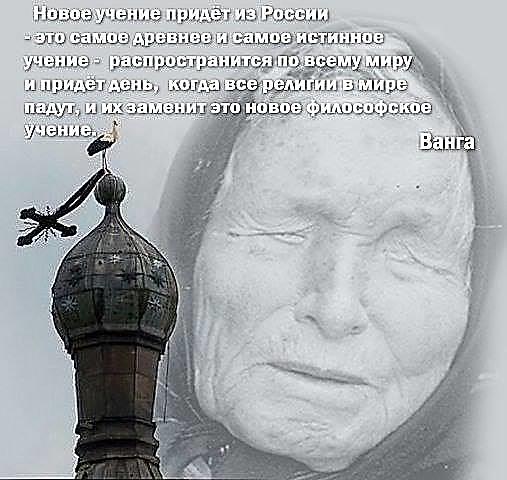 это самое древнее и самое истинноеучение распространится по всему миру и придёт день, когда все религии в мире падут, и их заменит это новое философское учение.ВангаВ России плохо с мужикамиЧтоб с головою, да с руками -И не одна война виной,И неурядицей одной Не оправдать - тоска их съела.Попробуй, посиди без делаК беде отечества спиной?!Борцы, аскеты, сумасброды, Земной презревшие уют,Копают тупо огородыИ водку пьют, или не пьют.Их нет в искусстве, нет в науке,Их запах выдрали из книг, Чтоб внуки их и внуков внуки Учились жизни не у них.            (1961 Николай Васильевич Панченко (1924-2005)Я не из тех, кто признает попов,
Кто безответно верит в Бога,
Кто лоб свой расшибать готов,
Молясь у каждого церковного порога.
Я не люблю религии раба,
Покорного от века и до века,И вера у меня в чудесное слаба, Я верю в знание и силу человека. Я знаю, что идя по нужному пути,
Здесь, на земле, не расставаясь с телом,
Не мы, так кто-нибудь ведь должен же дойти Воиcтину к Божественым пределам.         (Сергей Есенин)И вера у меня в чудесное слаба, Я верю в знание и силу человека. Я знаю, что идя по нужному пути,
Здесь, на земле, не расставаясь с телом,
Не мы, так кто-нибудь ведь должен же дойти Воиcтину к Божественым пределам.         (Сергей Есенин)Пусть ноги устали, болит твоя грудьИ спину ты можешь едва разогнутьИ пусть бы хотелось тебе отдохнутьРаботы так много ещё впереди Иди и буди!Иди  и буди ты уснувших людей,      Скажи им, что враг среди Божьих полей,Их хочет засеять травою своей…Когда лишь разбудишь, тогда отойди,Иди и буди!Иди и буди равнодушных людей,Глаголом их жги вдохновенных речей.Зови их к подножью святых алтарейБуди равнодушных их сна не щадиИди и буди!Пока ещё враг дожидает зари, Пока не погасли  совсем алтари,Пока не свалился - иди, говори.Работы так много ещё впередиИди и буди!